ေက်းရြာလူထု၏ေဘးဒဏ္ခံႏိုင္စြမ္း စစ္တမ္းေကာက္ယူျခင္းႏွင့္ လုပ္ငန္းစဥ္မ်ား အေကာင္အထည္ေဖာ္ေဆာင္ရြက္မႈအစီအစဥ္ အစီရင္ခံစာရာသီဥတုဆိုးရြားလာမႈႏွင့္ ေဘးအႏၱရာယ္မ်ားက်ေရာက္လာမႈအေပၚ ခံႏိုင္ရည္စြမ္းတည္ေဆာက္ျခင္းႏွင့္ လိုက္ေလ်ာညီေထြစြာေနထိုင္ျခင္း (BRACED) စီမံခ်က္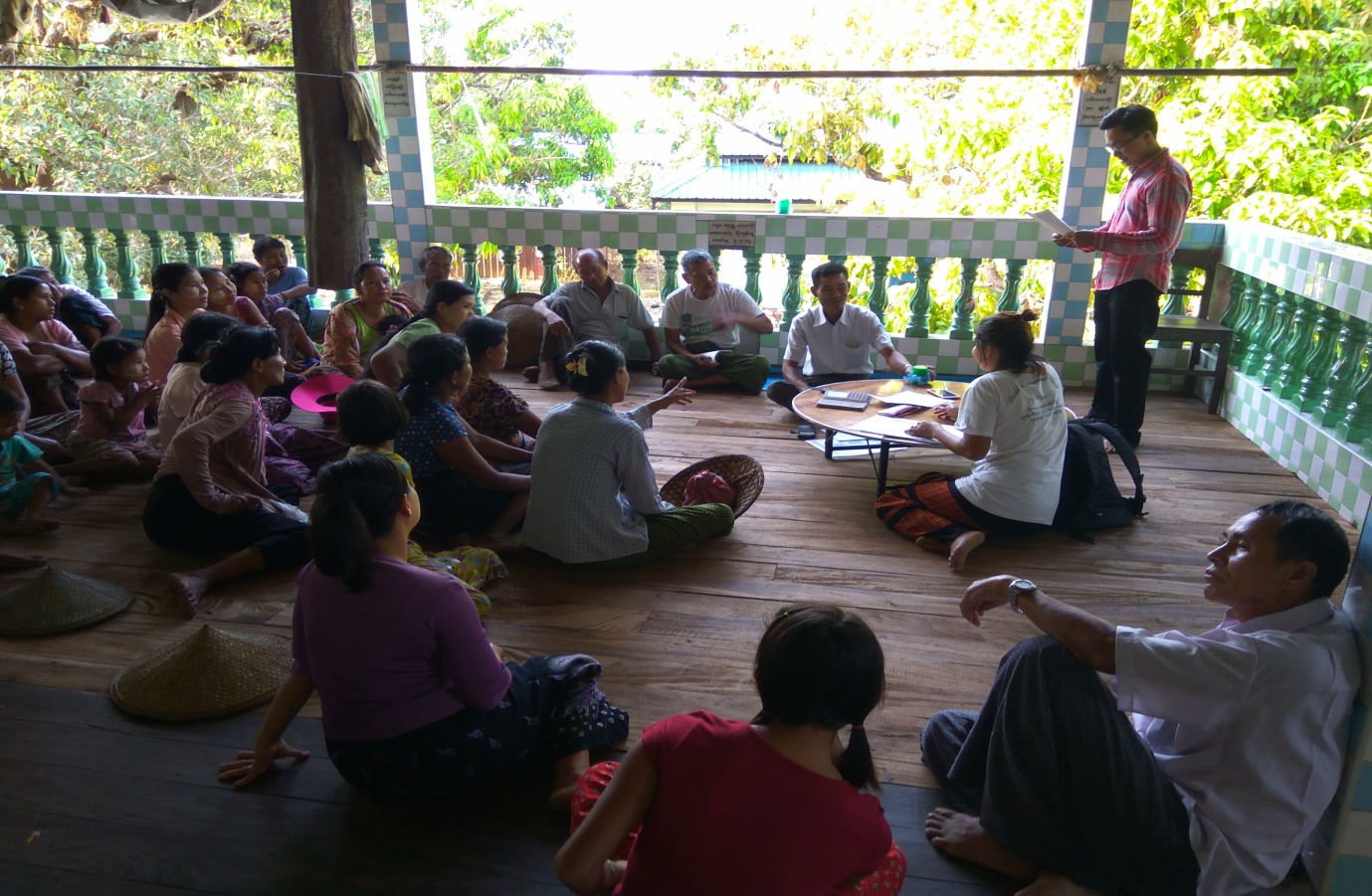 အထက္ျပင္ေက်းရြာဂံုးခြ်ိန္္ေက်းရြာအုပ္စု၊ ေက်ာက္ျဖဴၿမိဳ႕နယ္ရခုိင္ျပည္နယ္မာတိကာ၁။	ေဘးဒဏ္ခံႏိုင္စြမ္း ဆန္းစစ္ေလ့လာျခင္းႏွင့္ လုပ္ငန္းအစီအစဥ္ ေနာက္ခံအေၾကာင္းျခင္းရာႏွင့္ မိတ္ဆက္ျခင္း	၁.၁	ေဘးဒဏ္ခံႏိုင္စြမ္း ဆန္းစစ္ေလ့လာျခင္း၏ ရည္ရြယ္ခ်က္	၁.၂	ေဘးဒဏ္ခံႏိုင္စြမ္း ဆန္းစစ္ေလ့လာျခင္း၏ ရလာဒ္	၁.၃	ဆန္းစစ္မႈနည္းလမ္း၂။	အထက္ျပင္ေက်းရြာ၏ အေနအထား overview	၂.၁	ေျမမ်က္ႏွာသြင္ျပင္	၂.၂	အထက္ျပင္ေက်းရြာအေၾကာင္း	၂.၃	မိုးေလ၀သႏွင့္ ရာသီဥတုအေျခအေန	၂.၄	ေဘးအႏၱရာယ္ႏွင့္ ဖိစိမႈမ်ား (shocks and stresses)		ရာသီဥတုေျပာင္းလဲမႈ (Climate Change)၃။	ရပ္ရြာလူထု ေဘးဒဏ္ခံႏိုင္စြမ္းဆန္းစစ္ေလ့လာျခင္း၏ ရလာဒ္မ်ား	၃.၁	ေက်းရြာေဘးအႏၱရာယ္ျဖစ္စဥ္ျပဇယားအား ဆန္းစစ္ေလ့လာျခင္း	၃.၂	ေက်းရြာသမိုင္းေၾကာင္းအား ဆန္းစစ္ေလ့လာျခင္း	၃.၃	ရာသီခြင္ျပ ျပကၡဒိန္	၃.၄	အရင္းအျမစ္ျပေျမပံု	၃.၅	ေဘးအႏၱရာယ္ႏွင့္ ထိခိုက္လြယ္မႈျပေျမပံု	၃.၆	အသက္ေမြး၀မ္းေၾကာင္းလုပ္ငန္းမ်ား ခဲြျခားသံုးသပ္ျခင္း	၃.၇	ရပ္ရြာအတြင္း အဖဲြ႕အစည္းမ်ား ေပါင္းစပ္ယွက္ႏြယ္မႈျပေျမပံု	၃.၈	ပါ၀င္ပတ္သက္သူမ်ားဆိုင္ရာ ဆန္းစစ္ျခင္း	၃.၉	ကေလးသူငယ္မ်ား၏ လိုအပ္ခ်က္မ်ားႏွင့္ အခြင့္အေရးမ်ားအေပၚ သက္ေရာက္မႈမ်ား	၃.၁၀	က်ား/မေရးရာ ကြန္ယက္ျပေျမပံု ဆန္းစစ္ျခင္း	၃.၁၁	သတင္းအခ်က္အလက္ႏွင့္ အသိပညာေပးမႈမ်ားကို ရရိွႏိုင္မႈ	၃.၁၂	ေက်းရြာ၏ စြမ္းေဆာင္ရည္ကို ဆန္းစစ္ျခင္း	၃.၁၃	ထိခိုက္လြယ္မႈ ဆန္းစစ္ျခင္း၄။	ေဘးဒဏ္ခံႏိုင္စြမ္းဆန္းစစ္မႈ သတင္းအခ်က္အလက္မ်ား	၄.၁	အထက္ျပင္ေက်းရြာ၏ ေဘးအႏၱရာယ္မ်ားကို အဆင့္ခဲြျခားသတ္မွတ္ျခင္း	၄.၂	ရာသီဥတုေျပာင္းလဲမႈ အက်ိဳးသက္ေရာက္မႈမ်ားကို အဆင့္ခဲြျခားသတ္မွတ္ျခင္း	၄.၃	ေဘးအႏၱရာယ္ႏွင့္ ရာသီဥတုေျပာင္းလဲျခင္းမ်ားအား အဆင့္ခဲြျခားသတ္မွတ္သံုးသပ္ျခင္း၄.၄	ကာလတိုေပါင္းစပ္ေဆာင္ရြက္ျခင္းမ်ားအတြက္ ဆံုးျဖတ္ခ်က္ခ်မွတ္ျခင္း	၄.၅	အဓိကက်ေသာ ေဘးအႏၱရာယ္မ်ားအတြက္ စိတ္မွန္းျဖစ္ႏိုင္ေျခမ်ား ပံုေဖာ္ျခင္း၅။	ေဘးဒဏ္ခံႏိုင္စြမ္း လုပ္ငန္းအစီအစဥ္မ်ားႏွင့္ ဦးစားေပးေရြးခ်ယ္ျခင္းမ်ား	၅.၁	လုပ္ငန္းမ်ား ဦးစားေပးအဆင့္သတ္မွတ္သည့္ နည္းလမ္း (Cost & Bemefit analysis)၆။	ရပ္ရြာလူထု ေဘးဒဏ္ခံႏိုင္စြမ္း လုပ္ငန္းအစီအစဥ္မ်ား (Action Plan)၇။	နိဂံုးခ်ဳပ္၈။	ျပန္လည္သံုးသပ္ျခင္း၊ ေစာင့္ၾကည့္ေလ့လာအကဲျဖစ္ျခင္းႏွင့္ အခ်က္အလက္ျပဳျပင္ျခင္း	ေနာက္ဆက္တဲြ (၁)း	Rakhine Multi Hazard Risk Maps	ေနာက္ဆက္တဲြ (၂)း	ရပ္ရြာအေျချပဳ ႀကိဳတင္သတိေပးစနစ္ စစ္ေဆးမႈပံုစံ	ေနာက္ဆက္တဲြ (၃)း	ပတ္၀န္းက်င္အေျခအေနကို စစ္ေဆးျခင္း	ေနာက္ဆက္တဲြ (၄)း	ေက်းရြာသဘာ၀ေဘး စီမံခန္႔ခဲြမႈေကာ္မတီ၏ တာ၀န္ႏွင့္၀တၱရားမ်ား	ေနာက္ဆက္တဲြ (၅)း	အေရးေပၚဆက္သြယ္ရန္ ဖုန္းနံပါတ္မ်ား၁။ 	ေဘးဒဏ္ခံႏိုင္စြမ္း ဆန္းစစ္ေလ့လာျခင္းႏွင့္ လုပ္ငန္းအစီအစဥ္ေနာက္ခံအေၾကာင္းျခင္းရာႏွင့္ မိတ္ဆက္ျခင္းရခိုင္ျပည္နယ္၊ ေက်ာက္ျဖဴျမိဳ႕နယ္၊ ဂုံးခ်ြိန္ေက်းရြာအုပ္စု၊ အထက္ျပင္ေက်းရြာ၏ ေဘးဒဏ္ခံႏိုင္စြမ္း ေလ့လာ ဆန္းစစ္သံုးသပ္တင္ျပမႈကိုအဂၤလန္ႏိုင္ငံမွ Department for International Development (DFID) ၏ ရံပံုေငြ ေထာက္ပံမႈျဖင့္ လူမႈဖြံ႕ျဖိဳးေရးတိုးတက္ေရးအသင္း (CDA) ႏွင့္ ပလန္အင္တာေနရွင္နယ္(ျမန္မာ)တို႔မွ ပူး  ေပါင္း အေကာင္အထည္ ေဖာ္ေဆာင္ရြက္ေသာ“ရာသီဥတုဆိုးရြားလာမႈႏွင့္ေဘးအႏၱရာယ္မ်ားက်ေရာက္လာမႈအပၚ ခံႏုိင္ ရည္စြမ္းတည္ေဆာက္ျခင္းႏွင့္လိုက္ေလ်ာညီေထြေနထိုင္ျခင္း(BRACED) စီမံခ်က္”မွ ဆန္းစစ္ေလ့လာထားျခင္း ျဖစ္ပါသည္။BRACED ျမန္မာ မိတ္ဖက္အဖြဲ႔အစည္းသည္ ႏိုင္ငံတကာ အင္ဂ်ီအိုမ်ား၊ ေဒသတြင္း အဖြဲ႔အစည္းမ်ား၊ ျမန္မာ ႏိုင္ငံ၏ေဘးဒဏ္ခံႏိုင္စြမ္းကို ေလ့လာသုေတသနျပဳေနေသာ သုေတသနအဖြဲ႔အစည္းမ်ားႏွင့္လည္း ပူးေပါင္းခ်ိတ္ဆက္ ေဆာင္ရြက္လ်က္ရွိပါသည္။ BRACED မိတ္ဖက္အဖြဲ႔တြင္ ဦးေဆာင္သူျဖစ္ Plan International Myanmar မွ ေဆာင္ရြက္ျပီး Actionaid Myanmar, BBC Media Action, World Vision, Myanmar Environmental Institute ႏွင့္ UN Habitat တို႔ႏွင့္ ပူးေပါင္းေဆာင္ရြက္ျပီး ရပ္ရြာ၏ေဘးဒဏ္ခံႏိုင္စြမ္း ပိုမိုေတာင့္တင္းခိုင္မာလာေစရန္ ေဆာင္ ရြက္လ်က္ရွိပါသည္။ ဤအထက္ျပင္ေက်းရြာ၏ ဆန္းစစ္ေလ့လာခ်က္ကို BRACED ၏ရပ္ရြာလူထုေဘးဒဏ္ခံႏိုင္စြမ္းဆန္းစစ္ေလ့လာသံုးသပ္ ျခင္းဆိုင္ရာ လမ္းညႊန္မႈမ်ား၊အသံုးျပဳရန္ပံုစံမ်ား ေထာက္ပံ့ကူညီမႈျဖင့္ျပဳလုပ္ခဲ့ပါသည္။၁.၁	ေဘးဒဏ္ခံႏိုင္စြမ္းဆန္းစစ္ေလ့လာျခင္း၏ရည္ရြယ္ခ်က္BRACED စီမံကိန္း၏ ရပ္ရြာလူထုေဘးဒဏ္ခံႏိုင္စြမ္း ဆန္းစစ္ေလ့လာျခင္း၏ ရည္ရြယ္ခ်က္မွာ -ေဘးအႏၲရာယ္ႏွင့္ ရာသီဥတုေျပာင္းလဲမႈတို႕၏ ေဘးဒုကၡမ်ားအေပၚ ေက်းလက္ေနလူထု၏ စိတ္ဖိစီးမႈမ်ားကို သံုးသပ္ႏိုင္ရန္။ေက်းလက္လူထုအတြင္းဖဲြ႕စည္းေဆာင္ရြက္ထားေသာ ေက်းရြာေဘးအႏၲရာယ္မ်ားက်ေရာက္လာမႈ အေပၚတြင္ မည္ကဲ့သို႔ လုိက္ေလ်ာညီေထြစြာ ေနထိုင္ႏိုင္မႈအား သံုးသပ္ႏိုင္ရန္။ေဘးဒဏ္ခံႏိုင္စြမ္းရည္တိုးတက္ေစရန္၊ လိုက္ေလ်ာညီေထြစြာ ေနထိုင္ရန္အတြက္ လိုအပ္ေသာ လုပ္ငန္းေဆာင္ရြက္ခ်က္မ်ားကို သိရိွေစရန္ ျဖစ္ပါသည္။၁.၂	ေဘးဒဏ္ခံႏိုင္စြမ္းဆန္းစစ္ေလ့လာျခင္း၏ရလာဒ္ရပ္ရြာလူထုေဘးဒဏ္ခံႏိုင္စြမ္း ဆန္းစစ္ေလ့လာျခင္း၏ ရလာဒ္မွာ ရပ္ရြာေဘးဒဏ္ခံႏိုင္စြမ္း  အားေကာင္းလာေစရန္    ေဘးဒဏ္ခံႏိုင္စြမ္းလုပ္ငန္းအစီအစဥ္မ်ား အေကာင္အထည္ေဖာ္ ေဆာင္ရြက္ရန္အတြက္နည္းလမ္းမ်ားေထာက္ပံ့ေပးႏိုင္ရန္ ျဖစ္ပါသည္။ သက္ဆုိုင္ရာ အုပ္ခ်ဳပ္ေရး အဖဲြ႕မ်ား ၊ ဘာသာေရး ေခါင္းေဆာင္မ်ား၊ ကေလးသူငယ္၊  အမ်ိဳးသမီးမ်ား၊ မသန္စြမ္းမ်ားစသည့္ ပါဝင္ပတ္သက္သူမ်ား အေနျဖင့္လည္း ေဘးဒဏ္ခံႏိုင္စြမ္း လုပ္ငန္းစဥ္မ်ားတြင္ ပူေပါင္း ပါဝင္လိုမႈ မ်ား ရွိလာေစရန္၊ အသီးသီးေသာတာဝန္ဝတၱရား မ်ားကိုရွင္းလင္း စြာ နားလည္လာေစရန္ႏွင့္ ေဘးဒဏ္ခံႏိုင္စြမ္း တည္ေဆာက္ျခင္းဆိုင္ရာ  ရည္မွန္း ခ်က္မ်ာျပည့္မွီေစရန္ ရြာသူရြာသား အားလံုး၏ ပူးေပါင္းမႈကိုရရွိ ေစရန္ျဖစ္ပါသည္။ ဆန္းစစ္ေလ့လာျခင္းျဖင့္ လိုအပ္ေသာ ေက်းရြာ သတင္းအခ်က္အလက္  ေျပာင္း လဲမႈမ်ားကို ပံုမွန္ျပဳလုပ္ႏိုင္ရ န္၊ အသစ္ေျပာ င္းလဲလာေသာ ေဘးအႏၲရာယ္မ်ားႏွင့္ ဖိစီးမႈမ်ား အတြက္   သတင္းအခ်က္အလက္ ႏွင့္ ႀကိဳ တင္ျပင္ဆင္မႈမ်ား  ပူးေပါင္းျပဳလုပ္ႏိုင္ရန္ျဖစ္ပါသည္။၁.၃	ဆန္းစစ္မႈနည္းလမ္းဤရပ္ရြလူထု ေဘးဒဏ္ခံႏို္င္စြမ္းေလ့လာဆန္းစစ္ခ်က္သည္ BRACEDစီမံကိန္း မွေဖာ္ထုတ္ထားေသာ ဆန္းစစ္ေလ့လာျခင္းလက္စြဲစာအုပ္မွ တင္ျပခ်က္မ်ားအတိုင္း ေဆာင္ရြက္ျခင္းျဖစ္ပါသည္။ ဆန္းစစ္ေလ့လာျခင္း၏ ရည္မွန္းခ်က္(၁) ရပ္ရြာလူထု၏အေတြ႕အၾကံဳမ်ားအေပၚတြင္ သိပၸံနည္းက်အခ်က္အလက္မ်ားကို အေျခခံ၍ အနာဂတ္တြင္ ရပ္ရြာလူထုရင္ဆိုင္ေနရေသာ ေဘးအႏၲရာယ္ႏွင့္ ဖိစီးမႈမ်ားအေပၚတြင္ ပိုမုိနားလည္ သေဘာေပါက္ လာေစရန္။ ရည္မွန္းခ်က္(၂) ေဘးအႏၲရာယ္မ်ားက်ေရာက္မႈႏွင့္ ဖိစီးမႈမ်ားအေပၚတြင္ ထိခိုက္လြယ္မႈရွိသူမ်ားႏွင့္ထိ  ခိုက္လြယ္ ေသာအရာမ်ားကို သတ္မွတ္ေဖာ္ထုတ္ႏိုင္ရန္ႏွင့္ ရည္မွန္းခ်က္(၃) ေဘးဒဏ္ခံႏိုင္စြမ္းရိွေသာ ရပ္ရြာလူထုကို တည္ေဆာက္ႏုိင္ရန္ ေထာက္ပံ့ေပးႏိုင္ေသာ ရပ္ရြာလူထု၏စြမ္း ေဆာင္ရည္မ်ားကို ေဖာ္ထုတ္ႏိုင္ရန္ ျဖစ္ပါသည္။လက္စြဲစာအုပ္ပါေဖာ္ျပခ်က္မ်ားကို အေျခခံ၍ ဂံုးခၽြိန္ေက်းရြာအုပ္စု၊ အထက္ျပင္ေက်းရြာတြင္တစ္လေက်ာ္ခန္႔ အခ်ိန္ယူ၍ ရပ္ရြာလူထုႏွင့္ အစည္းအေဝးမ်ားျပဳလုပ္ကာ  ေက်းရြာ၏သတင္ းအခ်က္အလက္မ်ားကို နည္းကိရိယာ မ်ား (assessment tools) အသံုးျပဳ၍စုေဆာင္း  ေဖာ္ထုတ္ထားျခင္းျဖစ္ပါသည္။  ေဘးဒဏ္ခံႏိုင္စြမ္း ဆန္းစစ္ ေလ့လာျခင္းအဆင့္မ်ားတြင္….၁။ ေက်းရြာႏွင့္ပတ္ဝန္းက်င္ေဒသ၏ အေျခအေနမ်ားကို အႀကိဳခန္႔မွန္းသိရွိႏိုင္ရန္ ရပ္ရြာလူထုႏွင့္ ကြင္းဆင္းဝန္ထမ္း မ်ားအေနျဖင့္ ေနာက္ခံဆင့္ပြားအခ်က္အလက္မ်ား (secondary data) ကိုဆန္းစစ္ျခင္းမ်ားကို ျပဳလုပ္ႏိုင္ပါသည္။ အခ်က္အလက္သံုးသပ္ျခင္းမ်ားတြင္…စြမ္းရည္ဖြံ႕ၿဖိဳးမႈေဖာင္ေဒးရွင္း၏ ရပ္ရြာလူထုထိခို္က္လြယ္မႈဆန္းစစ္ခ်က္ ADPC Et Al Rhakine multi hazard assessment RIMES၏ရာသီဥတုဆို္င္ရာ  အခ်က္အလက္မွတ္တမ္း(Climate Profiles)၂။ BRACED ေဘးဒဏ္ခံႏိုင္စြမ္းဆန္းစစ္ေလ့လာျခင္း လက္စြဲစာအုပ္ကိုအသံုးျပဳ ျခင္းအားျဖင့္ၿပီးျပည့္စံုေသာ သတင္းအခ်က္အလက္ စုေဆာင္းႏိုင္ျခင္းျဖစ္ပါသည္။ ဆန္းစစ္ေလ့လာျခင္းတြင္အသံုးျပဳခဲ့ေသာ နည္းကိရိယာမ်ားမွာ ေအာက္ပါအတိုင္းျဖစ္ပါသည္။ေက်းရြာေဘးအႏၱရာယ္သမိုင္းေၾကာင္းအား ဆန္းစစ္ေလ႔လာျခင္းေက်းရြာ၏ သမိုင္းေၾကာင္းအား ဆန္းစစ္ေလ႔လာျခင္းရာသီခြင္ျပျပကၡဒိန္အရင္းအျမစ္ျပေျမပံုေဘးအႏၱရာယ္ႏွင့္ထိခိုက္လြယ္မႈျပေျမပံုအသက္ေမြးဝမ္းေၾကာင္းလုပ္ငန္းမ်ားခြဲျခားသံုးသပ္ျခင္းရပ္ရြာအတြင္းအဖြဲ႔အစည္းမ်ားေပါင္းစပ္ယွက္ႏြယ္မႈျပေျမပံုပါဝင္ပက္သက္သူမ်ားဆိုင္ရာဆန္းစစ္ျခင္းက်ား၊မေရးရာကြန္ယက္ျပေျမပံုဆန္းစစ္ျခင္းကေလးသူငယ္မ်ား၏လိုအပ္ခ်က္မ်ားႏွင့္အခြင့္အေရးမ်ားအေပၚသက္ေရာက္မႈမ်ားသတင္းအခ်က္အလက္ႏွင့္အသိပညာေပးမႈမ်ားကိုရရွိႏိုင္မႈေက်းရြာ၏ထိခိုက္လြယ္မႈႏွင့္စြမ္းေဆာင္ရည္ကိုဆန္းစစ္ျခင္းထိခိုက္လြယ္အုပ္စုမ်ားကိုေလ့လာဆန္းစစ္ျခင္း	ေဘးအႏၱရာယ္မ်ားကို အဆင္႔ခြဲျခားသတ္မွတ္ျခင္းရာသီဥတုေျပာင္းလဲမႈ အက်ိဳးသက္ေရာက္မႈမ်ားက္ု အဆင္႔ခြဲျခား သတ္မွတ္ျခငး္ေဘးအႏၱရာယ္ႏွင္႔ရာသီဥတုေျပာင္းလဲျခင္းမ်ားအား အဆင္႔ခြဲျခား သတ္မွတ္ သံုးသပ္ျခင္းကာလတိုေပါင္းစပ္ ေဆာင္ရြက္ျခင္းမ်ားအတြက္ ဆံုးျဖတ္ခ်က္ခ်မွတ္ျခင္းအဓိကက်ေသာ ေဘးအႏၱရာယ္မ်ားအတြက္ စိတ္မွန္းျဖစ္နိုင္ေျခမ်ား ပံုေဖာ္ျခင္းေဘးဒါဏ္ခံနိုင္ရန္ လုပ္ေဆာင္ရမည္႔လုပ္ငန္းမ်ားအား အဆင္႔ခြဲျခားျခင္းလုပ္ငန္းမ်ား ဦးစားေပးအဆင္႔သတ္မွတ္သည္႔နည္းလမ္း (Cost & Benefit analysis)၃။သတင္းႏွင့္အခ်က္အလက္မ်ားဆန္းစစ္ျခင္းႏွင့္ဦးစားေပးလုပ္ငန္းမ်ားေရြးခ်ယ္ျခင္း။ စုေဆာင္းထားေသာ သတင္းအခ်က္အလက္မ်ားကို ဆန္းစစ္ေလ့လာျခင္းသည္ ရပ္ရြာလူထုေဘးဒဏ္ခံႏိုင္စြမ္းကို အားေကာင္း လာေစရန္၊ သင့္ေလ်ာ္သည့္လုပ္ေဆာင္ခ်က္မ်ားကို ကနဦးသတ္မွတ္ႏိုင္ရန္ႏွင့္ ေဘးအႏၱရာယ္ႏွင့္ ဖိစီးမႈမ်ား၏ သက္ေရာက္မႈမ်ား ဦးစားေပးသတ္မွတ္ျခင္း စတင္ရာတြင္အတည္ျပဳႏိုင္ရန္ျဖစ္ပါသည္။ နည္းကိရိယာမ်ား ဆန္းစစ္ျခင္းအားျဖင့္ပါဝင္ေသာလုပ္ငန္းစဥ္မ်ားမွာ…ရပ္ရြာလူထုရင္ဆိုင္ေနရေသာအဓိကေဘးအႏၱရာယ္ႏွင့္ရာသီဥတုေျပာင္းလဲမႈေၾကာင့္ျဖစ္ေပၚလာေသာေဘးအႏၱရာယ္မ်ားအဆင့္သတ္မွတ္ရန္။ဦးစားေပးေရြးခ်ယ္ထားေသာေဘးအႏၱရာယ္မ်ားအေပၚအေျခခံ၍ရပ္ရြာလူထုအေနျဖင့္လုပ္ေဆာင္ခ်BRACEDရန္ပံုုေငြမွေထာက္ပံ့ျခင္းျဖင့္အေကာင္အထည္ေဖာ္ရန္ဦးစားေပးလုပ္ငန္းမ်ားေရြးခ်ယ္ရာတြင္ဦးစားေပးေရြးျခယ္ျခင္းနည္းကိရိယာမ်ားအသံုးျပဳ၍ေရြးခ်ယ္ျခင္း။ရာသီအလိုက္ဆံုးျဖတ္ခ်က္မ်ားခ်မွတ္ႏိုင္ရန္မိုးေလဝသခန္႔မွန္းခ်က္မ်ားကိုအေျခခံ၍ကာလတိုဆံုးျဖတ္ခ်က္မ်ားခ်မွတ္ျခင္း။ျဖစ္ႏိုင္ေခ်မ်ားျပီးျဖစ္ေလ့ျဖစ္ထရွိေသာေဘးမ်ားအတြက္စိတ္မွန္းျဖစ္ႏိုင္ေျခမ်ားပံုေဖာ္ႏိုင္ရန္ေဘးမ်ား၏ျပင္းအားႏွင့္ပမာဏေပၚတြင္အေျခခံ၍မတူညီေသာအေျခအေနအဆင့္ဆင့္တြင္ အေကာင္အထည္ေဖာ္ေဆာင္မႈမ်ားသတ္မွတ္ရန္။ဆန္းစစ္ေလ့လာျခင္းမ်ားအေပၚတြင္ အေျခခံ၍ တိုက္ရိုက္ခံစားရေသာ သဘာဝေဘးအႏၱရာယ္မ်ား၊ ရာသီဥတု ေျပာင္းလဲမႈမ်ား၏ သက္ေရာက္မႈမ်ားကို ရပ္ရြာလူထု၏ ရင္ဆိုင္တုန္႔ျပန္ႏိုင္စြမ္းကို ပိုမိုအားေကာင္းလာေစရန္ႏွင့္ သဘာဝပတ္ဝန္းက်င္ေျပာင္းလဲမႈမ်ား၊ လူမႈ-စီးပြားက႑ေျပာင္းလဲမႈမ်ားႏွင့္ ပဋိပကၡအစရွိေသာ ျပႆနာမ်ားကို ေျဖရွင္းႏိုင္ရန္ အဓိကလုပ္ငန္းမ်ားကို ဦးစားေပးေရြးခ်ယ္ျခင္းျဖစ္ပါသည္။ လိုအပ္ေသာ သတင္းအခ်က္အလက္ အမ်ားကို ေဆြးေႏြးပြဲတြင္ ေက်းရြာအုပ္ခ်ဳပ္ေရးမႈး၊ စီမံခန္႔ခြဲမႈအဖြဲ႔၊ သက္ၾကီးမ်ား၊ ေက်းရြာေဘးအႏၱရာယ္ေလ်ာ့ပါးေရး ေကာ္မီတီဝင္မ်ား၊ ေက်ာင္းတြင္း ေဘးအႏၱရာယ္ေလ်ာ့ပါးေရး ေကာ္မီတီမ်ား၊ ေက်းရြာသူရြာသားမ်ား ကုိယ္တိုင္ ပါဝင္ျခင္း ျဖင့္ရရွိႏိုင္ပါသည္။ မိုးေလဝသႏွင့္ရာသီဥတုဆိုင္ရာ သတင္းအခ်က္အလက္မ်ား ကဲ့သို႔ေသာ အျခားလိုအပ္ေသာ သတင္းအခ်က္အလက္မ်ားကိုမိုးေလဝသႏွင့္ဇလေဗဒဦးစီးဌာန၊ Myanmar Environmental Institute – MEI ႏွင့္အျခားေသာပညာရပ္ဆိုင္ရာအခ်က္အလက္မ်ားမွလည္းရရွိႏိုင္ပါသည္။၂။	အထက္ျပင္ေက်းရြာ၏ အေနအထား overview၂.၁	ေျမမ်က္ႏွာသြင္ျပင္	အထက္ျပင္ေက်းရြာသည္ ဂုံးခ်ိြန္ေက်းရြာအုပ္စု၊ ေက်ာက္ျဖဴျမိဳ႕နယ္၏ အေတာာင္ဘက္တြင္ တည္ရွိျပီး ေက်ာက္ျဖဴၿမိဳ႕ မွ အထက္ျပင္ေက်းရြာအထိ (၅)မိုင္ ႏွင့္ (၁) ဖာလံုခန္႔ ကြာေ၀းပါသည္။ လမ္းပန္းဆက္သြယ္ေရး အေနျဖင္႔ ရန္ကုန္- ေက်ာက္ျဖဴ ကားလမ္းမၾကီး ေဘးတြင္တည္ရွိေသာေၾကာင့္ တစ္ႏွစ္ပတ္လည္လံုး ကုန္းလမ္းကို အသံုးျပဳ ေနပါသည္။ ေက်းရြာ၏ အက်ယ္အ၀န္းမွာ (၂) မိုင္ပတ္လည္အက်ယ္အ၀န္းရွိၿပီး အေရွ႕ဘက္မွ အေနာက္ဘက္အထိ (၄)ဖာလုံႏွင္႔ ေတာင္ဘက္မွ ေျမာက္ဘက္ အထိ (၄)ဖာလံုခန္႕ရွိပါသည္။ အေရွ႕ဘက္တြင္ အ.ထ.က ဂုံခ်ိြန္ စာသင္ေက်ာင္းရိွျပီး၊ အေနာက္ဘက္တြင္ ဘဂၤလားပင္လယ္ေအာ္ ႏွင့္ ကံ့ေကာ္ေတာ တန္ခိုးႀကီး ဘုရား၊ လွ်ပ္စစ္ဓာတ္အားေပးစက္စက္ရုံ ႏွင့္ OGT  ကုမၼဏီမွကားမ်ားသြားလာရန္အတြက္ ေဖာက္လုပ္ထားေသာ ကားလမ္းလည္းရိွပါသည္။ ေျမာက္ဖက္တြင္ MPTတာ၀ါတိုင္ရိွပါသည္။ ေတာင္ဘက္တြင္ အုန္းေတာ ေက်းရြာအုပ္စု တည္ရိွျပီးေက်းရြာ အတြင္းရိွလမ္းမ်ား သည္ကြန္ကရစ္လမ္းမ်ားျဖစ္ျပီးခိုင္ခ့ံေကာင္းမြန္မႈလည္းရိွပါသည္။  မိုးမ်ားေသာ ရာသီဥတု ျဖစ္ၿပီးအျမဲစိမ္းေတာမ်ား ေပါက္ေရာက္ရာေဒသျဖစ္ပါသည္။၂.၂	အထက္ျပင္ေက်းရြာအေၾကာင္း	အထက္ျပင္ေက်းရြာသည္ ဂုံးခ်ိြန္ေက်းရြာအုပ္စု၊ ေက်ာက္ျဖဴျမိဳ႕နယ္၏ အေရွ႕ေတာင္ဘက္တြင္ တည္ရွိျပီးေက်ာက္ျဖဴၿမိဳ႕ မွ အထက္ျပင္ေက်းရြာအထိ (၅)မိုင္ ႏွင့္ (၁) ဖာလံုခန္႕ကြာေ၀းပါသည္။ ေက်းရြာ၏ အက်ယ္အ၀န္းမွာ(၁) မိုင္ပတ္လည္အက်ယ္အ၀န္းရွိၿပီး အေရွ႕ဘက္မွ အေနာက္ဘက္အထိ(၄)မိုင္ႏွင္႔ ေတာင္ဘက္မွ ေျမာက္ဘက္ အထိ (၄)ဖာလံုခန္႕ရွိပါသည္။ အေရွ႕ဘက္တြင္ အ.ထ.က (ဂုံးခြ်ိန္) စာသင္ေက်ာင္း၊ အေနာက္ဘက္ တြင္ ဘဂၤလားပင္လယ္ေအာ္ ႏွင့္ က့ံေကာ္ေတာတန္ခိုးႀကီးဘုရား၊ GOT ကုမၼဏီမွ ေဖာက္လုပ္ထားေသာလမ္းႏွင့္ လွ်ပ္စစ္ဓာတ္အားေပးစက္ရုံ တို႕တည္ရိွပါသည္။  ေတာင္ဘက္တြင္ေတာင္၊ ရန္ကုန္ကားလမ္းမႀကီး ႏွင့္ အုန္းေတာ ေက်းရြာအုပ္စုတည္ရိွပါသည္။ေျမာက္ဖက္တြင္တာ၀ါတိုင္ရိွပါသည္။  ေက်းရြာတြင္ ၁၉၆၈/၁၉၆၉/၂၀၁၀ ခုႏွစ္မ်ားတြင္ တိုက္ခတ္ခဲ့ေသာ မုန္တိုင္းမ်ားေႀကာင့္ စပါးသီးႏွံမ်ား၊ လယ္ေျမမ်ား၊ ေလွ၊ အိမ္၊ စာသင္ေက်ာင္း၊ ႏွင့္ႏွစ္ရွည္/ ႏွစ္တိုအပင္မ်ား ပ်က္စီးဆံုးရႈံးခဲ့ပါေသာ္လည္း ေက်းရြာလထူထုမွ ကိုယ္ထူကိုယ္ထစနစ္ျဖင့္ ျပန္လည္ထူေထာင္ ခဲ့ပါသည္။ လက္ရွိတြင္  အိမ္ေျခ  (၁၄၄) အိမ္၊ အိမ္ေထာင္စု (၁၅၄)၊ စုစုေပါင္းလူဦးေရ (၅၉၀) ေယာက္၊  အမ်ိဳးသား (၂၈၀) ေယာက္ ႏွင့္ အမ်ိဳးသမီး (၃၁၀) ေယာက္ ေနထိုင္လွ်က္ ရွိၿပီး ေရလုပ္ငန္း ႏွင့္ လယ္ယာလုပ္ငန္းကို အဓိကအသက္ေမြး၀မ္းေၾကာင္းလုပ္ငန္းအျဖစ္ လုပ္ကိုင္ၾကပါသည္။ တစ္ရြာလံုးတြင္ ရခိုင္လူမ်ိဳးမ်ားေနထိုင္ၾကၿပီး ဗုဒၶဘာသာကိုသာကိုးကြယ္ၾကပါသည္။ ေက်းရြာရွိ ဘုန္းေတာ္ၾကီးေက်ာင္း၀င္းထဲတြင္ အဓိက ပင္မေက်ာင္းႀကီး(၁)ေက်ာင္း၊ ဇရပ္ (၂)ေဆာင္၊ သိမ္ (၁) ေဆာင္၊ ဥပုတ္သည္ ဇရပ္ (၂) ခုႏွင့္ စုစုေပါင္းအေဆာက္အဦး(၆) ခုရွိပါသည္။ ေက်းရြာရွိကေလးသူငယ္မ်ားသည္ (အ.ထ.က) ဂုံးခြ်ိန္စာသင္ေက်ာင္းတြင္ပညာသင္ယူၾကပါသည္။ ေက်းလက္ေဆးေပးခန္းရွိျပီး သာမန္က်န္းမာေရးကိစၥမ်ား ကိုေက်းရြာထဲတြင္သာျပသၾကၿပီး အေရးေပၚက်န္းမာေရးကိစၥမ်ားကိုေက်ာက္ျဖဴၿမိဳ႕တြင္သြားေရာက္ကုသၾကပါသည္။  ေက်းရြာတြင္အ.ထ.ကစာသင္ေက်ာင္း (၁) ေက်ာင္း၊ ေရတြင္း (၂၈) တြင္း၊ ေသာက္ေရကန္ (၁) ကန္၊ ဆန္စက္(၃) လုံး ႏွင့္ ယင္လံုအိမ္သာ (၁၁၀) လံုး ရွိပါသည္။ ေက်းရြာလူထုသည္ ၁၉၈၈ခုႏွစ္ ဦးေန၀င္းလက္ထက္တြင္ စပါးမ်ားကို ေပါက္ေစ်းတစ္၀က္ခန္႔သာ ရရွိခဲ့ၿပီးစသည့္ အခက္အခဲမ်ား ႏွင့္ေဘးအႏၱရာယ္အမ်ိဳးမ်ိဳးကို လည္းၾကံဳေတြ႕ ခဲ့ရေသာရြာတစ္ရြာျဖစ္ပါသည္။ ႏွစ္စဥ္ မိုးသည္းထန္းျခင္း၊ မုန္တိုင္း အႏၱရာယ္တို႕ကို ႀကံဳေတြ႕ရေသာရြာျဖစ္သည္။၂.၃	မိုးေလ၀သႏွင့္ ရာသီဥတုအေျခအေနေက်ာက္ၿဖဴၿမိဳ႕နယ္၊ ရခိုင္ျပည္နယ္၂.၃-၁.၁အေထြေထြရာသီဥတုလကၡဏာမ်ားရခိုင္ျပည္နယ္၊ေက်ာက္ျဖဴေဒသသည္ျမန္မာႏို္င္ငံ၏အေနာက္ေတာင္အရပ္တြင္တည္ရွိသည္။ေျမာက္လတၱီက်ဳ၁၉ဒီဂရီ၂၆မိႏွစ္ႏွင့္အေရွ႕ေလာင္ဂ်ီက်ဳ ၉၃ ဒီဂရီ ၃၃ မိနစ္ တြင္တည္ရွိၿပီး၊ေက်ာက္ျဖဴၿမိဳ႕သည္ (ပံု-၁၃) တြင္ျမင္ေတြ႔ရသည့္အတုိင္းဘဂၤလားပင္လယ္ေအာ္ကိုမ်က္ႏွာမူလ်က္တည္ရွိသည္။ဘဂၤလားပင္လယ္ေအာ္၏အေနာက္ေတာင္မုတ္သုန္ႏွင့္ရာသီဥတုအေျခအေနမ်ားမွမိုးရြာသြန္းမႈမ်ားရရွိျခင္းေၾကာင့္၊ေက်ာက္ျဖဴၿမိဳ႕သည္ေလ့လာခဲ့သည့္ဌာနမ်ားတြင္အစိုစြတ္ဆံုးျဖစ္ၿပီးႏွစ္စဥ္ပ်မ္းမွ်မိုးေရခ်ိန္၄,၆၅၅မီလီမီတာရွိသည္။အျခားေသာအေနာက္ေတာင္မုန္သုန္ရာသီလႊမ္းမိုးမႈမ်ားကဲ့သုိ႔ပင္ေက်ာက္ျဖဴၿမိဳ႕သည္ေမလမွေအာက္တိုဘာလအတြင္းထင္ရွားသည့္မိုးေရခ်ိန္ကုိရရွိသည္။ (ဇူလိႈင္၊ပံု-၁၄ ) တြင္ unimodal peak။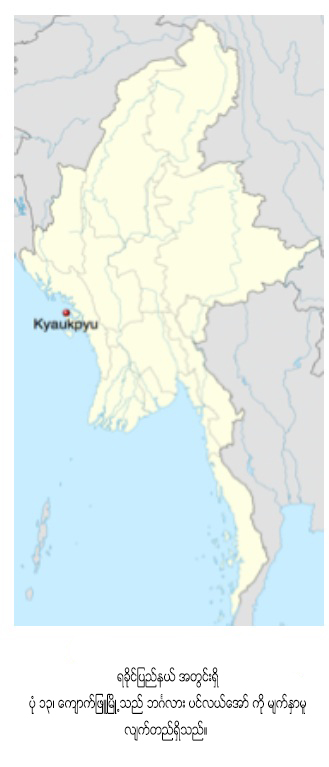 ပ်မ္းမွ်ေန႔အပူခ်ိန္မ်ားသည္ဧၿပီလႏွင့္ေမလမ်ားတြင္အပူဆံုးျဖစ္ၿပီး၊လစဥ္ပ်မ္းမွ်အပူခ်ိန္ကြာျခားမႈမွာအျခားေဒသမ်ားေလာက္မကြာျခားေပ။အျမင့္ဆံုးအပူခ်ိန္ကို၁၉၈၈ခုႏွစ္စက္တင္ဘာလ၁၉ရက္ေန႔တြင္ (၃၉ဒီဂရီစင္တီဂရိတ္) ကိုတိုင္းတာရရွိၿပီးအနိမ့္ဆံုးအပူခ်ိန္ကို၁၉၉၇ခုႏွစ္၊ဒီဇင္ဘာလ၃၁ရက္ေန႔ (၁၉.၁ဒီဂရီစင္တီဂရိတ္)ကိုတိုင္းတာရရွိခဲ့သည္။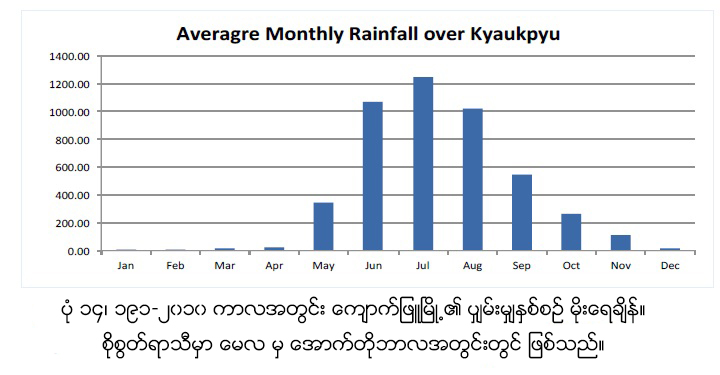 အေအးဆံုးညအပူခ်ိန္မ်ားမွာဇန္န၀ါရီလႏွင့္ေဖေဖာ္၀ါရီလမ်ားျဖစ္ၾကၿပီးပ်မ္းမွ်အနည္းဆံုးအပူခ်ိန္၁၆.၉၄ဒီဂရီစင္တီဂရိတ္ႏွင့္၁၈.၃၈ဒီဂရီစင္တီဂရိတ္တို႔အသီးသီးျဖစ္ၾကသည္။အျမင့္ဆံုးအနည္းဆံုးအပူခ်ိန္ကို၁၉၈၃ခုႏွစ္ေမလ၂၆ရက္ (၃၀ဒီဂရီစင္တီဂရိတ္) ျဖစ္ၿပီးအေအးဆံုးအပူခ်ိန္မွာ၁၉၈၃ဒီဇင္ဘာလ၂၄ရက္ (၁၀ဒီဂရီစင္တီဂရိတ္) ကိုတိုင္းတာရရွိခဲ့သည္။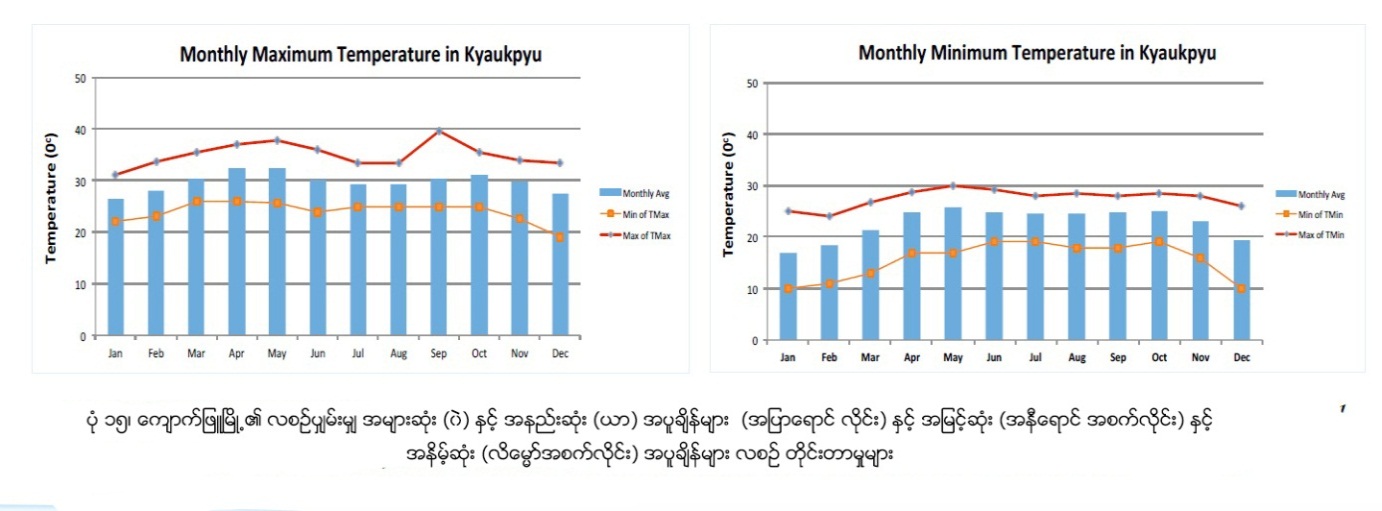 ပွ်မ္းမွ်အျမင့္ဆံုးႏွင့္အနိမ့္ဆံုးအပူခ်ိန္ႏွင့္လစဥ္အျမင့္ဆံုးႏွင့္အနိမ့္ဆံုးအပူခ်ိန္မ်ားကို (ပံု-၁၅) တြင္ေဖာ္ျပထားသည္။၂.၄	ေဘးအႏၱရာယ္ႏွင့္ ဖိစီးမႈမ်ား (Shocks and Stresses)             ရာသီဥတုေျပာင္းလဲမွဳ႕ (Climate Change) ၂.၄.၁.၁ရခိုင္ျပည္နယ္၊ေက်ာက္ျဖဴေဒသမိုးေရခ်ိန္ကြာဟမႈမ်ား၊လြန္ကဲမႈမ်ားနွင့္ဦးတည္ရာမ်ားႏွစ္စဥ္မိုးေရခ်ိန္မိတၳီလာၿမိဳ႕ႏွင့္ႏိႈင္းယွဥ္လွ်င္ႏွစ္စဥ္ပွ်မ္းမွ်မိုးေရခ်ိန္၈၀၀မီလီမီတာရရွိၿပီး၊ေလ့လာခဲ့ေသာအစုိစြတ္ဆံုးၿမိဳ႕နယ္မ်ားျဖစ္သည့္ကမ္းရိုးတန္းေဒသျဖစ္ေသာေက်ာက္ျဖဴေဒသ၏ႏွစ္စဥ္ပွ်မ္းမွ်မိုးေရခ်ိန္၄၆၅၅မီလီမီတာရရွိသည္။ႏွစ္စဥ္ပွ်မ္းမွ်ကြာဟမႈမွာမွတ္သားထားေသာအစိုစြတ္ဆံုးႏွစ္အျဖစ္ (၂၀၀၁) ခုႏွစ္၊ႏွစ္ေပါင္း၃၀အတြင္းတြင္၆၅၁၁မီလီမီတာရရွိၿပီးပွ်မ္းမွ်၁၈၀၀မီလီမီတာထက္ေက်ာ္လြန္ခဲ့သည္။အနိမ့္ဆံုးႏွစ္စဥ္မိုးေရခ်ိန္မွာ၁၉၈၁ခုႏွစ္တြင္ (၂၈၂၁မီလီမီတာ) ျဖစ္ၿပီး၊ပွ်မ္းမွ်ထက္ (ပံု၁၆) ၁၈၀၀မီလီမီတာပိုေနသည္။၊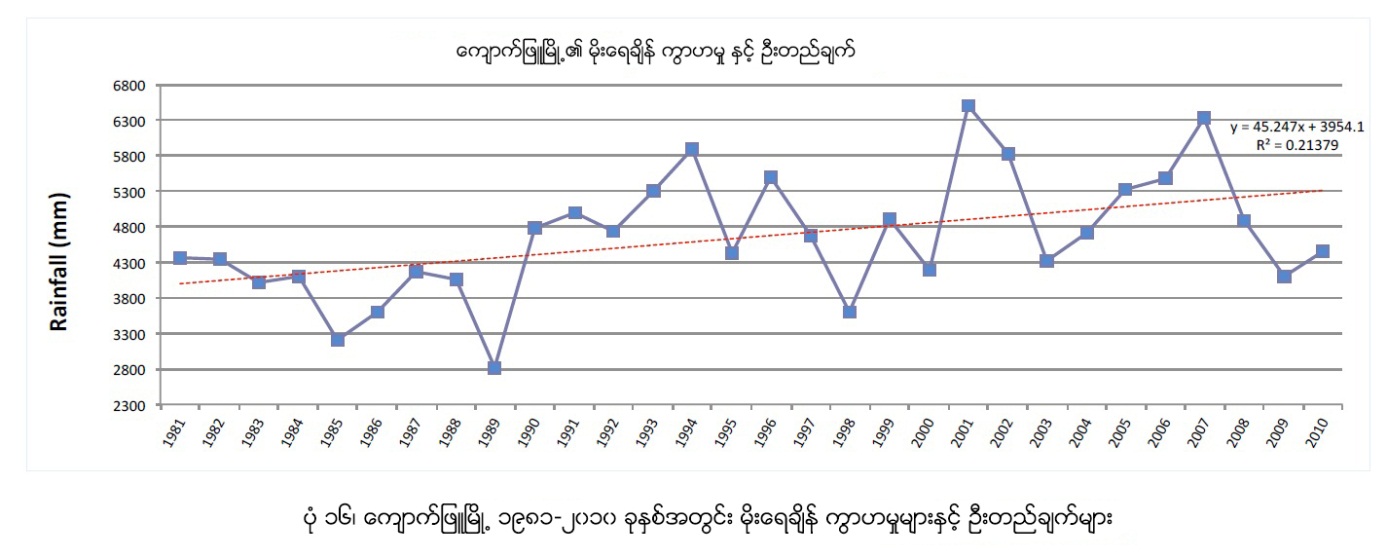 အစုိစြတ္ဆံုးႏွစ္ျဖစ္ေသာ၂၀၀၁ခုႏွစ္တြင္စိုစြတ္ေန႔ရက္မ်ား ၁၄၁ရက္အျဖစ္အခ်ိဳးမညီျဖစ္ေစခဲ့သည္။ ၄င္းမွရက္ေပါင္း (၅၅) ရက္သည္ (၂၀) မီလီမီတာေအာက္ရရွိသည္။ ၄ ရက္သည္ ၂၀၀မီလီမီတာအထက္ျဖင့္ လြန္ကဲမိုးေရခ်ိန္ကုိ ရရွိခဲ့သည္။ ဇြန္လ၂၁ရက္ေန႔တြင္၂၈၉မီလီမီတာ၊ မတ္လ၃၁ရက္ေန႔တြင္၂၄၈မီလီမီတာ၊ ၁၃ရက္ၾသဂုတ္တြင္ ၂၄၂မီလီမတာႏွင့္ ဇူလိႈင္လ၂၂ရက္တြင္ ၂၀၉မီလီမီတာတို႔ အသီးသီးျဖစ္ၾကသည္။ ယင္းႏွစ္အတြင္းအျခားျဖစ္ရပ္ ၁၄ခုကို လြန္ကဲမိုးေရခ်ိန္အျဖစ္ ၁၀၀မီလီမီတာမွ ၁၈၅မီလီမီတာအတြင္း တိုင္းတာရရွိခဲ့ၿပီးယင္းျဖစ္ရပ္အားလံုးသည္ စိုစြတ္ရာသီအတြင္းတြင္ျဖစ္ေပၚခဲ့သည္။အျခားတစ္ဘက္တြင္ အေျခာက္ေသြ႔ဆံုး ၁၉၈၁ခုႏွစ္တြင္ ၁၄၉စုိစြတ္ေန႔ရက္ရရွိခဲ့သည္။ စိုစြတ္ေန႔ရက္မ်ားပို၍ တိုင္းတာရရွိစဥ္တြင္ ၇၉ ရက္သည္မိုးေရခ်ိန္ ၂၀မီလီမီတာေအာက္တြင္ တိုင္းတာရရွိခဲ့သည္။ ၂၀၀မီလီမီတာထက္ ေက်ာ္လြန္ေသာမိုးေရခ်ိန္ကို (၁၉၈၁ဇြန္လ၂၂ရက္ေန႔တြင္၂၁၂မီလီမီတာ) ကိုတိုင္းတာရရွိခဲ့သည္။ ရက္ေပါင္း (၃) ရက္မွာ ၁၀၉ မီလီမီတာမွ ၁၄၂ မီလီမီတာအတြင္း မွတ္သားရရွိၿပီး ယင္းျဖစ္ရပ္မ်ားအားလံုးသည္ စိုစြတ္ရာသီအတြင္းတြင္ျဖစ္ေပၚခဲ့သည္။ ခၽြန္းခ်က္အေနျဖင့္ႏို၀င္ဘာလ ၂၀ရက္သာလွ်င္ မိုးေရခ်ိန္ ၁၂၃ မီလီမီတာရရွိခဲ့သည္။အေျခာက္ေသြ႔ဆံုးႏွင့္ အစိုစြတ္ဆံုးႏွစ္မ်ားအတြင္းတြင္ ေျခာက္ေသြ႕ရာသီ၏လမ်ားသည္ပင္လွ်င္ လြန္ကဲမိုးေရခ်ိန္မ်ား မွတ္သားရရွိေၾကာင္းကို မွတ္သားသင့္သည္။ မိုးေရခ်ိန္သည္ ေျခာက္ေသြ႔ရာသီအတြင္း မိုးေရရွိႏိုင္ေသာ္လည္း ယင္းလြန္ကဲမိုးေရခ်ိန္မ်ားသည္ ေနရာအမ်ိဳးမ်ိဳးတြင္ ေနရာေဒသေပၚမူတည္ၿပီး ေရႀကီးေရလွ်ံမႈမ်ားလည္း ျဖစ္ေပၚေစႏိုင္သည္။ႏွစ္စဥ္မိုးေရခ်ိန္သည္ ေလ့လာခဲ့သည့္အခ်ိန္အေတာအတြင္းတြင္ လာမည့္ႏွစ္မ်ားအတြင္းတြင္ အတက္ဘက္သုိ႔ ဦးတည္ေနေၾကာင္း ေဖာ္ျပေနၿပီးမိုးေရခ်ိန္မွာ ပွ်မ္းမွ်ထက္ေက်ာ္လြန္ေနသည္။ မိုးအျပင္းအထန္ရြာသြန္းမႈမ်ားမွာလည္း ပံု-၁၇တြင္ေဖာ္ျပထားသည့္အတိုင္း တိုးျမႇင့္လာသည္။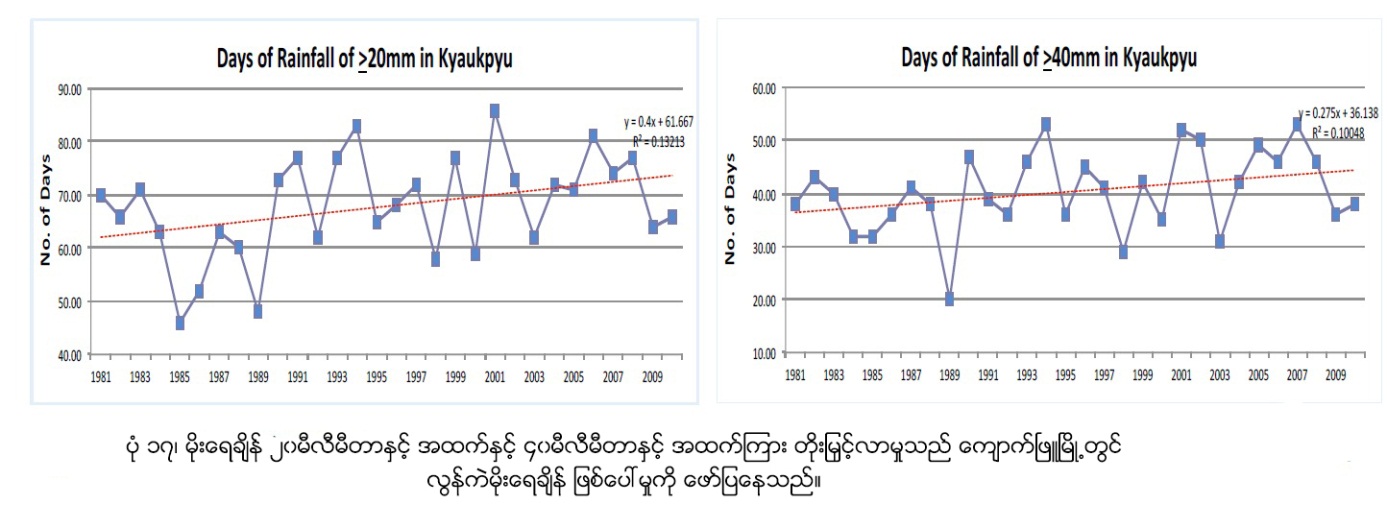 ေက်ာက္ျဖဴေဒသတြင္ႏွစ္ေပါင္း ၃၀ အတြင္းမိုးေရခ်ိန္တိုင္းတာရရွိမႈ ၁၂၁၂ ၾကိမ္သည္ ၄၀ မီလီမီတာႏွင့္ အထက္ရွိခဲ့သည္။ ယင္းကိန္းဂဏန္းအရ ၂၉၅ ၾကိမ္မွာ (၂၄) နာရီအတြင္း ၁၀၀ မီလီမီတာႏွင့္ အထက္ရွိသည္။ ၂၄ နာရီအတြင္း အလြန္ကဲဆံုးမိုးေရခ်ိန္မွာ ၂၀၀၇ ခုႏွစ္ဇူလိႈင္ ၆ ရက္ေန႔တြင္ ၄၁၁ မီလီမီတာ၊ ၁၉၉၂ ခုႏွစ္ ေအာက္တိုဘာလ (၂၂) ရက္တြင္ ၃၉၄ မီလီမီတာႏွင့္ ၂၀၁၀ ခုႏွစ္ေအာက္တိုဘာလ ၂၃ ရက္တြင္ ၃၄၄ မီလီမီတာ တို႔ျဖစ္ၾကသည္။ ျဖစ္ရပ္ ၃၃ ခုမွာ ၂၀၀ မီလီမီတာႏွင့္ ၂၅၉ မီလီမီတာအၾကားရွိၾကၿပီး ၂၄ နာရီအတြင္မိုးေရခ်ိန္မွာ ၁၀၀-၁၉၉ မီလီမီတာအၾကားရွိၾကသည္။ေက်ာက္ျဖဴေဒသတြင္ အလြန္ကဲဆံုးမိုးေရခ်ိန္ကို စိုစြတ္ရာသီအတြင္း တိုင္းတာရရွိၿပီး excursions ကိုေျခာက္ေသြ႕ ရာသီအတြင္း တိုင္းတာမွတ္သားရရွိသည္။ မိုးေရခ်ိန္ျဖစ္ရပ္ ၁၀ ၾကိမ္( မတ္လတြင္ ၁ ၾကိမ္၊ ႏို၀င္ဘာလတြင္ ၈ ၾကိမ္ႏွင့္ ဒီဇင္ဘာလတြင္ ၁ ၾကိမ္) သည္ ၁၀၀ မီလီမီတာေက်ာ္လြန္ေသာ မိုးေရခ်ိန္ကိုတို္င္းတာမွတ္သားရရွိသည္။ အထက္တြင္ေဖာ္ျပထားသည့္အတိုင္း ၂၀၀၁ ခုႏွစ္မတ္လ ၃၁ ရက္ေန႔သည္မိုးေရခ်ိန္ ၂၄၈ မီလီမီတာ တိုင္းတာရရွိခဲ့သည္။စုိစြတ္ႏွင့္ေျခာက္ေသြ႔ရာသီမိုးေရခ်ိန္အၾကမ္းအားျဖင့္ ေက်ာက္ျဖဴေဒသ၏ ႏွစ္စဥ္ပွ်မ္းမွ်မိုးေရခ်ိန္ ၉၆% ကိုစိုစြတ္မိုးရာသီမွ (ပံု၁၈) မွရရွိသည္။ ပံုစံကို ၁၉၉၁၊ ၂၀၀၅၊ ၁၉၉၅၊ ႏွင္ ့၁၉၉၀ ခုႏွစ္မ်ားတြင္ သိသိသာသာေတြ႔ျမင္ရၿပီး စိုစြတ္ရာသီအတြက္ ႏွစ္စဥ္မိုးေရခ်ိန္မွာ ၉၀% ေအာက္ရွိသည္။ ၄င္းမွေျခာက္ေသြ႕ရာသီအတြင္း ထူးျခားသည့္မိုးေရခ်ိန္မ်ား ရရွိေနေၾကာင္းကိုေဖာ္ျပေနသည္။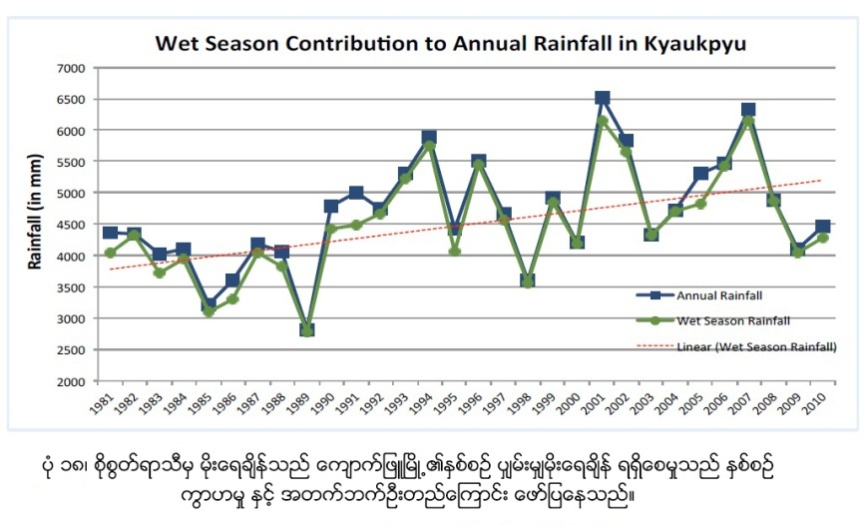 စုိစြတ္ရာသီမိုးေရခ်ိန္သည္ အတက္ဘက္သုိ႔ ဦးတည္ေနေၾကာင္းျပသေနၿပီး၊ ႏွစ္စဥ္ပွ်မ္းမွ် မိုးေရခ်ိန္ကို ပံုေဖာ္ေနသည္။ ထို႔အတူ စုိစြတ္ရာသီအတြင္း မိုးရြာေသာ ေန႔ရက္မ်ား မွာလည္း အတက္ဘက္သုိ႔ ဦးတည္ေန ေၾကာင္း ေဖာ္ျပေနသည္။ ပွ်မ္းမွ်စိုစြတ္ ေန႔ရက္ ၁၂၃ ရက္ခန္႔တြင္ ၂၀၀၈ခုႏွစ္သည္ အမ်ားဆံုးစိုစြတ္ေန႔ရက္ ၁၃၇ရက္ႏွင့္ ၂၀၀၁ ခုႏွစ္တြင္ ၁၃၆ စိုစြတ္ေန႔ရက္ကို မွတ္သား ရရွိသည္။ (ပံု၁၉) အနည္းဆံုးစိုစြတ္ေန႔ရက္မ်ားမွာ ၁၉၈၅ ခုႏွစ္တြင္ ျဖစ္ၿပီးရက္ေပါင္း ၉၉ ရက္သာလွ်င္ရွိခဲ့သည္။ ၁၉၈၅ ခုႏွစ္သည္ႏွစ္ေပါင္း ၃၀ အတြင္းတြင္ ဒုတိယအေျခာက္ေသြ႔ဆံုး ႏွစ္လည္းျဖစ္ၿပီးမိုးေရခ်ိန္ ၃၂၁၈ မီလီမီတာ သာရရွိသည္။ ဤ ဒုတိယ အေျခာက္ေသြ႔ဆံုးႏွစ္အတြင္း မိုးေရခ်ိန္ ၅ ခုသည္ ၁၀၀မီလီမီတာ အထက္ ေက်ာ္လြန္ခဲ့ၿပီး အားလံုးမွာ စိုစြတ္ရာသီအတြင္း ျဖစ္ေပၚခဲ့သည္။ 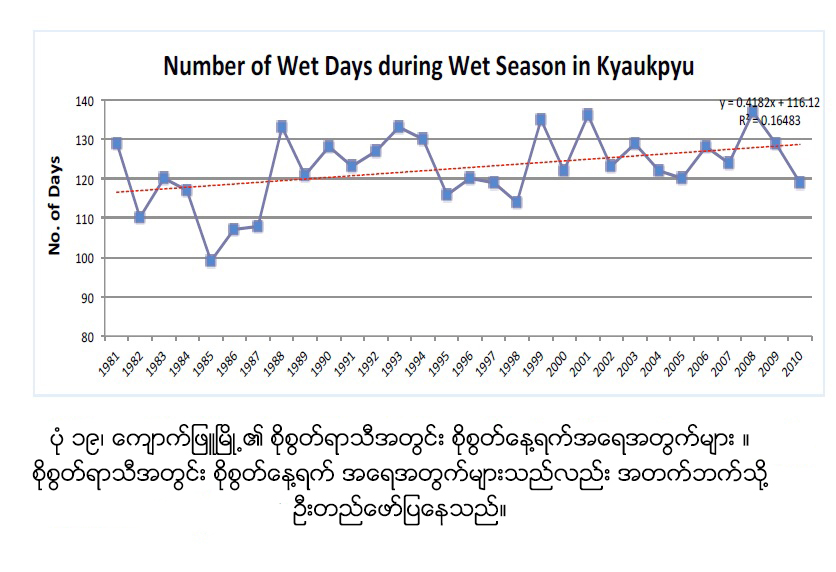 စိုစြတ္ရာသီအတြင္း စိုစြတ္ေန႔ရက္မ်ား အေရအတြက္သည္ အတက္ဘက္သုိ႔ ဦးတည္ေနျခင္းသည္  စိုစြတ္ေန႔ရက္ေပါင္း ေနာက္ထပ္ႏွစ္မ်ားမွ စိုစြတ္ေန႔ရက္ ၁၂၃ ႏွင့္ အထက္ ရရွိႏိုင္ေၾကာင္း ေဖာ္ျပေနသည္။ ေက်ာက္ျဖဴၿမိဳ႕တြင္ မိုးေရခ်ိန္ပမာဏႏွင့္စိုစြတ္ေန႔ရက္မသည္အတက္ဘက္သုိ႔ဦးတည္ေနေၾကာင္း ေဖာ္ျပေနၿပီး လာမည့္ စိုစြတ္ရာသီမ်ားတြင္လည္း ပွ်မ္းမွ်ထက္ ပို၍ မ်ားလာႏိုင္ေၾကာင္းေဖာ္ျပေနသည္။  ၂.၄.၁.၂အပူခ်ိန္ကြာဟမႈမ်ား၊လြန္ကဲမႈမ်ားႏွင့္ဦးတည္ရာမ်ားအျမင့္ဆံုးအပူခ်ိန္ေက်ာက္ျဖဴေဒသ၏အျမင့္ဆံုးအပူခ်ိန္မွာပွ်မ္းမွ်၂၉.၇၆ဒီဂရီစင္တီဂရိတ္ရွိသည္။၂၀၁၀ခုႏွစ္တြင္တုိင္းတာမွတ္သားရရွိသည့္အျမင့္ဆံုးႏွစ္စဥ္ပွ်မ္းမွ်အပူခ်ိန္မွာ၃၀.၅၉ဒီဂရီစင္တီဂရိတ္ျဖစ္သည္။ယင္းႏွစ္တြင္ရက္ေပါင္း၂၃၈ရက္သည္ပွ်မ္းမွ်အပူခ်ိန္ထက္ေက်ာ္လြန္ခဲ့သည္။ယင္းႏွစ္အတြင္းအျမင့္ဆံုးတိုင္းတာရရွိသည့္အပူခ်ိန္မွာ (၃၆ဒီဂရီစင္တီဂရိတ္) ကို၁၂ႀကိမ္ဧၿပီလႏွင့္ေမလမ်ားတြင္တိုင္းတာရရွိသည္။ယင္းႏွစ္အတြင္းအနိမ့္ဆံုးအပူခ်ိန္မွာ၂၅ဒီဂရီစင္တီဂရိတ္ကို (ဒီဇင္ဘာလတြင္) ႏွစ္ႀကိမ္တိုင္းတာမွတ္သားရရွိသည္။၁၉၈၃ခုႏွစ္တြင္အနိမ့္ဆံုးပွ်မ္းမွ်အပူခ်ိန္မွာ၂၉.၃၄ဒီဂရီစင္တီဂရိတ္ျဖစ္သည္။ယင္းႏွစ္အတြင္းတြင္ရက္ေပါင္း၁၈၇ရက္သာလွ်င္ပွ်မ္းမွ်အပူခ်ိန္ထက္ေက်ာ္လြန္ခဲ့သည္။၁၉၈၃ခုႏွစ္အတြင္းတိုင္းတာရရွိေသာအျမင့္ဆံုးအပူခ်ိန္မွာဧၿပီလ၂၄ရက္ေန႔တြင္၃၅ဒီဂရီစင္တီဂရိတ္ျဖစ္သည္။၁၆ရက္သည္အျမင့္ဆံုးအပူခ်ိန္၃၄ဒီဂရီစင္တီဂရိတ္ကိုဧၿပီႏွင့္ေမလမ်ားတြင္တိုင္းတာရရွိခဲ့သည္။အနိမ့္ဆံုးအပူခ်ိန္ကိုဇန္န၀ါရီလ (၇) ရက္ႏွင့္ဒီဇင္ဘာလ၃၁ရက္ေန႔မ်ားတြင္၂၃ဒီဂရီစင္တီဂရိတ္ကိုတိုင္းတာရရွိသည္။ႏွစ္ေပါင္း၃၀အတြင္းမွတ္သားရရွိသည့္ေန႔ရက္ေပါင္း၅၄%သည္ပွ်မ္းမွ်အပူခ်ိန္ထက္ေက်ာ္လြန္ၿပီးအျမင့္ဆံုး အပူခ်ိန္အျဖစ္တိုင္း တာမွတ္သားရရွိသည္။၄င္းမွ၄၃ရက္သည္၃၅ဒီဂရီစင္တီဂရိတ္ထက္ေက်ာ္လြန္ခဲ့သည္။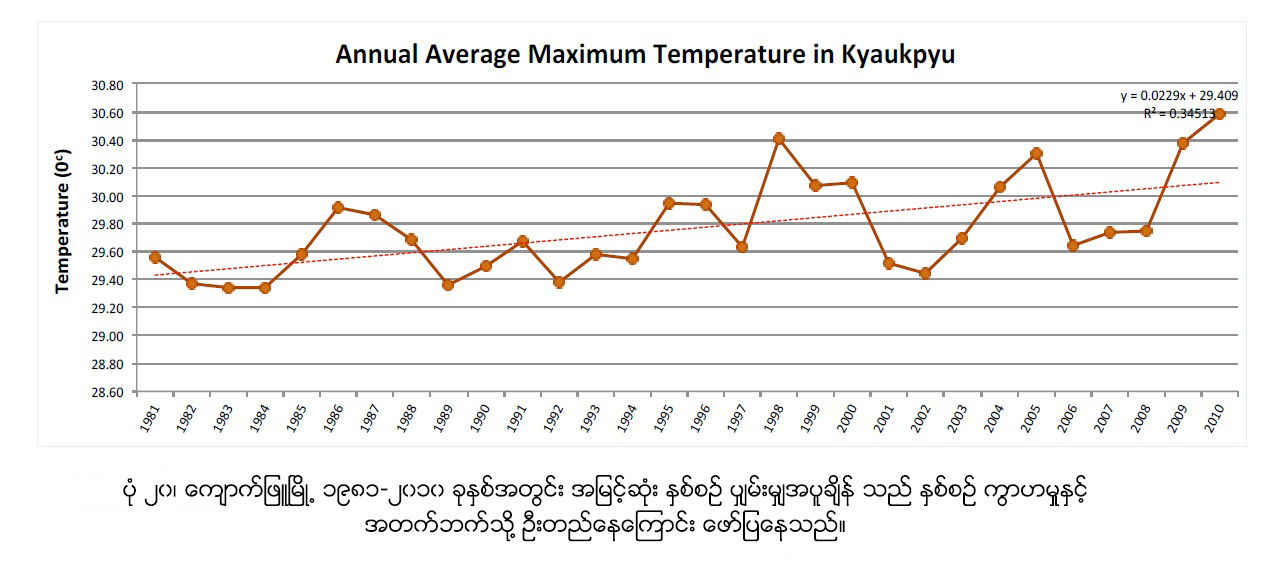 ေက်ာက္ျဖဴၿမိဳ႕၏ႏွစ္စဥ္ပ်မ္းမွ်အပူခ်ိန္ကိုပံု (၂၀) တြင္ေဖာ္ျပထားသည္။ႏွစ္ေပါင္း၃၀အတြင္းအျမင့္ဆံုးတိုင္းတာရရွိသည့္အပူခ်ိန္မွာ၁၉၈၈ခုႏွစ္စက္တင္ဘာလ၁၉ရက္ေန႔တြင္၃၉.၇ဒီဂရီစင္တီဂရိတ္ျဖစ္သည္။ေနာက္ထပ္အပူဆံုးအပူခ်ိန္မွာကို၁၉၈၆ခုႏွစ္ေမလ၁၁ရက္ေန႔တြင္ (၃၇.၇ဒီဂရီစင္တီဂရိတ္) ႏွင့္၁၉၈၉ခုႏွစ္ဧၿပီလ (၃) ရက္ေန႔တြင္ (၃၇ဒီဂရီစင္တီဂရိတ္) ကိုတိုင္းတာရရွိသည္။အနိမ့္ဆံုးအပူခ်ိန္ေက်ာက္ျဖဴၿမိဳ႕တြင္အနိမ့္ဆံုးပွ်မ္းမွ်အပူခ်ိန္မွာ၂၀၀၄ခုႏွစ္တြင္၂၀.၄၉ဒီဂရီစင္တီဂရိတ္ျဖစ္သည္။ပွ်မ္းမွ်အပူခ်ိန္၂၂.၇၉ဒီဂရီစင္တီဂရိတ္ျဖစ္ျပီး၊အပူခ်ိန္ျမင့္မားမႈအနည္းဆံုးမွာ၁၉၈၇ခုႏွစ္တြင္၂၄ဒီဂရီစင္တီဂရိတ္ျဖစ္သည္။၁၉၈၇ခုႏွစ္တြင္တိုင္းတာမွတ္သားရရွိသည့္အျမင့္ဆံုးအပူခ်ိန္မွာေမလ၂၃၊၂၇ႏွင့္၂၉ရက္မ်ားတြင္၂၉.၅ဒီဂရီစင္တီဂရိတ္တို႔အသီးသီးျဖစ္ၾကသည္။ရက္ေပါင္း၂၆၃ရက္သည္ပွ်မ္းမွ်အပူ ခ်ိန္ထက္ေက်ာ္လြန္ၿပီးညေပါင္း၁၆၈ညသည္အနိမ့္ဆံုးအပူခ်ိန္၂၅ဒီဂရီစင္တီဂရိတ္ထက္ေက်ာ္ လြန္ခဲ့သည္။၂၀၀၄ခုႏွစ္တြင္အနည္းဆံုးအျမင့္ဆံုးအပူခ်ိန္ (၂၇ဒီဂရီစင္တီဂရိတ္) ကိုဇြန္လ၁၁ရက္ႏွင့္ႏို၀င္ဘာလ၁၆ရက္တို႔တြင္တိုင္းတာရရွိၿပီးအနိမ့္ဆံုးတိုင္းတာရရွိသည့္အပူခ်ိန္မွာ၁၀ဒီဂရီစင္တီဂရိတ္ျဖစ္ၿပီး၊၁၄ႀကိမ္ခန္႔တိုင္းတာရရွိခဲ့သည္။ယင္းတိုင္းတာမႈအားလံုးမွာဇန္န၀ါရီလအတြင္းတြင္ျဖစ္သည္။ရက္ေပါင္း၁၇၆ရက္သည္အနိမ့္ဆံုးအပူခ်ိန္အျဖစ္တိုင္းတာရရွိၿပီးပွ်မ္းမွ်ထက္ေက်ာ္လြန္သည္။၂၆ရက္သည္အပူခ်ိန္၂၅ဒီဂရီစင္တီဂရိတ္ထက္ေက်ာ္လြန္သည္။၂၀၀၄ခုႏွစ္အတြင္းညအပူခ်ိန္၏၅၂ % ခန္႔မွာပွ်မ္းမွ်ထက္ ေလ်ာ့နည္းသည္။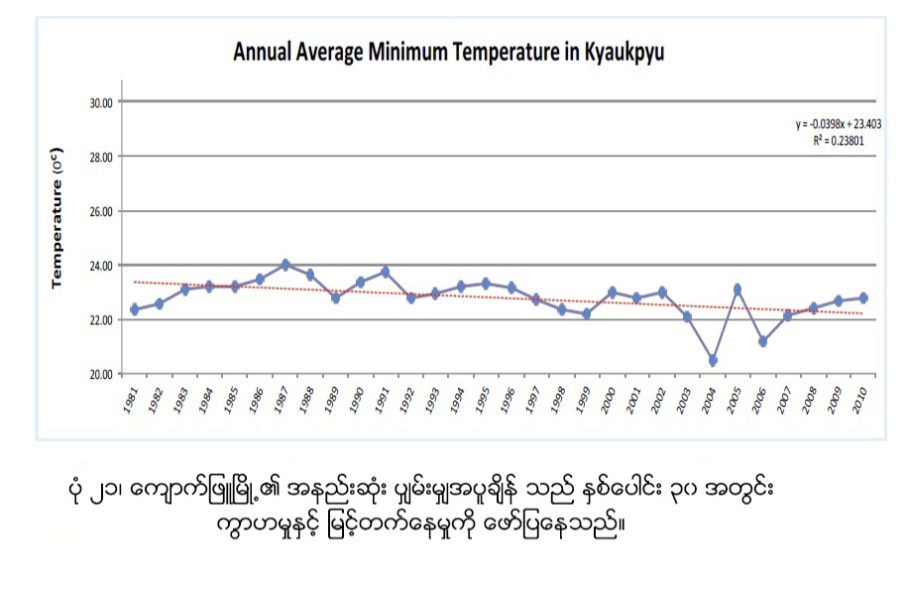 ပံု-၂၁သည္ႏွစ္စဥ္ေက်ာက္ျဖဴၿမိဳ႕၏အနည္းဆံုးပွ်မ္း မွ်အပူခ်ိန္ကုိေဖာ္ျပသည္။ႏွစ္ေပါင္း၃၀ကာလအတြင္းအပူဆံုးအပူခ်ိန္မွာ၁၉၈၃ခုႏွစ္ေမလ၂၆ရက္ (၃၀ဒီဂရီစင္တီဂရိတ္) ျဖစ္ၿပီး၂၉.၅ဒီဂရီစင္တီဂရိတ္ကိုေမလတစ္လအတြင္းတြင္ (၄) ႀကိမ္တိုင္းတာရရွိသည္။ (၁၉၈၆ခုႏွစ္ႏွင့္၁၉၈၇ခုႏွစ္တြင္ (၃) ႀကိမ္) ။ႏွစ္ေပါင္း၃၀အတြင္းညေပါင္း၂၃% ခန္႔အနိမ့္ဆံုးအပူခ်ိန္၂၅ဒီဂရီစင္တီဂရိတ္ထက္ေက်ာ္လြန္ၿပီးညေပါင္း၆၅%ခန္႔သည့္အနည္းဆံုးပွ်မ္း မွ်အပူခ်ိန္ထက္ေက်ာ္လြန္သည္။အနိမ့္ဆံုးပွ်မ္းမွ်အပူခ်ိန္သည္အက်ဘက္သုိ႔ဦးတည္ေနၿပီးညအပူခ်ိန္၂၀ဒီဂရီစင္တီဂရိတ္ရွိေသာေၾကာင့္ျဖစ္သည္ ( ညေပါင္းစုစုေပါင္း၏၂၇% ခန္႔သည္အနိမ့္ဆံုးအပူခ်ိန္အျဖစ္၁၀ဒီဂရီစင္တီဂရိတ္ကိုတိုင္းတာမွတ္သားရရွိသည္) အခ်က္အလက္မ်ားမွအပူဆံုးေန႔ရက္မ်ားႏွင့္ညအခ်ိန္မ်ားမွပို၍ေအးစိမ့္လာေၾကာင္းကိုေဖာ္ျပေနသည္။၃။	ရပ္ရြာလူထု ေဘးဒဏ္ခံႏိုင္စြမ္း ဆန္းစစ္ေလ့လာျခင္း၏ ရလာဒ္မ်ား၃.၁	ေက်းရြာေဘးအႏၱရာယ္သမိုင္းေၾကာင္းအထက္ျပင္ေက်းရြာ၏ ယခင္ကက်ေရာက္ခဲ႔ေသာေဘးအႏၱရာယ္မ်ား ၊၄င္းတို႔၏အက်ိဳးဆက္မ်ားႏွင့္အႏၱရာယ္ မ်ားက်ေရာက္ျပီး ေနာက္ျပန္လည္ထူေထာင္ေရးလုပ္ငန္းမ်ားကို မည္ကဲ႔သို႔ကိုင္တြယ္ေျဖရွင္းခဲ႔သည္ကို ေက်းရြာသူ ေက်းရြာသားမ်ားသိရွိေစရန္ရည္ရြယ္၍ ဆန္းစစ္ေလ့လာျခင္းျဖစ္ပါသည္။ ထို႔အျပင္ ငယ္ရြယ္သူမ်ား အေနျဖင့္ လက္လွမ္းမမွီခဲ႔ေသာ ေဘးအႏၱရာယ္ျဖစ္စဥ္မ်ားကို သိရွိျပီးေနာင္တြင္ မိမိတို႔ေက်းရြာ၏ျဖစ္ေလ့ျဖစ္ထရွိေသာ အႏၱရာယ္မ်ား အတြက္ၾကိဳတင္ျပင္ဆင္ျခင္းအစီအစဥ္မ်ားထားရွိနိုင္ရန္လည္း ရည္ရြယ္ပါသည္။အထက္ေဖာ္ျပပါဇယားကိုၾကည္႔ျခင္းအားျဖင္႔ အထက္ျပင္ေက်းရြာတြင္ မုန္တိုင္းအႏၱရာယ္သည္ အျဖစ္မ်ားေသာ ေဘးအႏၱရာယ္ဟု ယူဆရျပီးၾကီးမားေသာ ထိခိုက္ပ်က္စီးမႈမ်ားကိုလည္း ေတ႔ြရပါသည္။ ေက်းရြာအေန အထားသည္ ဘဂၤးလားပင္လယ္ေအာ္၏ နံေဘးတြင္တည္ရိွေသာေႀကာင့္ မုန္တိုင္းအႏၲရာယ္ကိုခံစားရျခင္းျဖစ္သည္။ မုန္တိုင္းအႏၱရာယ္ေၾကာင့္ ထိခိုက္မႈမ်ားအၾကိမ္ေရမ်ားစြာျဖစ္ခဲ့ျပီး ေက်းရြာလူထု၏ စီးပြားေရး၊ လူမႈေရး၊ စိုက္ပ်ိဳးေရး၊ တိရိစာၦန္ေမြးျမဴေရးလုပ္ငန္းမ်ားႏွင္ ့သဘာဝပတ္ဝန္းက်င္ထိခိုက္မႈမ်ားရွိခဲ့ေၾကာင္းဆန္းစစ္ခ်က္မ်ားအရသိရွိရပါသည္။၃.၂	ေက်းရြာသမိုင္းေၾကာင္းအားဆန္းစစ္ေလ့လာျခင္းအထက္ျပင္ေက်းရြာသမိုင္းေက်ာင္းကိုေလ့လာျခင္းျဖင့္ သိရွိႏုိင္ေစေသာအေၾကာင္းအရာမ်ားမွာ ဘာသာေရး ေျပာင္းလဲမႈမ်ား၊ ပညာေရးေျပာင္းလဲမႈမ်ား၊ ေက်းရြာ၏ပတ္၀န္းက်င္ အေနအထားေျပာင္းလဲမႈမ်ား၊ ေက်းရြာဖြံ႕ၿဖိဳးေရး လုပ္ငန္း မ်ားတြင္တိုးတက္ေျပာင္းလဲမႈမ်ားကို သိရွိႏိုင္ရန္အတြက္ျဖစ္ပါသည္။သိရွိသည့္ေနာက္ပိုင္း ေက်းရြာ အစဥ္အလာ ရေနာက္ဆင့္ကမ္းလြဲေျပာင္းမႈမ်ားအေနျဖင့္ အဆင္ေျပေခ်ာေမြ႔ေစရန္လည္းရည္ညြန္းပါသည္။ေက်းရြာသမိုင္းေက်ာင္း ေလ့လာစမ္းစစ္ျခင္း ျပဳလုပ္ရျခင္းျဖင့္ ေက်းရြာစတင္တည္ေထာင္ထားခဲ့ေသာ ခုႏွစ္၊ေက်းရြာတြင္ ေဆာက္လုပ္ထားခဲ့ေသာ အမ်ားျပည္သူပိုင္အေဆာက္အဦးမ်ား၏ စတင္တည္ေဆာက္ခဲ့ခ်ိန္မ်ားကို စနစ္ တက်သိရွိႏိုင္ပါသည္။ တည္ေဆာက္ခဲ့ေသာခုႏွစ္မ်ားကို စနစ္တက်မွတ္သားထားျခင္းျဖင့္ ေနာင္လာေနာက္သားမ်ား အတြက္ မသိရွိႏိုင္ခဲ့ေသာ အေၾကာင္းအရာမ်ားကို ျပန္လည္ေျပာျပႏိုင္ေသာ သမိုင္းအေထာက္အထား မ်ားအျဖစ္ တည္ရွိသြားမည္ျဖစ္ပါသည္။ ထို႔ျပင္မိမိေက်းရြာဖြံ႕ၿဖိဳးတိုးတက္လာမႈအဆင့္ဆင့္ကိုလည္းခုႏွစ္၊သကၠရာဇ္မ်ားအတိအ က်ျဖင့္သိရွိႏိုင္မည္ျဖစ္ပါသည္။ လက္ရွိ ေက်းရြာတြင္ရွိေသာ အရင္းအျမစ္မ်ားကို ေရရွည္တည္ တံေအာင္ ထိန္းသိမ္း ရန္ႏွင္႔ ေနာင္ကိုလည္း ေက်းရြာ ဖြံ႕ျဖိဳးေရးလုပ္ငန္းမ်ားကို စည္းလံုးညီညြတ္စြာ ေဆာင္ရြက္ သြားရန္ သတိျပဳမိ မည္ျဖစ္ ပါသည္။၃.၃	ရာသီခြင္ျပ ျပကၡဒိန္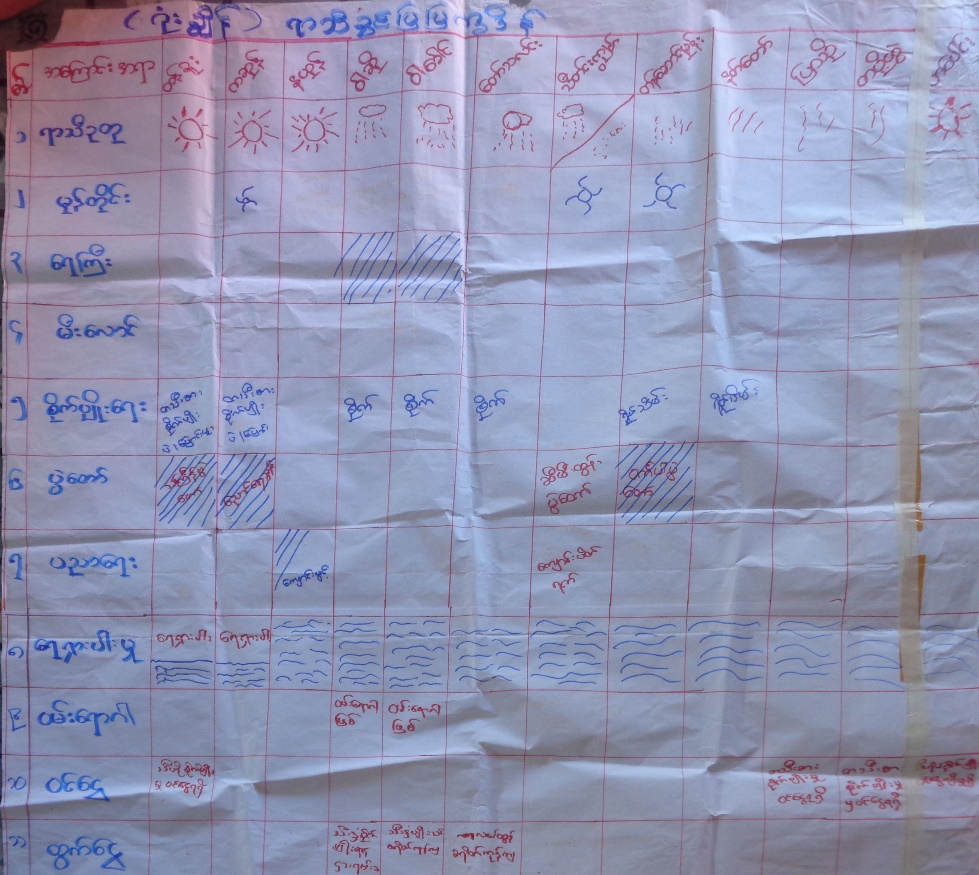 ရာသီခြင္ျပျပကၡဒိန္ေရးဆဲြျခင္းအားျဖင္ အထက္ျပင္ေက်းရြာတြင္ က်ေရာက္ေလ့ရွိေသာ ေဘးအႏၱရာယ္မ်ားကို ဇန္န၀ါရီလမွဒီဇင္ဘာအထိလ အလိုက္သိရိွႏုိင္မည္ျဖစ္ၿပီး မုန္တိုင္း၊ ေရႀကီး/ေရလွ်ံ၊ ေရရွားပါးမႈ၊ မီးေဘး၊ အေအးလြန္၊ အပူခ်ိန္ျပင္းစသည့္ ေဘးအႏၱရာယ္မ်ားျဖစ္ေပၚက်ေရာက္လာခဲ့ပါက လအလိုက္ႀကိဳတင္ကာကြယ္စီမံ ေဆာင္ရြက္မႈ မ်ားကို ရာသီခြင္ျပျပကၡဒိန္ကိုဖတ္ရႈၾကည့္လုိက္ျခင္းျဖင့္ျပဳလုပ္ေဆာင္ရြက္ႏိုင္မည္ျဖစ္ပါသည္။	ထိုနည္းတူ စိုက္ပ်ိဳးေရးလုပ္ငန္းႏွင့္ေရလုပ္ငန္းတို႔ကိုလည္း လအလိုက္ စပါးစတင္ပ်ိဳးေထာင္၊ ပ်ိဳးႏုတ္၊ ပ်ိဳးစိုက္၊ ရိတ္သိမ္း၊ ေျခြေလွ႔လုပ္ငန္းအဆင့္ဆင့္ကိုလည္း သိရိွႏိုင္ပါသည္။ ပ်ိဳးေထာင္ကာလတြင္ ေရၾကီးျခင္းမ်ားျဖစ္ပြားပါက မ်ိဳးစပါးမ်ားဆံုးရႈံးေစပါသည္။ ရိတ္သိမ္းကာလ တန္ေဆာင္မုန္းလမ်ားတြင္ မ\ိုးရြာသြန္းတတ္သျဖင့္ စပါးမ်ားဆံုးရႈံးရ ေလ့ရွိပါသည္။ေရလုပ္ငန္းအတြက္လည္း လအလိုက္မုန္တိုင္းျဖစ္ႏိုင္ေျခ၊လိႈင္းႀကီးေလထန္မႈအေျခအေနမ်ားကို ရာသီခြင္ျပ ျပကၡဒိန္ေရးဆဲြၾကည့္႐ႈျခင္းအားျဖင့္ ႀကိဳတင္ေရွာင္ရွားႏိုင္သျဖင့္ ေဘးအႏၱရာယ္က်ေရာက္မႈမွ ကင္းေ၀းႏုိင္ပါသည္။ ေရလုပ္ငန္းကို လစဥ္လုပ္ကိုင္ၾကသည္ကိုလည္း  ေတြ႕ျမင္ရသည္ ။	က်န္းမာေရးက႑တြင္ ရာသီအလိုက္ျဖစ္တတ္ေသာ ေရာဂါမ်ားကိုသိရိွႏိုင္ၿပီး ၀မ္းပ်က္/၀မ္းေလ်ာေရာဂါသည္ အဓိကျဖစ္ပါသည္။ ဤေရာဂါမ်ားျဖစ္ပြားလာပါက ေရကိုက်ိဳခ်က္ေသာက္သံုးရန္၊ ေဆးဝါးမ်ားဓါတ္ဆားမ်ား စုေဆာင္းထားရန္ႏွင့္ အမွည့္လြန္ေသာအသီးမ်ားစားသံုးျခင္းမွ ေရွာင္က်ဥ္ႏိုင္ရန္ ၾကိဳတင္သတိျပဳႏိုင္မည္ျဖစ္ပါသည္။ အိမ္ေထာင္စုတစ္စုခ်င္းစီမွ တစ္ရြာလံုးထိ တစ္ႏွစ္တာကာလအတြင္း မိမိေက်းရြာတြင္လုပ္ေဆာင္ရမည့္ ေဆာင္ရန္ ေရွာင္ရန္မ်ားကို အေသးစိတ္သိရိွႏိုင္မည္ျဖစ္ပါသည္။	ပညာေရးက႑တြင္လည္း ရာသီခြင္ျပျပကၡဒိန္ကိုစုေပါင္းေရးဆဲြလိုက္ျခင္းျဖင့္ ေက်ာင္းဖြင့္ေသာကာလ၊ ေက်ာင္းပိတ္ေသာလမ်ားေက်ာင္းပဲြေတာ္မ်ားႏွင့္ စာေမးပဲြေျဖဆိုေသာလမ်ားကိုလည္း သိရိွႏုိင္ၿပီး ေက်းရြာ၏ ႐ိုးရာပဲြေတာ္မ်ား၊ သႀကၤန္ပဲြရက္မ်ား၊ ၀ါဆိုသကၤန္းကပ္ပဲြ၊ ကထိန္ပဲြ၊ သီတင္းကၽြတ္ပဲြ၊ တန္ေဆာင္တိုင္မီးထြန္းပဲြေတာ္၊ ႏွစ္သစ္ကူးပဲြေတာ္မ်ားကိုလည္း သိရိွႏုိင္ပါသည္။	၀င္ေငြ/ထြက္ေငြရိွေသာလမ်ားကိုလည္းသိရိွရသျဖင့္ ဖြံ႕ၿဖိဳးေရးလုပ္ငန္းမ်ားအတြက္လည္း ၀င္ေငြရိွေသာ လမ်ားတြင္ျပဳလုပ္ေပးျခင္းအားျဖင့္ စီမံကိန္းမ်ားေအာင္ျမင္ႏိုင္မည္ျဖစ္ပါသည္။ စီမံကိန္းအေကာင္အထည္ေဖာ္ ေဆာင္ရန္အတြက္ ေက်းရြာ၏ လအလိုက္လုပ္ငန္းမ်ားအေပၚတြင္ အေျခခံ၍လိုအပ္သလိုအစီအစဥ္မ်ားလည္း ေရးဆြဲႏိုင္ပါသည္။၃.၄	အရင္းအျမစ္ျပေျမပံု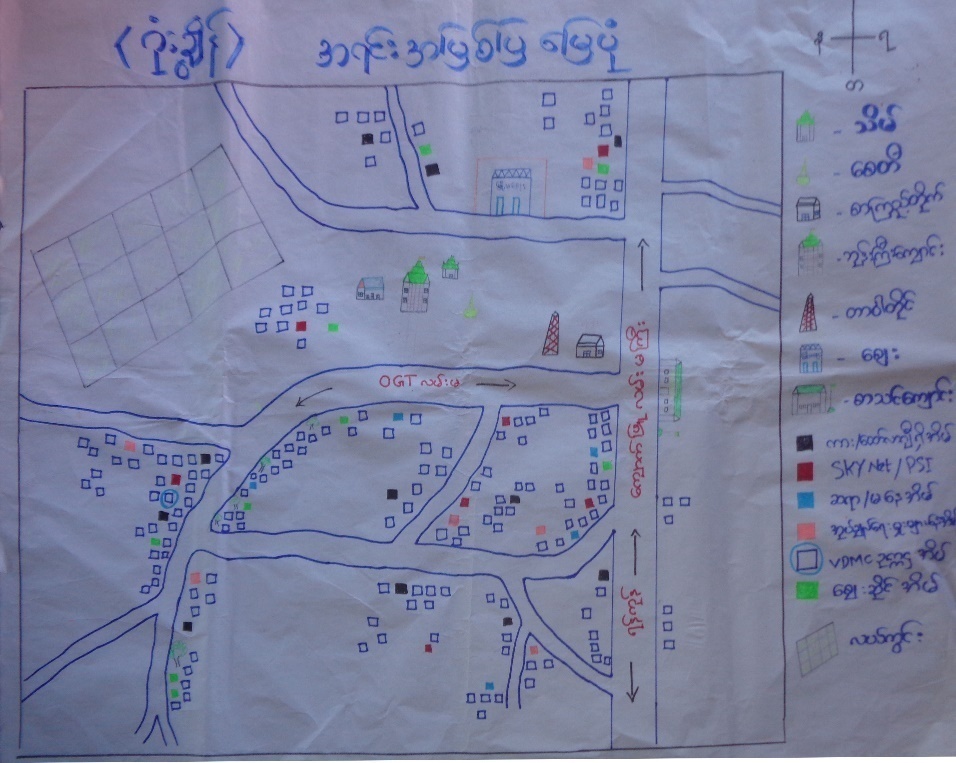 အထက္ျပင္ေက်းရြာသည္ေက်ာက္ျဖဴျမိဳ႕နယ္တြင္တည္ရိွၿပီးအေရွ႕ဘက္တြင္ အ.ထ.က (ဂုံးခ်ြိန္) ၊  အေနာက္ ဘက္တြင္ ေတာင္တန္း၊ အေနာက္ဘက္တြင္ဘဂၤလားပင္လယ္္ေအာ္ ၊ ေတာင္ဘက္တြင္အုန္းေတာ ေက်းရြာအုပ္စု၊ ေျမာက္ဘက္တြင္ တာ၀ါတိုင္၊စာႀကည့္တိုက္၊ေဆးေပးခန္းတို႕ရွိပါသည္။ 	ေက်းရြာလူထုေရးဆဲြေသာ “ေက်းရြာအရင္းအျမစ္ျပေျမပံု” အရ ေက်းရြာ၏ အေနာက္ဘက္တြင္ လယ္ကြင္း မ်ားတည္ရိွကာ ေက်းရြာ၏ အသက္ေမြး၀မ္းေၾကာင္းလုပ္ငန္းအျဖစ္လယ္ယာ လုပ္ငန္းကိုအဓိကထား လုပ္ ကိုင္ၾကသျဖင့္ ဆန္၊စပါးမွာ ေက်းရြာ၏အဓိကအရင္းအျမစ္အျဖစ္ေတြ႕ရသည့္အျပင္ OGT သဘာ၀ဓာတ္ေငြ႕ ထုတ္စက္ရုံတြင္ လုပ္ကိုင္ေနႀကသူမ်ားလည္းရိွပါသည္။ ထို႕ျပင္ အျခားက်ဘမ္း လုပ္ငန္းမ်ားကို လုပ္ကိုင္ေနႀက သူမ်ားလည္း ရိွပါသည္။ ထို႔ျပင္ေက်းရြာ၏အေနာက္ဘက္တြင္ ဘဂၤးလားပင္လယ္ ေအာ္တည္ရိွေနသျဖင့္ ေရလုပ္ငန္းကိုလုပ္ကိုင္၍ ေက်းရြာအတြင္း၌ဆန္စက္(၃)လံုးတည္ရိွသည္။ ေက်းရြာ၏ ပညာေရးႏွင့္ပတ္သက္ေသာ အရင္းအျမစ္အေနႏွင့္ အ.မ.က ေက်ာင္းတစ္ေက်ာင္း ႏွင့္ အ.ထ.က ဂုံးခ်ိြန္ စာသင္ေက်ာင္းတည္ရိွေနသျဖင့္ မ်ားစြာအဆင္ေျပလွပါသည္။ လမ္းပန္းဆက္သြယ္ေရးအေနျဖင့္ ကုန္းလမ္းကို အသံုးျပဳကာတစ္ႏွစ္ပတ္လံုး သြားလာႏုိင္သည္။ ေက်းရြာအတြင္းက်န္းမာေရးေဆးေပးခန္းရိွသျဖင့္ က်န္းမာေရးႏွင့္ ပတ္သက္ေသာ ေစာင့္ေရွာက္မႈမ်ားအတြက္ မ်ားစြာအဆင္ေျပလွပါသည္။ ႀကီးမားေသာ က်န္းမာေရးကိစၥမ်ားကို သာေက်ာက္ျဖဴ ေဆးရုံႀကီးသို႕သြားေရာက္ကုသခံယူႀကပါသည္။ ေက်းရြာတြင္ ေဘးအႏၱရာယ္ႏွင့္ ပတ္သက္၍ခိုလံႈရာ အေဆာက္ အဦးအေနျဖင့္ေက်းရြာ၏ ေျမာက္ဘက္တြင္ရိွေသာေက်းရြာဘုန္းႀကီးေက်ာင္းႏွင့္ေက်းရြာ၏ အေရွ႕ဘက္တြင္ရိွေသာ အ.ထ.က စာသင္ေက်ာင္းတို႕တြင္သြားေရာက္ခိုလႈံနိုင္ပါသည္။	သတင္းအခ်က္အလက္ရရိွႏိုင္ေသာ အရင္းအျမစ္အျဖစ္ ေက်းရြာအတြင္း အုပ္ခ်ဳပ္ေရးမွဴးအပါအ၀င္ အုပ္ခ်ဳပ္ေရးအဖဲြ႕၀င္မ်ားႏွင့္တယ္လီဖုန္းၿဂိဳလ္တုစေလာင္းတို႔ရိွေသာအိမ္မ်ားရိွသည္။ အျခားအရင္းအျမစ္မ်ားအေနႏွင့္ စာႀကည့္တိုက္ ၊ေက်းရြာအတြင္းေနထိုင္ေသာ ဆရာ/မ မ်ားေနထိုင္ေသာအိမ္မ်ားတည္ရိွျပီး၊ ကားရိွေသာအိမ္မ်ားရိွကာ ေဘးအႏၱရာယ္ တစ္စုံတစ္ရာက်ေရာက္ပါက လြယ္ကူစြာေရြ႕ေျပာင္းရန္အတြက္ မ်ားစြာအေထာက္အကူ ျဖစ္ပါသည္။  VDMC အိမ္မ်ားလည္းရိွေနသျဖင့္ ေဘးအႏၱရာယ္အတြက္မ်ားစြာ စိုးရိမ္စရာမလိုေတာ့ေပ။၃.၅	ေဘးအႏၱရာယ္ႏွင့္ ထိခိုက္လြယ္မႈျပေျမပံု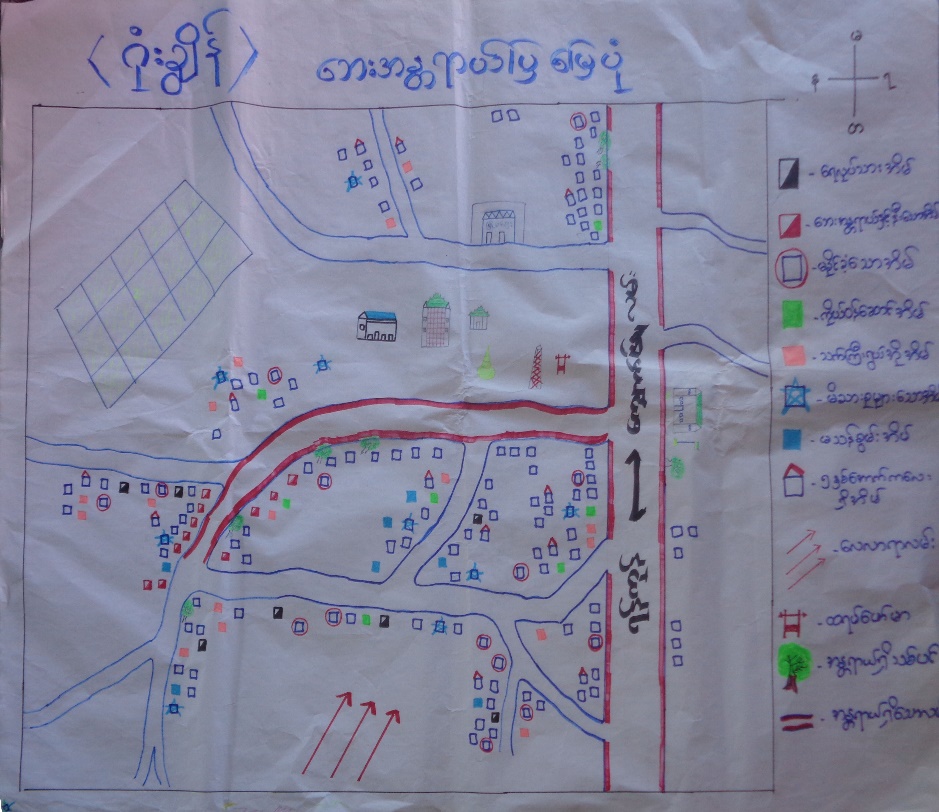 အထက္ျပင္ေက်းရြာအတြင္း ေဘးအႏၲရာယ္ႏွင့္ေဘးျဖစ္ႏိုင္ေျချပေျမပံုကို ေရးဆြဲထားျခင္းျဖင့္ ေက်းရြာ အတြင္းႏွင့္ ေက်းရြာေဘးပတ္ဝန္းက်င္ အရပ္ေဒသမ်ားရွိ အႏၱရာယ္ျဖစ္ေစႏိုင္ေသာေနရာမ်ား၊ ေဘးအႏၱရာယ္ တစ္ခုခုျဖစ္ေစႏိုင္ ေသာ ေရလာရာလမ္း၊ ေလလာရာလမ္းမ်ား၊ ကေလးငယ္မ်ားရွိေသာအိမ္၊ သက္ႀကီးရြယ္အို မ်ားရွိေသာအိမ္၊ မသန္စြမ္း သူမ်ားရွိေသာအိမ္၊ ကိုယ္ဝန္ေဆာင္ရွိေသာအိမ္မ်ားကို အလြယ္တကူသိရွိႏိုင္ပါသည္။ ထို႔အျပင္ေက်းရြာအတြင္း ေဘးအႏၱရာယ္က်ေရာက္ခဲ့ပါကလည္း မည္သည့္လမ္းမွ ေဘးလြတ္ရာသို႔ ေရႊ႕ေျပာင္း သြားရမည္ကိုလည္း ႀကိဳတင္သိရွိႏိုင္ပါသည္။ ေက်းရြာအတြင္း သ႑န္တူဇာတ္တိုက္ေလ့က်င့္ခန္းမ်ား ျပဳလုပ္ရာ တြင္လည္း အသံုးဝင္ေသာေျမပံုတစ္ခုျဖစ္ပါသည္။ ထို႔ေၾကာင့္ ေက်းရြာအတြင္းေဘးအႏၱရာယ္ႏွင့္ ေဘးျဖစ္ႏိုင္ေျချပ ေျမပံုေရးဆြဲထားျခင္းသည္ ေက်းရြာတြင္း ေဘးအႏၱရာယ္တစ္ခုခုက်ေရာက္ခဲ့ပါက သက္သာ ေလ်ာ့ပါးေစေသာ အခ်က္တစ္ခ်က္ျဖစ္ျပီးေက်းရြာအတြက္လည္းအသုံး၀င္ေစလိမ့္မည္။၃.၆	အသက္ေမြး၀မ္းေၾကာင္းလုပ္ငန္းမ်ား ခဲြျခားသံုးသပ္ျခင္းအထက္ျပင္ေက်းရြာ၏ အသက္ေမြး၀မ္းေၾကာင္းျပဇယားကို ေရးဆဲြျခင္းအားျဖင့္ ေက်းရြာတြင္ အဓိက အသက္ေမြး၀မ္းေၾကာင္းျဖစ္ေသာ လယ္ယာလုပ္ငန္း၊ ေရလုပ္ငန္း၊ ယာစိုက္ခင္းမ်ားအေၾကာင္းကို ထင္ရွားစြာ သိရိွႏိုင္မည္ျဖစ္ပါသည္။ ထို႔အျပင္ ၎အသက္ေမြး၀မ္းေၾကာင္းမ်ားသည္ ေက်းရြာလူထုအား ေဘးအႏၱရာယ္ က်ေရာက္ခ်ိန္တြင္ မည္ကဲ့သို႔ အေထာက္အကူျပဳႏိုင္ပံုကိုလည္း သိရိွႏုိင္ပါမည္။ လယ္ယာလုပ္ငန္းသည္ ေက်းရြာသူ/သားမ်ား၏ အစားအစာဖူလံုမႈကို ေပးစြမ္းေစပါမည္။ ဝင္ေငြရရွိႏိုင္သျဖင့္ သား၊သမီးမ်ား ပညာသင္ၾကားေပး ႏုိင္ၿပီး၊ က်န္းမာေရးထိခိုက္လာလွ်င္လည္း လိုအပ္သည့္ ကုသမႈမ်ားခံယူႏိုင္ပါမည္။ ေက်းရြာ၏ အသက္ေမြး ၀မ္းေၾကာင္း တစ္ခုျဖစ္ေသာေရလုပ္ငန္းသည္လည္း စား၀တ္ေနေရးကို တစ္ဖက္တစ္လမ္းမွ ဖူလံုေစပါသည္။ ေရလုပ္ငန္းကို တႏွစ္ပတ္လံုးလုပ္ကိုင္ၾကသျဖင့္ သားငါးႏွင့္ပက္သက္၍ ေက်းရြာအတြက္ အဆင္ေျပသည္ကိုလည္း ေတြ႕ရသည္ ။ 	သဘာ၀ေဘးအႏၱရာယ္မ်ားျဖစ္ေသာ ေရႀကီးျခင္း၊ မုန္တိုင္းတိုက္ခတ္ျခင္းတုိ႔ေၾကာင့္ အသက္ေမြး ၀မ္းေၾကာင္းမ်ားျဖစ္ေသာ လယ္လုပ္ငန္း၊ ေရလုပ္ငန္းတို႔အေပၚတြင္ ထိခိုက္ဆံုးရံႈးမႈမ်ားမ်ားစြာရိွႏိုင္ပါသည္။ ဥပမာအားျဖင့္ ေရႀကီးျခင္း၊ မုန္တိုင္းတုိက္ခတ္ျခင္း၊ လယ္ယာေျမမာ်း၊ ပ်က္စီးဆံုးရံႈးျခင္း၊ ကၽြဲ၊ႏြား၊ တိရစာၦန္မ်ား ေသေၾကပ်က္စီးျခင္း ၊ စပါးက်ီမ်ားပ်က္စီးဆံုးရံႈးျခင္း၊ စက္ေလွမ်ား၊ ပိုက္မ်ား၊ ပ်က္စီးဆံုးရံႈးျခင္းတို႔ကိုျဖစ္ေပၚေစပါသည္။	ထို႔ေၾကာင့္ အထက္ျပင္ ေက်းရြာတြင္ သဘာ၀ေဘးအႏၱရာယ္ျဖစ္ခ်ိန္တြင္ အသက္ေမြးေၾကာင္းလုပ္ငန္းမ်ား ပ်က္စီးမႈနည္းပါးေစရန္ အတြက္လယ္ယာေျမမ်ားကို ကန္သင္းေဘာင္မ်ားျမွင့္ထားျခင္း၊ ရိတ္သိမ္းၿပီးစပါးမ်ားကို အမုိးအကာ ေအာက္ထားျခင္း ၊ ေသာက္သံုးေရကန္မ်ားကို ေဘာင္ျမွင့္ျခင္းလုပ္ငန္းမ်ား၊ ေလွမ်ားကိုလည္း ေဘးကင္းရာသို႔ ေရႊ႕ေျပာင္းထားျခင္း၊ ငါးဖမ္းပိုက္မ်ားကိုလည္း စနစ္တက်သိမ္းဆည္းထားျခင္းတို႔ျဖင့္ ပ်က္စီးမႈ နည္းေစရန္ကာကြယ္ရပါမည္။	အထက္ျပင္ေက်းရြာ၏ အသက္ေမြး၀မ္းေၾကာင္းလုပ္ငန္းမ်ားေဘးဒဏ္ခံႏိုင္ရည္စြမ္းျမင့္မားလာေစရန္ (သို႔) ရာသီဥတုႏွင့္ လိုက္ေလ်ာညီေထြေသာ အသက္ေမြး၀မ္းေၾကာင္းျဖစ္လာေစရန္အတြက္ အဖဲြ႕အစည္းမ်ားမွ သင္ၾကားေပးေသာနည္းပညာမ်ားအား သင္တန္းတက္ေရာက္သင္ယူျခင္း နည္းလမ္းမ်ားအားရွာေဖြ ေဖာ္ထုတ္ျခင္း တို႔ျဖင့္ ေျပာင္းလဲလာေသာရာသီဥတုႏွင့္လိုက္ေလ်ာညီေထြေအာင္လုပ္ေဆာင္ထားရမည္ျဖစ္သည္။၃.၇ ရပ္ရြာအတြင္း အဖဲြ႕အစည္းမ်ား ေပါင္းစပ္ယွက္ႏြယ္မႈျပေျမပံု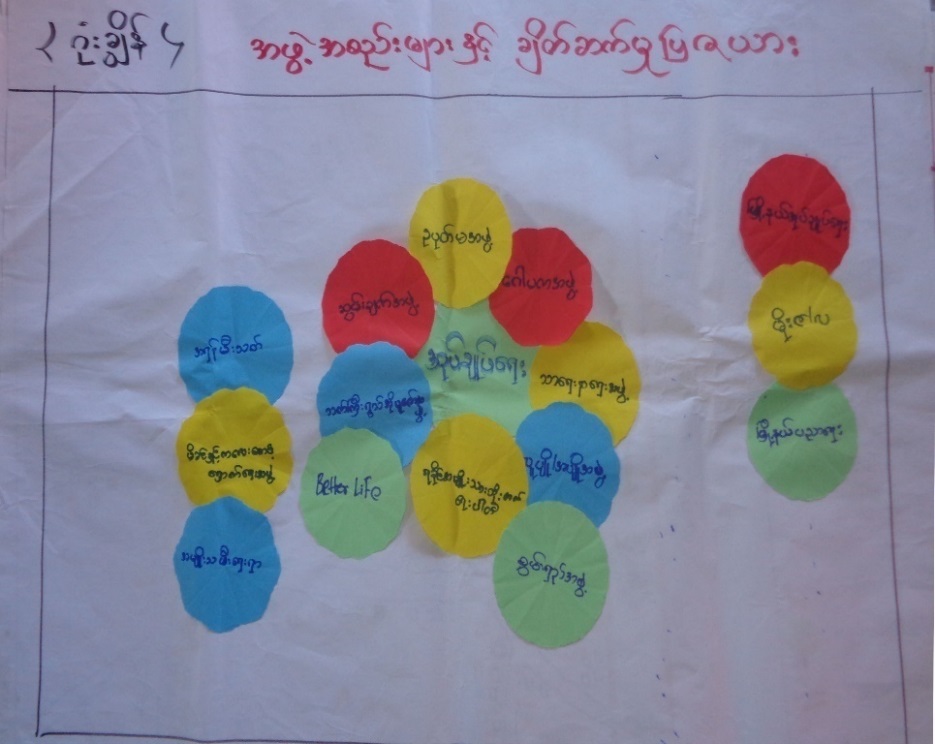 ရခိုင္ျပည္နယ္၊ ေက်ာက္ျဖျမိဳ႕နယ္၊ ဂုံးခ်ြိန္ေက်းရြာအုပ္စု၊ အထက္ျပင္ေက်းရြာအတြင္းရိွလူမႈေရးအဖဲြ႕အစည္းမ်ား ေက်းရြာဖြံ႕ၿဖိဳးတိုးတက္ေရး၊ သဘာ၀ေဘးအႏၱရာယ္က်ေရာက္မႈမွႀကိဳတင္ကာကြယ္ေရး၊ ရပ္ရြာသာေရးနာေရး ကိစၥမ်ား အတြက္ အဖဲြ႕မ်ားဖဲြ႕စည္းေဆာင္ရြက္မႈရိွၾကပါသည္။	အထက္ျပင္ ေက်းရြာရိွ ၂၀၁၆ခုႏွစ္နိုဝင္ဘာလအထိ ရပ္ရြာအတြင္းဖြဲ႕စည္းထားေသာအဖဲြ႕အစည္း(၁၂)ဖဲြ႕ ရိွပါသည္။ ထိုအဖဲြ႕အစည္း(၁၂)ခုမွာ (၁) ေက်းရြာအုပ္စုအုပ္ခ်ဳပ္ေရးမွဴးႏွင့္ဆယ္အိမ္မွဴးမ်ားအဖဲြ႕၊ (၂) ေဂါပကအဖဲြ႕၊ (၃) အပ်ိဳလူပ်ိဳအဖဲြ႕၊ (၄) ဥပုဒ္မအဖဲြ႕၊ (၅) သာေရး၊နာေရးကူညီမႈအဖဲြ႕၊ (၆) ရခိုင္အမ်ိဳးသားတိုးတက္ေရးပါတီ (၇)ဆြမ္းခ်က္အဖြဲ႕ (၈)သက္ႀကီးရြယ္အိုပူေဇာ္အဖြဲ႕ (၉)အရန္မီးသတ္ (၁၀)မီခင္ႏွင့္ကေလးေစာက္ေရွာက္ေရးအသင္း (၁၁)အမ်ိဳးသမီးေရးရာႏွင့္    (၁၂)  ေက်းရြာျပင္ပအဖြဲ႕တို႕ျဖစ္ပါသည္။	ေက်းရြာအုပ္စုအုုပ္ခ်ဳပ္ေရးမွဴးႏွင့္ ဆယ္အိမ္မွဴးမ်ားသည္ ေက်းရြာအတြင္းရိွ အုပ္ခ်ဳပ္ေရးကိစၥမ်ား၊စည္းကမ္း ထိန္းသိမ္းေရးကိစၥမ်ား၊ ဥပေဒႏွင့္တရားဥပေဒစိုးမိုးေရးကိစၥမ်ားအတြက္ အထက္အဆင့္ၿမိဳ႕နယ္အဆင့္ ေဒသ ဆိုင္ရာ ဌာနမ်ားႏွင့္ တိုက္ရိုက္ခ်ိတ္ဆက္ေဆာင္ရြက္ပါသည္။ ရပ္ရြာတည္ၿငိမ္ေအးခ်မ္းေရး၊ တရားဥပေဒစိုးမိုးေရး အတြက္ေဆာင္ရြက္ပါသည္။ေဂါပကအဖဲြ႕သည္ေက်းရြာ၏ ဘုန္းေတာ္ၾကီးေက်ာင္းႏွင့္ပါတ္သပ္သည္႕မ်ားကို ေဆာင္ရြက္ပါသည္။ ဥပုဒ္မအဖြဲ႕၊ ဝိသာခါအဖြဲ႕စသည္႕အဖြဲ႕တို႕ႏွင့္ခ်ိတ္ဆက္ၿပီးလုပ္ေဆာင္သည္။ လူပ်ိဳအပ်ိဳအဖဲြ႕ကိုရပ္ရြာရပ္မိရပ္ဖအဖဲြ႕ႏွင့္အုပ္ခ်ဳပ္ေရးအဖဲြ႕မ်ားကထိန္းၫိွကြပ္ကဲ၍ရပ္ရြာစည္ပင္ေရးကိစၥမ်ားကိုပူးေပါင္းေဆာင္ရြက္ၾကပါသည္။	ေက်းရြာရိွဥပုတ္မအဖဲြ႕တို႕သည္ဘုန္ေတာ္ႀကီးေက်ာင္းျပင္းဆင္မြမ္းမံျခင္းႏွင့္ေက်းရြာအတြင္းရိွသာေရးနာေရးကိစၥမ်ားကို ေဂါပကအဖြဲ႕တို႕ႏွင့္လည္းေကာင္း ခ်က္ေရးျပဳတ္ေရးအတြက္ရပ္ရြာ အတြင္းရိွဝိသာခါအဖြဲ႕ ၊အပ်ိဳလူပ်ိဳအဖဲြ႕တို႔ႏွင့္ၫိွႏိႈင္းတိုင္ပင္၍စားေသာက္ေရးအဆင္ေျပေစရန္ပူးေပါင္းေဆာင္ရြက္ၾကပါသည္။	သာေရး၊နာေရးကူညီမႈအသင္းသည္ရပ္ရြာနာေရးကိစၥေပၚေပါက္လာပါကအသုဘအခမ္းအနားႏွင့္သၿဂိဳဟ္ေရးကိစၥရပ္မ်ားႏွင့္ အလွဳအတန္းကိစၥမ်ားကိုရပ္ရြာလူထုႏွင့္အတူ ဂံုးသမားအဖြဲ႕ ၊ ပိုက္သမားအဖြဲ႕ တို႔ႏွင့္ပူးေပါင္း ၍လုပ္ေဆာင္မႈေပးပါသည္။            ရခိုင္အမ်ိဳးသားတိုးတက္ေရးပါတီ သည္ ရခိုင္ျပည္နယ္ ၏နိုင္ငံေရး ႏွင့္ပက္သက္၍ ေဆာင္ရြက္ပါသည္။	အရန္မီးသတ္အဖြဲ႕ သည္ေက်းရြာအတြင္းအဖြဲ႕ ဖြဲ႕စည္းထားေသာ္လည္းလုပ္ငန္း လုပ္ေဆာင္ျခင္းမ်ား မရွိေသးပါ ။	ဆြမ္းခ်က္အဖြဲ႕သည္ေက်းရြာအတြင္း သာေရးနာေရးပြဲမ်ားတြင္ ခ်က္ျပဳတ္ေရးကို ဥပုတ္မအဖြဲ႕ႏွင့္ ပူးေပါင္း၍တာဝန္ယူသည္။ ခ်တ္ေရးျပဳတ္ေရးမွ ရရွိေသာရံပံုေငြမ်ားကိုးဆုေဆာင္း၍ ဘုန္းေတာ္ႀကီးေက်ာင္း ျပင္ဆင္မြမ္းမံျခင္းႏွင့္ ေက်းရြာအတြင္းသာေရးနာေရးကိစၥမ်ားတြင္ကူညီျခင္း ႏွင့္ေငြစု/ေခ်းျခင္းစ သည္တို႕ လည္းလုပ္ေဆာင္ၾကသည္ ။ 	သက္ႀကီးပူေဇာ္ပြဲ အဖြဲ႕သည္ ႏွစ္စဥ္ ျမန္မာႏွစ္ဆန္းတစ္ရက္ေန႕ေရာက္တိုင္းသက္ႀကီးရြယ္အိုမ်ားအား ပူေဇာ္ ရန္အတြက္ ရံပုံေငြရွာေဖြပါသည္။	မိခင္ႏွင့္ကေလးေစာက္ေရွာက္ေရး အဖြဲ႕သည္ ကေလးသူငယ္မ်ားအတြက္ ကာကြယ္ေဆး တိုက္ေက်ြး သည့္ေန႕မ်ားတြင္  က်န္းမာေရး၀န္ထမ္းမ်ားႏွင့္အတူလက္တြဲ၍ေဆးတိုက္ျခင္းစေသာ က်န္းမာေရး ေစာက္ ေရွာက္မႈမ်ားကို ေဆာင္ရြက္ပါသည္။            အမ်ိဳးသမီးေရးရာအဖြဲ႕သည္ ေက်းရြာအတြင္းရိွ အမ်ိဳးသမီးမ်ားအတြက္ အိမ္းတြင္းအႀကမ္းဖက္ခံရမႈ ပေပ်ာက္ေရး ႏွင့္ အမ်ိဳးသမီးတို႕အတြက္ လုံျခဳံစိတ္ခ်မႈရိွေစရန္ ဥပေဒ ေရးရာကာကြယ္မႈမ်ား ျဖင့္ ေစာင့္ေရွာက္ျခင္း ႏွင့္ ေက်းရြာအတြင္း အရက္ေသစာ ေရာင္းခ်မႈ ပေပ်ာက္ေရး လုပ္ငန္းမ်ားကိုေဆာင္ရြက္ပါသည္။	အထက္ေဖာ္ျပပါအဖဲြ႕အစည္းမ်ား၏ ရပ္ေရးရြာေရးအတြက္ မိမိတို႔ဆိုင္ရာ အခန္းက႑မ်ားမွ က်ရာတာ၀န္မ်ားကို ပူးေပါင္းေဆာင္ရြက္မႈျဖင့္ ရပ္ရြာဖြံ႕ၿဖိဳးေရးအတြက္ လုပ္ေဆာင္အေကာင္အထည္ေဖာ္ ေနၾကပါသည္။	CDA,စြမ္းရည္ေဖာင္ေဒးရွင္း၊Better Life၊ NGO, INGO အဖဲြ႕အစည္းမ်ားမွ ရပ္ရြာ အတြက္ ဖြံ႕ ၿဖိဳး တိုး တက္ ေစရန္ရပ္ရြာရပ္မိရပ္ဖအဖဲြ႕၊ အုပ္ခ်ဳပ္ေရးအဖဲြ႕မ်ားႏွင့္ ပူးေပါင္းေဆာင္ရြက္ အေကာင္အထည္ေဖာ္ေဆာင္ရြက္ ေနလ်က္ရိွပါသည္။၃.၈	ပါ၀င္ပတ္သက္သူမ်ားဆိုင္ရာ ဆန္းစစ္ျခင္း (Shatkeholders analysis)၃.၉	ကေလးသူငယ္မ်ား၏ လိုအပ္ခ်က္မ်ားႏွင့္ အခြင့္အေရးမ်ားအေပၚ သက္ေရာက္မႈမ်ား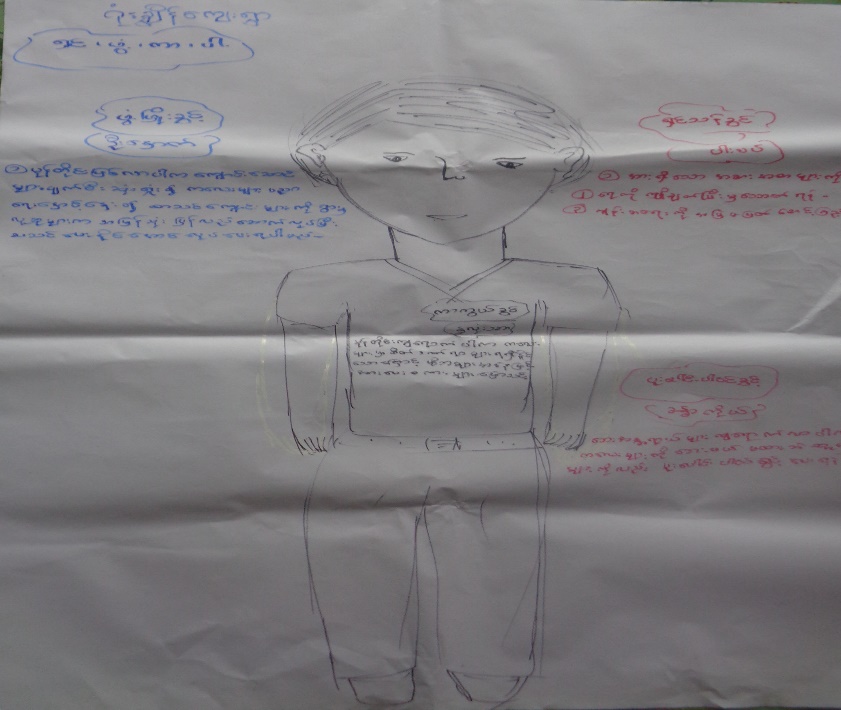 အထက္ျပင္ေက်းရြာရွိကေလးသူငယ္မ်ား၏လိုအပ္ခ်က္ႏွင္႔ အခြင္႔အေရးမ်ားအေပၚ သက္ေရာက္မႈအား ဆန္းစစ္ျခင္းျဖင္႔ ကေလးမ်ားသည္သူတို႔၏အခြင္႔အေရးၾကီး (၄)ရပ္ျဖစ္ေသာ ရွင္၊ ဖြင္႔၊ ကာ၊ ပါကိုပိုမိုျပီး သိရွိနားလည္ေစပါသည္။ ေဘးအႏၱရာယ္တစ္ခုခု အတြက္ကေလးမ်ားစိတ္ထဲတြင္သူတို႔၏ ပညာေရး၊ စာဝတ္ေနေရး၊ က်န္းမာေရးစသည္တို႔တြင္ ထိခိုက္နိုင္မႈမ်ားရွိသည္ကို သိရွိလာပါသည္။ ကေလးမ်ားမွသူတို႕၏ လုိအပ္ခ်က္မ်ားႏွင္႔ လိုခ်င္တာမ်ားကို လဲခြဲျခားသိရွိရပါသည္။ အထက္ျပင္ေက်းရြာတြင္ ေရၾကီးျခင္းႏွင္႔မုန္တိုင္းတိုက္ျခင္း အႏၱရာယ္မ်ားကို ၾကံဳေတြ႕ခဲ႔ရာတြင္က ေလးမ်ားအေပၚသက္ေရာက္မႈမ်ားကိုေဖာ္ထုတ္သိရွိရပါသည္။ကေလးသူငယ္မ်ားအား ကိုယ္ခႏၶာပံု ကို အပိုင္း ( ၄ ) ပိုင္းခြဲျပီးေဆြးေႏြးရာတြင္ ဦးေခါင္းပိုင္း- ကေလးမ်ား၏ပညာေရးႏွင္႔ ပတ္သက္ျပီး သူတို႔ေက်းရြာတြင္ ေဘးအႏၱရာယ္တစ္ခုခုႏွင္႔ ၾကံဳေတြလာပါက ေက်ာင္းမ်ားပိတ္ထားရျခင္းေၾကာင္႔ပညာေရးမွာ ထိခိုက္မႈရွိနိုင္ပါသည္။ ေက်ာင္းေဆာင္မ်ားပ်က္စီးျပီး စာသင္ရန္ေနရာ ခက္ခဲျခင္း၊ မိမိတို႔သင္ၾကားေနေသစာအုပ္မ်ားေက်ာင္းသံုးပစၥည္းမ်ား ပ်က္စီးနိုင္ေသာေၾကာင္႔ ပညာေရးကို ထိခိုက္နိုင္ျခင္းမ်ားကို ကေလးမ်ား၏ စိတ္တြင္ရွိေနေၾကာင္းသိရပါသည္။ အသိပညာ ဗဟုသုတ ေလ့လာနိုင္ေစရန္ ေနရာမ်ားလည္း ပ်က္စီးသြားနိုင္မည္ျဖစ္ပါသျဖင့္ ပညာေရးအတြက္မ်ားစြာ ထိခိုက္မႈမ်ားရိွနိုင္ပါသည္။ ထိုသို႔အႏၱရာယ္တစ္ခုခုႏွင္႔ ၾကံဳရပါက ကေလးမ်ား၏ ပညာေရးဘက္တြင္ ထိခိုက္မႈနည္းပါးေအာင္ ခိုင္ခံေသာ ေက်ာင္းေဆာင္မ်ားရွိျခင္း၊ ေက်ာင္းတြင္ ေဘးအႏၱရာယ္ႏွင္႔ပတ္သက္ေသာအဖြဲ႔အစည္းမ်ားရွိျခင္း၊ ခိုလံႈရန္ ေနရာမ်ား ရွိျခင္း၊ ၾကိဳတင္ျပင္ဆင္ျခင္းအစီအစဥ္မ်ားထားရွိျခင္း စသည္႔ အားသာခ်က္မ်ားရွိပါသည္္။ပါးစပ္(သို႔)ဝမ္းပိုက္ပိုင္း-  ကေလးမ်ားအတြက္အစားအစာႏွင္႔ပတ္သက္ျပီးအထက္ျပင္ေက်းရြာတြင္ ေဘးအႏၱရာယ္ တစ္ခုခု ၾကံဳရပါကအစားအစာမ်ားပ်က္စီးနိုင္ျခင္း၊လမ္းပန္းဆက္သြယ္ေရး ခက္ခဲမႈေၾကာင္႔အစားအစာမ်ား ဝယ္ယူရန္ ခက္ခဲမႈမ်ားရွိနိုင္ျခင္းေၾကာင္႔ အစားအစာႏွင္႔ပတ္သက္ျပီးထိခိုက္နိုင္ေၾကာင္း သိရွိရပါသည္။ အစားအစာမ်ား ႀကိဳတင္ စုေဆာင္းထားျခင္းမရိွပါက အခက္အခဲမ်ားစြာရိွနိုင္ပါသည္။ ေဘးအႏၱရာယ္တစ္ခုခုႏွင္႔ၾကံဳေတြ႕ပါက အထက္ျပင္ ေက်းရြာရွိ ကေလးမ်ားအတြက္အစားအစာမ်ား ထိခိုက္မႈနည္းပါးေစရန္ မိသားစုအလိုက္ အစားအစာမ်ားကို ေရလံုအိပ္ထဲထည္႔ျပီး သိမ္းစည္းထားရန္၊အစားအစာမ်ားကို ၾကိဳတင္စုေဆာင္းထားရန္ လိုအပ္ပါသည္။ႏွလံုးသား- ကေလးသူငယ္မ်ားမွာေဘးအႏၱရာယ္ တစ္ခုခုႏွင္႔ၾကံဳေတြ႕လာပါက လူၾကီးမ်ားထက္ ေၾကာက္စိတ္မ်ားၾကပါသည္။ ကေလးမ်ား၏ စိတ္ထဲတြင္ မိမိ မိသားစုမ်ားႏွင္႔ ကြဲကြာသြားမွာကိုေၾကာက္ျခင္း၊ သူငယ္ခ်င္းမ်ား ထိခိုက္ခံရမွာကိုေၾကာက္ျခင္း၊ မိမိတို႔၏စာသင္ေက်ာင္းမ်ား ပ်က္စီးမွာကို ေၾကာက္ျခင္း စသည္႔ စိုးရိမ္ပူပန္မူမ်ားရွိေနသည္ကို သိရပါသည္။ ေဘးအႏၱရာယ္ တစ္ခုခုႏွင္႔ ၾကံဳေတြ႕ပါကအထက္ျပင္ေက်းရြာရွိ ကေလးမ်ားအတြက္ ခံစားမႈမ်ားသက္သာရန္ လူၾကီးမ်ား၊ မိဘမ်ား၊ ဆရာ မ်ားအေနျဖင္႔ သူတို႔အား ဝိုင္းဝန္း အားေပး ႏွစ္သိမ္႔ ေပးရန္လိုအပ္ျပီး ကေလးမ်ား၏ ခံစားခ်က္မ်ားကိုလည္း အသိအမွတ္ျပဳ ထည္႔သြင္းစဥ္းစား ရန္လိုအပ္ပါသည္။ခႏၶာကိုယ္ပုိင္း-ကေလးသူငယ္မ်ားမွာခႏၶာကိုယ္ ေသးေကြးေသာေၾကာင္႔ ေဘးအႏၱရာယ္ျဖစ္လာပါက ထိခိုက္ဒါဏ္ရာ ရမႈလြယ္ကူပါသည္။ကေလးမ်ားသည္ ေဘးအႏၱရာယ္တစ္ခုခုျဖစ္ပါက မသန္႔ရွင္းေသာ ေရမ်ားကို ေသာက္ရေသာ ေၾကာင္႔ ဝမ္းပ်က္ဝမ္းေလ်ာေရာဂါမ်ား ျဖစ္တတ္္ပါသည္။ ကေလးမ်ားစိတ္ထဲတြင္ မိမိတို႔ခႏၶာကိုယ္တြင္ရွိေသာ လက္၊ေျခေထာက္မ်ားမွာ လူၾကီးမ်ားေလာက္ မစြမ္းေဆာင္နိုင္ေသာေၾကာင္႔ ေဘးအႏၱရာယ္၏ ထိခိုက္မႈကိုပိုျပီး ခံစားရပါသည္။ ေဘးအႏၱရာယ္ တစ္ခုခုႏွင္႔ ၾကံဳေတြ႕ပါက အထက္ျပင္ေက်းရြာရွိ ကေလးမ်ားအတြက္ခိုလံႈရာေနရာကို ေစာစီးစြာေရာက္ေနရန္လိုအပ္ပါသည္။ ကေလးမ်ား၏ အရြယ္မတူလ်င္ မတူသလို ကာကြယ္ေစာင္႔ေရွာက္ေပးရန္ လိုအပ္ပါသည္။ ကေလးမ်ားအား ေဘးအႏၱရာယ္ျဖစ္ျပီးခ်ိန္တြင္ က်န္းမာေရး ေစာင္႔ေရွာက္မႈမ်ား အထူးလိုအပ္ပါသည္ ဟု ကေလးမ်ားမွ ေဆြးေႏြးခဲ႔ၾကပါသည္။၃.၁၀	က်ား/မေရးရာ ကြန္ယက္ျပေျမပံု ဆန္းစစ္ျခင္းအထက္ျပင္ေက်းရြာ၏ က်ား/မေရးရာ ဆန္းစစ္မႈကို ေလ့လာသံုးသပ္ရာတြင္ ပင့္ကူအိမ္ေျမပံုကို သံုးစြဲခဲ့ပါသည္။ ေဒသ၏ ဓေလ့ထံုးစံအတိုင္း အမ်ိဳးသားမ်ားကသာ ေက်းရြာဖံြ႔ၿဖိဳးေရးကို ဦးေဆာင္ဆံုးျဖတ္လုပ္ကိုင္ၾကပါသည္။ အိမ္ေထာင္စုမ်ား၏မိသားစုစီမံခန္႔ခြဲမႈမ်ားတြင္အမ်ိဳးသားမ်ား၏ အခန္းက႑သည္ လြန္စြာအေရးပါလွသည္ကို ေတြ႕ရွိရပါသည္။ ဘာသာေရး ပြဲေတာ္မ်ားတြင္ အမ်ိဴးသားမ်ားက ဦးေဆာင္ၾကေသာ္လည္း အမ်ိဳးသမီးမ်ား၏ ပါဝင္ေဆာင္ရြက္မႈ စီမံခန္႔ခြဲမႈကိုလည္းေတြ႕ရပါသည္။ ပင့္ကူအိမ္ေျမပံုေလ့လာ ဆန္းစစ္ျခင္းအရ အထက္ျပင္ေက်းရြာတြင္ အရင္းအျမစ္အေပၚလက္လွမ္းမွီမႈမွာ အမ်ိဳးသားမ်ားက၅၀%ႏွင့္ အမ်ိဳးသမီးမ်ားက၉၀%အထိရိွေႀကာင္းသိရိွရပါသည္။ ဝင္ေငြရရိွမႈမွာ အမ်ိဳးသားမ်ားက ၇၀%၊ အမ်ိဳးသမီးမ်ားက ၃၀%သာ ရွိေၾကာင္းေတြ႔ရပါသည္။အေၾကာင္းအရင္းမွာ အလုပ္အကိုင္ အမ်ားစုသည္ အမ်ိဳးသားမ်ားသာလုပ္ကိုင္ႏိုင္ေသာ လုပ္ငန္းမ်ားသာျဖစ္၍ျဖစ္ပါသည္။ အမ်ိဳးသမီးအမ်ားစုသည္ ဝင္ေငြရွာေဖြေသာ အလုပ္ထက္အိမ္မွဳ႕ကိစၥမ်ားကိုသာ လုပ္ကိုင္ၾကသည္ကိုလည္း ေတြ႔ျမင္ႏိုင္သည္။အိမ္မႈကိစၥလုပ္ဖဆာင္မႈတြင္ အမ်ိဳးသမီးမ်ားက ၁၀၀%၊ အမ်ိဳးသားမ်ားက ၁၀% ရရိွမႈကိုေတြ႕ရိွရျပီး အမ်ိဳးသမီးမ်ားသာအိမ္မႈကိစၥ ကိုေဆာင္ရြက္ႀကရသည္ကိုေတြ႕ရိွရပါသည္။အလုပ္အကိုင္အခြင့္အလမ္းအေနႏွင့္ အမ်ိဳးသားမ်ားက ၆၀% ႏွင့္ အမ်ိဳးသမီးမ်ားက ၄၀% သာရိွေႀကာင္းသိရိွရပါသည္။ အမ်ဳးိသမီးမ်ားအတြက္ အသက္ေမြးဝမ္းေၾကာင္း သင္တန္းမ်ားေပး၍ အလုပ္အကိုင္မ်ားဖန္တီးေပးရန္ လိုအပ္ေၾကာင္း ေလ့လာသံုးသပ္မိပါသည္။ ပညာ တတ္ေျမာက္မႈ တြင္ အမ်ိဳးသမီးမ်ားက ၅၀% သာတတ္ေျမာက္ျပီး အမ်ိဳးသားမ်ားက ၄၀% တတ္ေျမာက္ေၾကာင္း ေတြ႔ရိွရပါသည္။ အမ်ိဳးသမီးလူငယ္မ်ား ပညာတတ္ေျမာက္မႈမွာ ယခုေနာက္ပိုင္းကာလမ်ားတြင္ ပိုျပီးတိုးလာေၾကာင္းလည္း ေဆြးေႏြးသိရွိရပါသည္။ အမ်ိုဳးသားမ်ားသည္လယ္ယာလုပ္ငန္းႏွင့္ ဝင္ေငြရွာေဖြျခင္းလုပ္ငန္းမ်ားကိုသာဦးစားေပး၍ အမ်ိဳးသမီးမ်ား ကိုပညာေရးတြင္ဦးစားေပးေၾကာင္းေတြ႕ရသည္။ လံုျခံဳစိတ္ခ်ရမႈမွာ အမ်ိဳးသမီးမ်ားက ၄၀% သာရွိျပီး အမ်ိဳးသားမ်ားမွာ ၈၀% လံုျခံဳႏိုင္ေၾကာင္းဆန္းစစ္ခ်က္အရ သိရွိရျပီး ေဒသလံုျခံဳေရးအရလည္း အမ်ိဳးသမီးမ်ား၏ လံုးျခံဳေရးအားနည္းေနေသးေၾကာင္း သိရွိရပါသည္။  ရပ္ေရးရြာေရးအတြက္ ဆုံးျဖတ္ခ်က္ခ်လုပ္ေဆာင္နိုင္မႈတြင္ အမ်ိဳးသားမ်ားက ၇၀%ႏွင့္ အမ်ိဳးသမီးမ်ားက ၅၀%ရိွေႀကာင္းသိရိွလာရပါသည္။ပစၥည္းဥစၥာ ပိုင္ဆိုင္မႈတြင္ အမ်ိဳးသား မ်ားက၃၀%ႏွင့္ အမ်ိဳးသမီးမ်ားက၉၀%ရိွသည္ကိုလည္းေတြ႕ျမင္ရပါသည္။ရပ္ေရးရြာေရးအတြက္ ပူးေပါင္းပါ၀င္ ေဆာင္ရြက္မႈတြင္ အမ်ိဳးသားမ်ားက ၅၀% ႏွင့္ အမ်ိဳးသမီးမ်ားက ၆၀% အထိရိွသည္ကိုလည္းေတြ႕ျမင္ရသျဖင့္ အမ်ိဳးသမီးမ်ား၏ ပူးေပါင္းပါ၀င္ေဆာင္ရြက္မႈ အတန္႔အသင့္ရိွသည္ကိုလည္းေတြ႕ျမင္ရပါသည္။ရပ္ေရးရြာေရးဆံုးျဖတ္ခ်က္ခ်မွဳ႕မ်ားတြင္ ေရွးအစဥ္အလာအရ အမ်ိဳးသမီးမ်ားသည္ အမ်ိဳးသားမ်ား၏ ဦးေဆာင္မွဳ႕ ေနာက္ကိုသာ ခံယူၾကသည္ကိုေတြ႕ရသည္။ အမ်ိဳးသမီးမ်ားရပ္ေရးရြာေရး ဆံုးျဖတ္ခ်က္ခ်မွဳ႕မ်ားတြင္ ပါဝင္လာေစရန္ အသိပညာေပးသင္တန္းမ်ားႏွင့္ အမ်ိဳးသမီးမ်ားကို ေနရာေပးပူးေပါင္းပါဝင္လာေစရန္ အမ်ိဳးသားမ်ားကပါ စည္းရံုးေျပာဆိုရန္လိုအပ္ပါသည္။ က႑တိုင္းတြင္အမ်ိဳးသမီးမ်ား အားနည္းမႈကိုေတြ႔ေနရ ေသာ္လည္း အမ်ိဳးသမီးမ်ား၏ တက္ၾကြစြာ ပူးေပါင္းပါဝင္ ေဆြးေႏြးလိုမႈမ်ားကိုေတြ႔ျမင္ခဲ့ရျပီး စြမ္းေဆာင္ရည္ ျမွင့္တင္ေပးျခင္းလုပ္ငန္းမ်ား၊ အမ်ိဳးသမီးအခြင့္အေရးႏွင့္ ဆက္စပ္ေသာ သင္တန္းမ်ားျဖင့္ အျမင္ဖြင့္ေပးႏိုင္ပါက အမ်ိဳးသမီးဦးေဆာင္မႈ ပိုမိုေကာင္းမြန္လာကာရပ္ရြာ၊ အိမ္ေထာင္စုမ်ား ဖြံ႕ၿဖိဳးေရးကုိအေထာက္အကူျဖစ္လာမည္ဟု ယံုၾကည္နား လည္မိပါသည္။၃.၁၁ သတင္းအခ်က္အလက္ႏွင့္ အသိပညာေပးမႈမ်ားကို ရရိွႏိုင္မႈ       အထက္ျပင္ေက်းရြာတြင္ သတင္းအခ်က္အလက္ႏွင့္ အသိပညာေပးဆန္းစစ္ေလ့လာျခင္းျဖင့္ မိုးေလဝသႏွင့္ ပတ္သက္ေသာ သတင္းအခ်က္အလက္မ်ားကို မည့္သည့္သတင္းရင္းျမစ္မ်ားမွ ရရွိႏိုင္သနည္း။ ရရွိသည့္ သတင္းသည္မွန္ကန္မႈရွိ၊ မရွိဆံုးျဖတ္ခ်က္မ်ား ခ်မွတ္ႏိုင္သည္ကိုလည္း ေတြ႕ရွွိရပါသည္။ ျပီးခဲ့ေသာ မုန္တိုင္း ကာလမ်ားတြင္ ေက်းရြာရွိအမ်ိဳးသားအမ်ားစုသည္ မုန္တိုင္းသတင္းႏွင့္မိုးေလဝသသတင္း အခ်က္အလက္မ်ားကို ေရဒီယိုနားေထာင္ျခင္း၊  တဆင့္စကားမ်ားႏွင့္ စေလာင္းသတင္းမ်ားမွၾကိဳတင္သတင္းေပးမႈမ်ားမွရရွိပါသည္။အမ်ိဴးသမီးမ်ားအေနျဖင့္ မိုးေလဝသသတင္းမ်ားကို ေက်းရြာသူ/သားအခ်င္းခ်င္းမွ်ေဝျခင္းျဖင့္သိရွိႏိုင္ပါ သည္။ သတင္းတိက်မွန္ကန္မႈကုိ ေရဒီယိုမ်ားနားေထာင္ျခင္းျဖင့္လည္း တိက်ေအာင္ျပဳလုပ္ႏိုင္ျပီး လိုအပ္ပါက အုပ္ခ်ဳပ္ေရးမႈးထံ အိ္မ္ေထာင္ဦးစီးအမ်ိဴးသားမွ တဆင့္ေမးျမန္းႏိုင္ပါသည္။ ကေလးငယ္မ်ားအေနျဖင့္လည္း ေက်ာင္းမွ ဆရာဆရာမမ်ားမွလည္းေကာင္း သိရွိႏိုင္ျပီးမိဘမ်ားထံမွ၄င္း စေလာင္းမ်ားမွလည္းသတင္းရရွိႏိုင္ပါသည္။ သက္ၾကီးအဖိုးအဖြား အမ်ားစုမွာ ေရဒီယိုနားေထာင္ေလ့ရွိၾကျပီး မိုးေလဝသသတင္းကို ရရွိတတ္ၾကပါသည္။ မသန္စြမ္းမ်ားသည္လည္း နီးစပ္ရာမိသားစုဝင္မ်ားထံမွရရွိႏိုင္ပါသည္။၃.၁၂	ေက်းရြာ၏ စြမ္းေဆာင္ရည္ကို ဆန္းစစ္ျခင္းအထက္ျပင္ ေက်းရြာရွိက႑အသီးသီးမွစြမ္းေဆာင္ရည္မ်ားကို သိရွိေဖာ္ထုတ္တတ္ေစရန္၊ ေဘးအႏၱရာယ္ ႏွင့္ ရင္ဆိုင္ရပါက ေက်းရြာအတြင္းရွိ စြမ္းေဆာင္ရည္မ်ားကို သိရွိေဖာ္ထုတ္အသံုးျပဳတတ္ေစရန္၊ ေက်းရြာရွိအဖြဲ႔အစည္း မ်ား၊ စီးပြားေရးလုပ္ငန္းမ်ား၊ လမ္းတံတားအစရွိေသာအေျခခံအေဆာက္အဦးမ်ား၏ စြမ္းေဆာင္ရည္မ်ားအားသာ ခ်က္မ်ားႏွင္႔ ထိခိုက္လြယ္မႈအေနအထားမ်ားကို သိရွိျပီး ေဘးဒါဏ္ခံနိုင္စြမ္းလုပ္ငန္းစဥ္မ်ား ေဆာင္ရြက္ရာတြင္ ထိေရာက္စြာအသံုးျပဳတတ္ေစရန္ရည္ရြယ္ပါသည္။အထက္ျပင္ေက်းရြာတြင္အေဆာက္အဦးမ်ားမွာခိုင္ခံေသာဘုန္းၾကီးေက်ာင္း(၁) ေက်ာင္း၊စာႀကည့္တိုက္ (၁) ခု၊ ေဆးေပးခန္း(၁)၊ ကြန္ကရစ္စာသင္ေက်ာင္း(၁)ေက်ာင္း၊ ေက်းရြာအတြင္းကြန္ကရစ္လမ္းမႀကီး ရိွေနေသာေၾကာင္႔ အေဆာက္အဦမ်ား၏ အားသာခ်က္အျဖစ္ေတြ႕ရွိရပါသည္။ ထိခိုက္လြယ္မႈ အားနည္းခ်က္အေနျဖင္႔ ေဆးေပးခန္းတြင္ ေဆး၀ါးမလုံေလာက္ျခင္းကိုလည္းေတြ႕ရိွရပါသည္။ စီးပြားေရးအားသာခ်က္အေနျဖင္႔ လယ္ယာေျမမ်ားရိွျခင္းမွာ ေက်းရြာလူထုအတြက္ လံုေလာက္ေသာဝမ္းစာမ်ား ရရွိနိုင္ေသာ ေက်းရြာ၏ အားသာခ်က္ကိုေတြ႕ရွိျပီး၊ စပါးဖ်က္ပိုး မ်ားက်ေရာက္ျခင္း၊ အခါလြန္မိုးမ်ားရြာသြန္းျခင္းေႀကာင့္ စပါးမ်ားပ်က္စီးျခင္း၊ တစ္ဦးပိုင္လယ္ေျမဧက နည္းပါးျခင္း ေၾကာင့္ လယ္ယာလုပ္ငန္းမ်ားအတြက္ အားနည္းခ်က္အျဖစ္ရွိေနပါသည္။ လယ္သမားအမ်ားစုေနထိုင္ၾကျပီး လယ္ယာလုပ္ငန္းကို မိရိုးဖလာလုပ္ကိုင္လာၾကရာ ေျပာင္းလဲလာေသာရာသီဥတုႏွင့္ အညီစိုက္ပ်ိဳးေရး နည္းစနစ္ အသစ္မ်ားကို သိရွိနားလည္မႈနည္းပါးသည္ကိုေတြ႔ရွိရပါသည္။ေက်းရြာတြင္ အဖြဲ႔အစည္မ်ား လည္းရွိရာပူးေပါင္းလုပ္ေဆာင္သည္႕ အေလ႔အက်င့္မ်ား၊ အသင္းအဖြဲ႕ စိတ္ဓါတ္ႏွင္႔ လုပ္ေဆာင္ျခင္းမ်ားရွိသည္႕ေက်းရြာအတြက္အားသာခ်က္မ်ားျဖစ္ပါသည္။ေက်ာင္းဆရာ၊ဆရာမမ်ား၊က်န္းမာေရးဝန္ထမ္းမ်ား၊ရာအိမ္မွဴးမ်ား ေက်ာင္းသားေဟာင္းအဖြဲ႕ မ်ားရွိ ေနျခင္းသည္ အဖြဲ႕အစည္းပိုင္းဆိုင္ရာ စြမ္းေဆာင္ရည္အားသာခ်က္မ်ားရွိေနပါသည္။ ေက်းရြာအတြင္း တခ်ိဳ႕အဖြဲ႕အစည္းမ်ားသည္ ဖြံ႕ျဖိဳးေရးလုပ္ငန္းမ်ားတြင္ လုပ္ေဆာင္မႈအားနည္းျခင္း၊ ရသင္႔ေသာသင္တန္းမ်ားကို ရရွိထားျခင္းမရွိျခင္းမွာလည္း ထိခိုက္လြယ္မႈကို ျဖစ္ေစေသာ အားနည္းခ်က္အျဖစ္ ေဖာ္ထုတ္သိရွိရပါသည္။ ေက်းရြာအတြင္း ကိုယ္ထူကိုယ္ ထေငြးစုေငြေခ်းအဖြဲ႕မ်ားထူေထာင္၍လည္႕ပတ္ရံပံုေငြမ်ားျပဳလုပ္ၿပိးရပ္ေရးရြာေရးမ်ား၊ ဘာသာေရးပြဲမ်ား၊ အလွဴ အတန္းမ်ား၊ ဘုန္းေတာ္ႀကီးေက်ာင္းျပဳျပင္မြမ္းမံျခင္းစသည္တို႕တြင္ ေငြေၾကးထည္႕ဝင္လွဴ ဒါန္းျခင္းမ်ားကိုလုပ္ ေဆာင္ၾကသည္။ ေက်းရြာတြင္သာေရးနာေရးအဖြဲႊ႔မ်ား၊ အပ်ိဳလူပ်ိဳအဖြဲ႔မ်ား၊ ဝိသာခါ၊ ဥပုဒ္မအဖြဲ႔ကဲ့သို႔ေသာ ခ်က္ျပဳတ္ေရးအဖြဲ႔မ်ားရွိျခင္းသည္ ေက်းရြာလူမႈေရးလုပ္ငန္းမ်ားအတြက္ စြမ္းေဆာင္ရည္ တစ္ရပ္အျဖစ္ရႈျမင္ႏိုင္ပါသည္။၃.၁၃ ထိခိုက္လြယ္မႈ ဆန္းစစ္ျခင္းအထက္ျပင္ေက်းရြာ၏ ထိခိုက္လြယ္မႈလူဦးေရစာရင္းကို ေရးဆဲြထားျခင္းအားျဖင့္ ေက်းရြာအတြင္း ထိခိုက္ႏိုင္ေသာ လူဦးေရစာရင္းကို အနီးစပ္ဆံုးသိရိွႏိုင္မည္ျဖစ္သည္။ ထိခိုက္လြယ္သူဟုေခၚဆိုရာတြင္ စိတ္ပိုင္းဆိုင္ရာ၊ ႐ုပ္ပိုင္းဆိုင္ရာ တစ္ခုခုခ်ဳိ႕ယြင္းေနသူမ်ား၊ သက္ႀကီးရြယ္အိုမ်ား၊ ငါးႏွစ္ေအာက္ကေလးမ်ား ကိုယ္၀န္ေဆာင္အမ်ိဳးသမီးမ်ားႏွင့္ မသန္စြမ္းသူမ်ားကိုေခၚဆိုျခင္းျဖစ္သည္။ အေျခခံအေဆာက္အအံုမ်ားအေနျဖင့္ မခိုင္ခံ့ေသာလမ္းမ်ား၊ တံတားမ်ား၊ ခံုလႈံရာ အေဆာက္အဦးမ်ား၊ ေက်းရြာ၏စနစ္မ်ားကိုထိခိုက္လြယ္မႈရွိေသာ မခိုင္ခ့့ံေသာ အေနအထား မ်ားျဖင့္ရွိပါက ထိခိုက္လြယ္မႈ ရႈေထာင့္မွ ျမင္ေတြ႔ႏိုင္ပါသည္။      အထက္ျပင္ေက်းရြာတြင္ သက္ၾကီးရြယ္အိုမ်ားအေနျဖင့္ စုစုေပါင္းလူဦးေရ၏ (၄.၇)ရာခိုင္ႏႈန္း ၊ ၅ႏွစ္ေအာက္ ကေလး(၄) ရာခိုင္ႏႈန္း၊  မသန္စြမ္းအေနျဖင့္(၀)ရာခိုင္ႏႈန္း  ႏွင့္  အမ်ိဳးသမီးဦးေဆာင္ေသာအိမ္ေထာင္စု အေနျဖင့္ လည္း (၅.၉)ရာခိုင္ႏႈန္း ႏွင့္ကို္ယ္ဝန္ေဆာင္ (၁.၆)ရာခိုင္ႏွဳန္းရွိျပီး ထိခိုက္လြယ္သူမ်ားအေနျဖင့္ရွိေနျပီး ေဘးဒဏ္ ခံႏိုင္စြမ္း တည္ေဆာက္ရာတြင္၄င္းတို႔၏ ပူးေပါင္းပါဝင္ႏိုင္မႈကိုလည္း ထည့္သြင္းစဥ္းစားရမည္ျဖစ္ျပီး ၾကိဳတင္ျပင္ဆင္ မႈ႕မ်ားလည္း ျပဳလုပ္ၾကရမည္ျဖစ္ပါသည္။ထို႔အျပင္ ထိခိုက္လြယ္အုပ္စုတြင္ပါ၀င္ေသာ လူဦးေရစာရင္းမ်ားကို ျပန္လည္စာရင္းသစ္မ်ား ျပဳစုထားျခင္း၊ အႏၱရာယ္ႏွင့္ေဘးျဖစ္ႏုိင္ေျချပေျမပံုတို႔တြင္ ပါ၀င္ေသာ ထိခုိက္လြယ္အုပ္စုအိမ္မ်ားကို အေသအခ်ာမွတ္သား ထားျခင္းႏွင့္ ေက်းရြာရိွအဖဲြ႕အစည္းမ်ားသို႔ ရွင္းျပထားရန္လိုအပ္ပါသည္။ ထိုသို႔ႀကိဳတင္ျပင္ဆင္ထားႏိုင္ျခင္းျဖင့္ ထိခိုက္လြယ္အုပ္စုမ်ား၊ေပ်ာ္ရႊင္ခ်မ္းေျမ႕ရန္ေဘးကင္းလံုၿခံဳစြာေနထိုင္ႏိုင္မည္ျဖစ္ပါမည္။၄။	 ေဘးဒဏ္ခံႏိုင္စြမ္း ဆန္းစစ္မႈ သတင္းအခ်က္အလက္မ်ား၄.၁        အထက္ျပင္ေက်းရြာ၏ ေဘးအႏၱရာယ္မ်ားကို အဆင့္ခဲြျခားသတ္မွတ္ျခင္းအထက္ျပင္ေက်းရြာတြင္ၾကံဳေတြ႕ရေသာအႏၱရာယ္မ်ားမွာ (၃)မ်ိဳးရွိေၾကာင္းသိရပါသည္။ ၄င္းအႏၱရာယ္မ်ားတြင္အျဖစ္ မ်ားျခင္း၊ ပ်က္စီးဆံုးရွံဳးမႈမ်ားျခင္းႏွင္႔ ေက်းရြာလူထုအားအျခိမ္းေျခာက္ဆံုးႏွင္႔ စိတ္ဖိစီးမႈမ်ားေနရေသာ အႏၱရာယ္မွာ မုန္တိုင္းျဖစ္ေၾကာင္းေဖာ္ထုတ္သိရွိရပါသည္။ ေက်းရြာ၏ဒုတိယျခိမ္းေျခာက္ျခင္းခံရေသာ အႏၱရာယ္မွာ မုန္တိုင္းအႏၱရာယ္ျဖစ္သည္ဟု ေဖာ္ထုတ္သိရွိရပါသည္။ ေက်းရြာအနီးတြင္ ဘဂၤလားပင္လယ္ေအာ္ ရွိေသာေၾကာင့္ မိုးရာသီတြင္ မိုးမ်ားျခင္းႏွင့္ ဒီေရတတ္ျခင္းေၾကာင့္ ေရႀကီးျခင္းအႏၱရာယ္ကိုစိုးရိမ္ရ ေသာေၾကာင္႔ဒုတိယအဆင္႔ စိတ္ဖိစီးခံရေသာ အႏၱရာယ္ျဖစ္ပါသည္။မီးေဘးအႏၱရာယ္သည္  ျဖစ္ေပၚမႈအႀကိမ္ေရနည္းပါေသာေႀကာင့္ တတိယ အဆင့္ တြင္သာထားရိွသည္ကိုသာ ေတြ႕ရိွရပါသည္။၄.၂	ရာသီဥတုေျပာင္းလဲမႈ အက်ိဳးသက္ေရာက္မႈမ်ားကို အဆင့္ခဲြျခားသတ္မွတ္ျခင္းရာသီဥတုေျပာင္းလဲမႈ အက်ိဳးသက္ေရာက္မႈမ်ားကို အဆင့္ခြဲျခားသတ္မွတ္ျခင္းျဖင့္ ေက်းရြာလူထုၾကံဳေတြ႔ ခံစားေနမႈမ်ားကို သိသာထင္ရွွားစြာေတြ႔ျမင္ရပါမည္။ ရာသီဥတုေျပာင္းလဲမႈ၏ အက်ိဴးသက္ေရာက္မႈမ်ား အျဖစ္အထက္ျပင္ ေက်းရြာတြင္ ေႏြအခါအပူခ်ိန္တိုးျမွင့္မႈမ်ား ရင္ဆိုင္ေနရျပီး သက္ၾကီးရြယ္အိုႏွင့္ ကေလးမ်ား၏ က်န္းမာေရးကိုလည္းထိခိုက္ေစပါသည္။ အထက္ျပင္ေက်းရြာ၏ ရာသီဥတုေျပာင္းလဲျခင္းေႀကာင့္ အဓိက ႀကဳံေတြ႕ေနရေသာ ျပႆနာမွာ အပူခ်ိန္ျပင္းလာျခင္း အခက္အခဲျဖစ္ပါသည္။အပူခ်ိန္ျပင္းလာျခင္းေႀကာင့္ ေနာက္ဆက္တြဲ ေသာက္သုံးေရ ရွားပါးျခင္းႏွင့္ က်န္းမာေရးထိခိုက္လာျခင္း အႏၱရာယ္တို႕ကို ေတြ႕ႀကဳံလာရပါသည္။ ယခုေနာက္ပိုင္းတြင္ အပူရွိန္မ်ား ျမင္႔မားလာျခင္းေၾကာင္႔ ႏွစ္စဥ္လိုလို ေရရွားျခင္းကို ၾကံဳေတြ႕ေနရပါသည္။  အထက္ျပင္ေက်းရြာကေလး အေနႏွင့္ ရာသီဥတုေျပာင္းလဲျခင္းဆိုင္ရာ အသိပညာႏွင့္ ေဘးဒဏ္ခံနိုင္စြမ္းဆိုင္ရာ အသိပညာမ်ားကို ရရိွရန္ ပိုမိုလိုအပ္သည္ကိုလည္း ေတြ႕ရိွလာရပါသည္။၄.၃	ေဘးအႏၱရာယ္ႏွင့္ ရာသီဥတုေျပာင္းလဲျခင္းမ်ားအား အဆင့္ခဲြျခားသတ္မွတ္သံုးသပ္ျခင္းအထက္ျပင္ေက်းရြာတြင္ က်ေရာက္ေလ့ရွိေသာ ေဘးအႏၱရာယ္အမ်ိဳးမ်ိဳးမ်ားမွ ေက်းရြာသူေက်းရြာသားမ်ား စိုးရိမ္ေၾကာင္႔က်ျပီး စိတ္ဖိစီးမႈအျဖစ္ဆံုးေဘးအႏၱရာယ္မ်ားကို သိသာေပၚလြင္ေစရန္၊ ေက်းရြာလူထုမွ၄င္းတို႔စိုးရိမ္ ေနရေသာ ေဘးအႏၱရာယ္၏ ယခင္ကျဖစ္ခဲ႔ေသာအေရအတြက္၊ ျပင္းအားႏွင့္အပ်က္အစီးမ်ားကို ေဖာ္ထုတ္သိရွိ နိုင္ပါသည္။ အထက္ျပင္ေက်းရြာတြင္ၾကံဳေတြ႕ရေလ့ရွိေသာ ေဘးအႏၱရာယ္မ်ားမွာ (၅)မ်ိဳးရွိေၾကာင္း သိရပါသည္။ မုန္တိုင္းအႏၱရာယ္သည္ ႏွစ္စဥ္အၾကိမ္ေရ မ်ားစြာျဖစ္ေလ့ရွိျပီးတိရစၦာန္မ်ား၊ အိုးအိမ္မ်ားႏွင့္ ေရလုပ္ငန္းသုံး ပစၥည္းမ်ား၊စိုက္ခင္းမ်ားႏွင့္ ေသာက္ေရကန္မ်ားပ်က္ဆီးေၾကာင္း ေဖာ္ထုတ္သိရွိရပါသည္။ အထက္ျပင္ေက်းရြာ၏ ဒုတိယ အစိုးရိမ္ခံရဆုံးေသာ ေဘးအႏၱရာယ္မွာ ရာသီဥတုေျပာင္းလဲျခင္း ေနာက္ဆက္တြဲ က်န္းမာေရးထိခိုက္လာျခင္း ပင္ ျဖစ္သည္။       အထက္ျပင္ေက်းရြာ၏ တတိယျခိမ္းေျခာက္ျခင္းခံေနရေသာ ေဘးအႏၱရာယ္မွာ မီးေဘးအႏၱရာယ္ျဖစ္သည္။ ေက်းရြာပတ္ဝန္းက်င္တြင္ သစ္ေတာမ်ားရွိေနေသာေၾကာင္႔ ေႏြရာသီတြင္ ေတာမီးအႏၱရာယ္ကို စိုးရိမ္ရျခင္း ျဖစ္ေလ႔ျဖစ္ထနည္းေသာ္လည္း သတိထားေနရပါသည္။ စတုတၳ စိုးရိမ္ရေသာ အႏၱရာယ္မွာ ေသာက္သုံးေရ ရွားပါးျခင္းျဖစ္ျပီး၊ မိုးတြင္းကာလမ်ားတြင္ ႀကဳံေတြ႕ရေသာ ဒီေရႀကီးျခင္း အႏၱရာယ္မွာလည္း စိုးရိမ္ရေသာ အႏၱရာယ္ပင္ ျဖစ္ပါသည္။၄.၄	ကာလတိုေပါင္းစပ္ေဆာင္ရြက္ျခင္းမ်ားအတြက္ ဆံုးျဖတ္ခ်က္ခ်မွတ္ျခင္းဤဆန္းစစ္ေလ့လာျခင္းသည္ ေက်ာက္ျဖဴျမိဳ႕နယ္ ဂုံးခ်ိြန္ေက်းရြာအုပ္စု အထက္ျပင္ေက်းရြာ၏ ရာသီဥတု အေျခအေနကိုသိရွိႏိုင္ျပီး သဘာဝရာသီဥတု အေနအထားအရ မုတ္သုန္ကာလမိုးဦးက်မ်ားတြင္မိုးရြာသြန္းမႈ မ်ားျပားျပီး ေရၾကီးမႈမ်ား ျဖစ္ေလ့ရွိပါသည္။မိုးဦးႏွင့္ မိုေႏွာင္းကလမ်ားတြင္ လည္းမုန္တိုင္းမ်ား မႀကာခဏ ၀င္ေရာက္တတ္ပါသည္။ ေႏြကာလမ်ားတြင္ အပူခ်ိန္ျမင့္မားျပီး ပိုအုိက္စိုစြက္ေသာ ရာသီဥတုကို ျဖစ္ေပၚေစပါသည္။ လြန္ခဲ့ေသာ ၁ လ - ၂ လျဖစ္ေသာ တန္ေဆာင္မုန္းနတ္ေတာ္(ေအာက္တိုဘာ-နိုဝင္ဘာ)လမ်ားတြင္မိုးသည္းထန္စြာရြာသြန္းျခင္း၊ ေလျပင္းတိုက္ျခင္း၊ မိုးသက္ေလျပင္းတိုက္ျခင္း ႏွင့္အပူခ်ိန္ျမင္႔ျခင္းတို႕ေတြ႕ရသည္။မိုးေလဝသႏွင့္ ဇလေဗဒဦးစီးဌာန၏ ဒီဇင္ဘာလ ဒုတိယ ၁၀ ရက္အတြက္ ခန္႔မွန္းခ်က္မွာဘဂၤလားပင္လယ္တြင္ျဖစ္ေပၚေနေသာ ေလဖိအားနည္းရပ္ဝန္း သည္ပိုမို အားေကာင္းလာၿပီး ၄င္း၏ အရွိန္ေၾကာင့္မိုးရြာသြန္းျခင္း ၊ ေလျပင္တိုက္ျခင္းမ်ား ျဖစ္ေပၚေနသည္ ။ ရိတ္သိမ္းရမည္႕ စပါးမ်ားအတြက္ အခက္အခဲၾကံဳေနရသည္ကို ေတြ႕ရွိရပါသည္။၄.၅	အဓိကက်ေသာ ေဘးအႏၱရာယ္မ်ားအတြက္ စိတ္မွန္းျဖစ္ႏုိင္ေျခမ်ား ပံုေဖာ္ျခင္း               အထက္ျပင္ေက်းရြာ၏ အဓိကက်ေသာ ေဘးအႏၱရာယ္ အလားအလား ျပင္းအားကို စိတ္မွန္းျဖင့္ တြက္ဆ၍ ထိခိုက္မႈနည္းပါးေစရန္ ရည္ရြယ္၍ ၾကိဳတင္ျပင္ဆင္မႈမ်ားျပဳလုပ္ႏိုင္ရန္ ဤနည္းလမ္းကိုသံုး၍ ဆန္းစစ္ ေလ့လာခဲ့ပါသည္။ မုန္တိုင္းအႏၱရာယ္မွာ ဤေက်းရြာအေနျဖင့္ ၾကံဳေတြ႕ခံစားေနရေသာ အဓိကေဘး အႏၱရာယ္မ်ားျဖစ္ပါသည္။ အခ်က္အလက္မ်ားသည္ ရပ္ရြာလူထု ၾကိဳတင္ျပင္ဆင္ေရး ႏွင့္ ေဘးဒဏ္ခံႏိုင္စြမ္းတည္ ေဆာက္ေရးလုပ္ငန္းစဥ္မ်ားအတြက္ အေထာက္အကူျပဳမည္ျဖစ္ပါသည္။၅။	ေဘးဒဏ္ခံႏိုင္စြမ္း လုပ္ငန္းအစီအစဥ္မ်ားႏွင့္ ဦးစားေပးေရြးခ်ယ္ျခင္းမ်ား၅.၁	လုပ္ငန္းမ်ား ဦးစားေပးအဆင့္သတ္မွတ္သည့္ နည္းလမ္း (Cost & Benefit analysis)	ရပ္ရြာလူထုေဘးဒဏ္ခံႏိုင္စြမ္းကိို ဆန္းစစ္ေလ့လာျခင္းအားျဖင့္ အထက္ျပင္ေက်းရြာ ေဘးဒဏ္ခံႏိုင္စြမ္းကို တည္ေဆာက္ရာတြင္ အဓိကလိုအပ္ေသာ လုပ္ငန္းေဆာင္ရြက္ခ်က္မ်ားကို ေဖာ္ထုတ္ႏိုင္ခဲ့ပါသည္။ ေဖာ္ထုတ္ခဲ့ေသာလုပ္ငန္းမ်ားကို အေကာင္အထည္ေဖာ္ရန္ အကန္႔အသတ္ျဖင့္ရွိေနေသာ အရင္းအျမစ္မ်ား အေပၚတြင္အေျခခံရေသာေၾကာင့္ ဦးစားေပးေရြးခ်ယ္ရန္ႏွင့္ ထိုလုပ္ငန္းမ်ားကို အေကာင္အထည္ေဖာ္ရာတြင္ ကုန္က်စရိတ္ႏွင့္ ရရွိႏိုင္ေသာ အက်ိဴးအျမတ္မ်ားကုိလည္း ဆန္းစစ္ေလ့လာဖို႔လိုအပ္ပါသည္။ ထိုကဲ့သို႔ဆန္းစစ္ရာတြင္ လုပ္ငန္းတစ္ခုခ်င္းစီအလိုက္ စီးပြားေရး၊ သဘာဝပတ္ဝန္းက်င္ ေဘးဒဏ္ခံႏိုင္စြမ္းႏွင့္ လူမႈေရးက႑တို႔တြင္ ကုန္က်စရိတ္ႏွင့္အက်ိဳးရလာဒ္တို႔ကိုႏိႈင္းယွဥ္ဖို႔ လိုအပ္ပါသည္။ မည္သည့္ လုပ္ငန္းသည္ ရပ္ရြာလူထုအတြက္ အေကာင္အထည္ေဖာ္ရန္ အသင့္ေတာ္ဆံုးျဖစ္သည္ကို ဆံုးျဖတ္ခ်က္ခ်ရာတြင္အေထာက္အကူျပဳႏိုင္ပါသည္။	ဤဆန္းစစ္ခ်က္အရ အထက္ျပင္ေက်းရြာတြင္ လိုအပ္ေသာလုပ္ငန္း (၄)ခုရွိေနေသာ္လည္း လတ္တေလာ အေရးတၾကီးေဆာင္ရြက္ရန္လိုအပ္ေသာ လုပ္ငန္းစဥ္မ်ားျဖစ္ေသာ မီးသတ္ေရသို႔ေလာင္ကန္တည္ေဆာက္ျခင္းႏွင္႔ လမ္းျပဳျပင္ျခင္းလုပ္ငန္းတို႔ကို ႏိႈင္းယွဥ္ေဖာ္ထုတ္ရာ  ရမွတ္(၁၀) အတူတူရရွိသည္ကို ေတြ႕ရပါသည္။ သုိ႕ေသာ္ ေက်းရြာလူထု၏ အမ်ားဆံုးျဖတ္ခ်က္ျဖင့္ ပထမဦးစားေပးအျဖင့္ လမ္းျပဳျပင္ျခင္းကို လုပ္ေဆာင္ရန္ျဖစ္သည္။ ၆။	ရပ္ရြာလူထု ေဘးဒဏ္ခံႏိုင္စြမ္း လုပ္ငန္းအစီအစဥ္မ်ား၇။	နိဂံုးခ်ဳပ္	အထက္ျပင္ေက်းရြာ၏ သဘာဝေဘးေလ်ာ့ပါေရးေကာ္မီတီ အေနျဖင့္ ရပ္ရြာေဘးဒဏ္ခံႏုိင္စြမ္းလုပ္ငန္းအစီ အစဥ္ႏွင့္ အစီရင္ခံစာကို ျဖန္႔ေဝေပးရန္ဝတၱရားရွိပါသည္။ ရပ္ရြာလူငယ္အုပ္စုႏွင့္ စာသင္ေက်ာင္းမ်ား အပါအဝင္ ရပ္ရြာလူထုမ်ားအၾကားတြင္ က်ယ္က်ယ္ျပန္႔ျပန္႔ေဝငွရန္လိုအပ္ပါသည္။ ဤအစီရင္ခံစာကိုျမိဳ႕နယ္အဆင့္အေထြေထြ အုပ္ခ်ဳပ္ေရးဦးစီးဌာနအပါအဝင္ သက္ဆိုင္ရာဌာနမ်ားႏွင့္ ေဆြးေႏြးတိုင္ပင္သင့္ပါသည္။ ျမိဳ႕နယ္အဆင့္ ဌာနဆိုင္ရာမ်ားအေနျဖင့္လည္း ရပ္ရြာလူထု၏ ထိခိုက္လြယ္မႈႏွင့္ ေရြးခ်ယ္ထားေသာလုပ္ငန္းအစီအစဥ္ (community resilience action plan) ကိုေကာင္းစြာသိရွိထားလွ်င္ ရပ္ရြာလူထုအတြက္ေဘးဒဏ္ခံႏိုင္စြမ္း တည္ေဆာက္ရာတြင္ ပိုမိုအဆင္ေျပႏိုင္ပါမည္။	အျခားေသာ ျပင္ပအဖြဲ႔အစည္းမ်ား၊ လူမႈဖြံ႔ျဖိဳးေရးအဖြဲ႔အစည္းမ်ား သို႔မဟုတ္ ရပ္ရြာအေျချပဳအဖြဲ႔အစည္း မ်ားအေနျဖင့္လည္း ပိုမိုေကာင္းမြန္ေသာ စီမံကိန္းပံုစံမ်ားေရးဆြဲႏိုင္ရန္ႏွင့္ သင္တန္းမ်ားျပဳလုပ္ေပးႏိုင္ရန္ ဤအစီရင္ ခံစာကိုေလ့လာႏိုင္ပါသည္။  ရပ္ရြာလူထုအေနျဖင့္လည္း အစီရင္ခံစာတြင္ပါဝင္ေသာ ေက်းရြာ၏အဓိကေဘးအႏၱရာယ္မ်ားကိုသိရွိထားျပီး၊ၾကိဳတင္ ျပင္ဆင္မႈမ်ားျပဳလုပ္ရန္၊ အမ်ိဳးမ်ိဳးေသာေဘးႏၱရာယ္ႏွင့္ ဖိစီးမႈမ်ားကိုတုန္႔ျပန္ႏိုင္ရန္ နားလည္ထားသင့္ ပါသည္။ လုပ္ငန္းအစီအစဥ္မွ အမ်ိဳးမ်ိဳးေသာလုပ္ေဆာင္ခ်က္မ်ားကို အေကာင္အထည္ေဖာ္ေဆာင္ရာတြင္ ရပ္ရြာ လူထုသည္မိမိ၏တာဝန္မ်ားကိုေကာင္းစြာသေဘာေပါက္နားလည္သင့္ပါသည္။၈။	ျပန္လည္သံုးသပ္ျခင္း၊ ေစာင့္ၾကည့္ေလ့လာအကဲျဖတ္ျခင္းႏွင့္ အခ်က္အလက္ျပဳျပင္ျခင္းရပ္ရြာလူထုလုပ္ငန္းအစီအစဥ္သည္ အခ်ိန္ကာလတစ္ခုတြင္သာ ဆန္းစစ္ထားျပီး သတင္းအခ်က္အလက္မ်ားစု ေဆာင္းထားျခင္းေၾကာင့္ အခ်ိန္အတိုင္းအတာ၁ႏွစ္ခန္႔အတြက္သာ အက်ံဳးဝင္ႏိုင္မည္ျဖစ္ပါသည္။ ေအာက္ပါ အတိုင္းအခ်က္အလက္မ်ားကိုႏွစ္စဥ္ျပန္လည္သံုးသပ္သင့္ပါသည္။၁။ ေဘးအႏၱရာယ္က်ေရာက္မႈႏွင့္ ဖိစီးမႈမ်ားသည္ေျပာင္းလဲမႈမ်ားရွိခဲ့ပါသလား။ ရာသီဥတုေျပာင္းလဲမႈ၏ သက္ေရာက္မႈမ်ား၊ ေဘးအႏၱရာယ္သို႔မဟုတ္ စီးပြားေရး၊ သဘာဝပတ္ဝန္းက်င္ သို႔မဟုတ္ ပ်က္စီးမႈမ်ားႏွင့္ ဆက္ႏြယ္ေနေသာ ပဋိပကၡမ်ားႏွင့္ပက္သက္၍သတင္းအခ်က္အလက္အသစ္မ်ားရွိလွ်င္စဥ္းစားပါ။၂။ ရပ္ရြာတြင္ (လူမ်ား၊စနစ္မ်ားသို႔မဟုတ္အေျခခံအေဆာက္အအံု) ထိခိုက္လြယ္မႈအေျခအေနအသစ္မ်ား ရွိလာပါသလား။၃။ လုပ္ငန္းမ်ားသည္အေကာင္အထည္ေဖာ္ေဆာင္ရြက္ရန္ ကုိက္ညီမႈရွိေနဆဲလား။ ေျပာင္းလဲရန္၊ျမွင့္တင္ရန္ လိုအပ္ပါသလား။၄။ ေဘးဒဏ္ခံႏို္င္စြမ္းႏွင့္ပက္သက္ေ သာလုပ္ငန္းမ်ားအေကာင္အထည္ေဖာ္ေဆာင္ရန္ ရပ္ရြာလူထုအေနျဖင့္ ရန္ပံုေငြမ်ား သို႔မဟုတ္ အခြင့္အလမ္းအသစ္မ်ားရရွိႏိုင္ပါသလား။အထက္ပါအခ်က္အလက္မ်ားမွေျပာင္းလဲမႈမ်ားရွိပါက၊ လုပ္ငန္းအစီအစဥ္ကို လိုအပ္သလိုျပန္လည္ သံုးသပ္သင့္ပါသည္။လုပ္ငန္းတိုင္း၏ အေကာင္အထည္ေဖာ္ေဆာင္မႈတစ္ခုခ်င္းစီ၏ လုပ္ငန္းစဥ္မ်ားကိုလည္း ျပန္လည္ သံုးသပ္သင့္ပါသည္။ အခ်ိန္သတ္မွတ္ခ်က္ေနာက္က်၊ ေက်ာ္လြန္မႈမ်ားရွိခဲ့ပါက၊ အရင္းအျမစ္ႏွင့္ အေကာင္အထည္ ေဖာ္ေဆာင္မႈ႔အစီအစဥ္မ်ားကို ျပန္လည္ေရးဆြဲသင့္ပါသည္။ေနာက္ဆက္တဲြ(၁)း	Rhakine Multi Hazard Risk Maps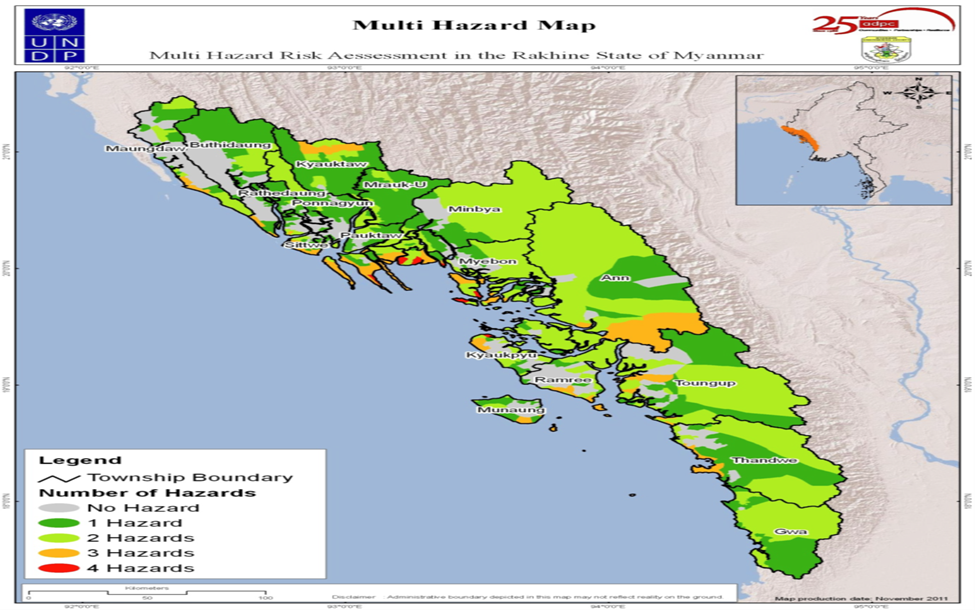 ေနာက္ဆက္တဲြ(၂)း	ရပ္ရြာအေျချပဳ၊ ႀကိဳတင္သတိေပးစနစ္ စစ္ေဆးမႈပံုစံေနာက္ဆက္တဲြ(၃)း	ပတ္၀န္းက်င္အေျခအေနကို စစ္ေဆးျခင္းသဘာဝပတ္၀န္းက်င္ထိန္းသိမ္းမႈဆိုင္ရာဆန္းစစ္မႈႏွင့္ေဆာင္ရန္/ ေရွာင္ရန္မ်ားရည္ရြယ္ခ်က္			စီမံကိန္း၀င္ရြာမ်ားအေနျဖင့္မိမိတို႕၏ပတ္ဝန္းက်င္ရွိသဘာဝအရင္းအျမစ္မ်ားကိုထုတ္ယူအသံုးျပဳရာတြင္၊ထိန္းသိမ္းမွဳဆိုင္ရာနည္းဥပေဒသ၊ေဆာင္ရန္/ေရွာင္ရန္မ်ားကိုသိရွိနားလည္ေစရန္ႏွင့္လိုက္နာေဆာင္ရြက္ေစရန္ ျဖစ္ပါသည္။သဘာဝပတ္၀န္းက်င္ထိန္းသိမ္းမႈမရွိပါကသစ္ေတာျပဳန္းတီးျခင္း၊ေလာင္စာဆီမ်ားအလြန္အကၽြံသံုးစဲြျခင္းေၾကာင့္ေလထုညစ္ညမ္းျခင္း၊ရာသီဥတုေဖာက္ျပန္ျခင္းစသည့္ေဘးထြက္ဆိုးက်ဳိးမ်ားကိုျဖစ္ေပၚႏိုင္ေၾကာင္းကိုေကာင္းစြာ သိရွိနားလည္ေစရန္ျဖစ္ပါသည္။နမူနာဇယားတြင္သဘာ၀ပတ္၀န္းက်င္ထိန္းသိမ္းျခင္းဆိုင္ရာေဆာင္ရန္/ေရွာင္ရန္အခ်က္အလက္မ်ားပါ၀င္ပါသည္။ေနာက္ဆက္တဲြ(၄)း	ေက်းရြာသဘာ၀ေဘး စီမံခန္႔ခဲြမႈေကာ္မတီ၏ တာ၀န္ႏွင့္ ၀တၱရားမ်ားေက်းရြာေဘးအႏၱရာယ္စီမံခန္႕ခြဲမႈေကာ္မတီ၏ ဖြဲ႕စည္းပုံေက်းရြာေဘးအႏၱရာယ္ စီမံခန္႕ခြဲမႈ ေကာ္မတီနွင္ ့အဖြဲ႕ငယ္မ်ား ခ်ိတ္ဆက္ေဆာင္ရြက္ပုံ
လုပ္ငန္းတာ၀န္မ်ားအဖြဲ႔အစည္းနွင့္သက္ဆုိင္ေသာကြ်မ္းက်င္မႈ၊ေဘးအႏၱရာယ္စီမံခန္႔ခြဲမႈသင္တန္းကိုတက္ေရာက္နုိင္ရမည္။ရပ္ရြာလူထုမ်ားကိုေဘးအႏ ၱရာယ္စီမံခန္႔ခြဲမႈ လုပ္ငန္းစဥ္မ်ားကိုျပန္လည္သင္ၾကားေပးရမည္။ အေကာင္အထည္ေဖာ္နုိင္ရမည္။ျမိဳ႕နယ္အာဏာပိုင္အဖြဲ႔အစည္းမ်ားနွင့္ေတြ႔ဆုံေဆြးေႏြး၍မိမိရပ္ရြာၾကဳိတင္ျပင္ဆင္ေရးစီမံမႈလုပ္ငန္းစဥ္ေတြကုိတိုးတက္ေကာင္းမြန္ေအာင္ေဆာင္ရြက္ရမည္။သဘာဝေဘးအႏၱရာယ္မျဖစ္ခင္၊ျဖစ္ေနစဥ္၊ျဖစ္ျပီးအေရးေပၚအေျခအေနမ်ားတြင္ဦးစီးဦးေဆာင္ျပဳ၍တာဝန္ မ်ားကို ေဆာင္ရြက္နိုင္ရမည္။မိမိရပ္ရြာတြင္ေဘးအႏၱရာယ္ပ်က္စီးဆုံးရႈံးမႈကုိအကာအကြယ္ေပးနုိင္ေသာအရင္းအျမစ္မ်ားရရွိ ေအာင္လူထုနွင့္အာဏာပိုင္အဖြဲ႔အစည္း ၊အျခားအဖြဲ႔အစည္းမ်ားကိုစည္းရုံးလႈံ႔ေဆာ္နုိင္ရမည္။ေဘးအႏ ၱရာယ္စစ္ေဆး အကဲျဖတ္မႈ၊ၾကိဳတင္ျပင္ဆင္မႈ၊သက္သာေလ်ွာ့ပါးေစမႈမ်ားကုိ အစီအစဥ္ ေရးဆြဲျပီး အေကာင္အထည္ေဖာ္ရမည္။ တာဝန္ခြဲယူနိုင္ရန္ လိုအပ္ေသာအဖြဲ႔ငယ္မ်ားကို ဖြဲ႔စည္းရမည္။ပုံမွန္အစည္းအေဝးမ်ားက်င္းပ၍လုပ္ငန္းစဥ္မ်ားကိုျပန္လည္သုံးသပ္ျပင္ဆင္ေဆာင္ရြက္ရမည္။ေဆာင္ရြက္ရမည့္လုပ္ငန္းတာ၀န္မ်ားေဘးအႏၱရာယ္မျဖစ္ခင္ေရဒီယုိမွ မုိးေလ၀သသတင္းမ်ားကုိ နားေထာင္မည္။ေဘးအႏၱရာယ္သတင္းရရွိပါက ရပ္ရြာလူထုကို အခ်ိန္နွင့္ တေျပးညီ သိရွိေအာင္ ၾကဳိတင္အေၾကာင္းၾကားမည္။ၾကဳိတင္သတိေပးေရး ကိရိယာမ်ားကို စုေဆာင္းထားမည္။ၾကဳိတင္သတိေပးေရးစနစ္ အစီအစဥ္မ်ား ေရးဆြဲထားမည္။ေရးဆြဲထားေသာ အစီအစဥ္မ်ားကို ရပ္ရြာလူထုကို ၾကဳိတင္အသိေပးထားမည္။၄င္းေရးဆြဲထားေသာ ၾကဳိတင္သတိေပးေရးစနစ္မ်ားကုိ ဇာက္တုိက္ေလ့က်င့္ထားမည္။ဆက္သြယ္ရမည့္ အေရးၾကီး ဖုန္းနံပါတ္မ်ားကုိ ျပဳစုထားမည္။ရပ္ရြာလူထုအား ေဘးအႏၱရာယ္နွင့္ ပတ္သက္ေသာ အသိပညာမ်ား တုိးပြားေအာင္ေဆာင္ရြက္မည္။ခုိင္ခံ့ေသာ အေဆာက္အဦးမ်ားရွိရာေနရာမ်ားကို ၾကဳိတင္ျပဳစုထားမည္။ေက်းရြာရွိ အိမ္ေထာင္စုနွင့္ လူဦးေရစာရင္းမ်ားကို ျပဳစုထားမည္။ခုိင္ခံ့ေသာ အေဆာက္အဦးမ်ားရွိရာေနရာမ်ားကို ရပ္ရြာလူထုအား အသိေပးထားမည္။ေဘးအႏၱရာယ္က်ေရာက္ခ်ုိန္တြင္ ေဆာင္ရြက္ရမည့္ လုပ္ငန္းစဥ္မ်ားကုိ ၾကဳိတင္ျပင္ဆင္ထားရန္ ရပ္ရြာလူထုအား နႈိးေဆာ္မည္။အျခားအဖြဲ႕မ်ားနွင့္ ခ်ိတ္ဆက္ေဆာင္ရြက္ထားမည္။ျဖစ္ေနစဥ္ေရဒီယိုမွ မုိးေလ၀သသတင္းမ်ားကို နားေထာင္မည္။အေျခအေနကို ရပ္ရြာလူထုအား အခ်ိန္ႏွင့္ တေျပးညီ သိရွိေအာင္ ေပးပုိ႔မည္။ခုိလႈံရာအေဆာက္အဦးသို႔ ေရာက္ရွိလာသူစာရင္းကို ျပဳစုမည္။က်န္ရွိေနေသာ လူမ်ားကုိ ရွာေဖြကယ္ဆယ္နုိင္ရန္ ရွာေဖြေရးနွင့္ ကယ္ဆယ္ေရး အဖြဲ႕မ်ားကို ႏႈိုးေဆာ္မည္။ေပ်ာက္ဆုံးေနေသာ လူစာရင္းကို ျပဳစုထားမည္။ခုိလႈံရာအေဆာက္အဦးတြင္ေရာက္ရွိေနေသာ လူမ်ားကို အားေပးစကားေျပာမည္။လုိအပ္ပါက အျခားအဖြဲ႕မ်ားကို ကူညီမည္။ျဖစ္ျပီးေရဒီယိုမွ မုိးေလ၀သသတင္းမ်ားကို နားေထာင္မည္။ရရွိလာေသာ သတင္းမ်ားကို ရပ္ရြာလူထုအား အခ်ိန္နွင့္ တေျပးညီ သိရွိေစရန္ ႏႈိးေဆာ္ေပးမည္။ေဘးအႏၱရာယ္သတင္းျပီးဆုံးေၾကာင္းအား ရပ္ရြာလူထုအား ျပန္လည္အသိေပးမည္။က်န္ရွိေနေသာ လူဦးေရစာရင္းမ်ားကို ျပဳစုုုုုုမည္။ပ်က္စီးဆုံးရႈံမႈစာရင္းနုွင့္ ေက်းရြာ၏ လုိအပ္ခ်က္မ်ားကို ျပဳစုမည္။ပ်က္စီးဆုံးရႈံမႈစာရင္းနုွင့္ ေက်းရြာ၏ လုိအပ္ခ်က္မ်ားကို ျမဳိ႕နယ္အဖြဲ႕အစည္းမ်ားနွင့္ အျခားလူမႈေရးအဖြဲ႕အစည္း မ်ား အား ေပးပုိ႕အကူအညီေတာင္းမည္။အျခားအဖြဲ႕မ်ားနွင့္ လုိအပ္ေသာ လုပ္ငန္းမ်ားကို ပူးေပါင္းေဆာင္ရြက္မည္။ေဆာင္ရြက္ရမည့္လုပ္ငန္းတာ၀န္မ်ားေဘးအႏၱရာယ္မၿဖစ္ခင္ေရဒီယိုမွမိုးေလ၀သသတင္းမ်ားကိုနားေထာင္ရမည္။ေရွးဦးသူနာၿပဳသင္တန္းကို တက္ေရာက္ထားရမည္။ရပ္ရြာလူထုကို က်န္းမာေရးအသိပညာတိုးပြားေအာင္ ေဆာင္ရြက္ရမည္။	လိုအပ္ေသာေဆး၀ါးပစၥည္းမ်ားကို ၾကိဳတင္စုေဆာင္းထားရမည္။ေဘးအႏၱရာယ္တုန္႕ၿပန္မႈ႕အခ်ိန္ႏွင့္ကယ္ဆယ္ေရးအခ်ိန္မ်ားတြင္ေဆာင္ရြက္ရမည့္လုပ္ငန္းအစီအစဥ္မ်ားကို စနစ္တက် ေရးဆြဲထားရမည္။အဖြဲ႕တည္ရွိမည့္ေနရာကို ၾကိဳတင္အသိေပးမည္။က်န္ရွိေနေသာအဖြဲ႕မ်ားႏွင့္ ခ်ိတ္ဆက္ေဆာင္ရြက္မည္။
ျဖစ္ေနစဥ္ေရဒီယိုသတင္းမ်ားကို နားေထာင္ရမည္။ထိခိုက္လြယ္ေသာသူမ်ားကိုကယ္ဆယ္ႏိုင္ရန္ ရွာေဖြေရးႏွင့္ကယ္ဆယ္ေရးအဖြဲ႕မ်ားကို ႏိႈးေဆာ္မည္။ထိခိုက္ဒဏ္ရာရရွိလာေသာသူမ်ားကို ၿပဳစုကုသေပးမည္။လူနာမ်ားကို အားေပးစကားေၿပာမည္။၀မ္းေရာဂါမၿဖစ္ပြားေအာင္ သန္႔ရွင္းေသာေရကို ေသာက္သံုးရန္ ႏိႈးေဆာ္ရမည္။ထိခိုက္ဒဏ္ရာ ရရွိသူစာရင္းကို ၿပဳစုထားရမည္။လိုအပ္လွ်င္ အဖြဲ႕ခြဲၿပီး ၿပဳစုကုသမႈ႕ေပးရမည္။အၿခားအဖြဲ႕မ်ားႏွင့္ခ်ိတ္ဆက္ေဆာင္ရြက္ရမည္။ျဖစ္ၿပီးေရဒီယိုသတင္းမ်ားကို နားေထာင္ရမည္။အေရးၾကီးလူနာမ်ားကို နီးစပ္ရာေဆးရုံေဆးခန္းမ်ားသို႕ ပို႕ေဆာင္ေပးရမည္။လူနာမ်ားကို အားေပးစကားေၿပာေပးရမည္။လိုအပ္ေသာေဆး၀ါးမ်ားကို ၿပန္လည္ၿဖည့္တင္းထားမည္။ထိခိုက္ေသဆံုးမႈ႕စာရင္းမ်ားကို ၿပဳစုထားရမည္။ၿမိဳ႕နယ္ၾကက္ေၿခနီအဖြဲ႕ႏွင့္ အၿခားလူမႈ႔ေရးအဖြဲ႔မ်ားႏွင့္ လုပ္ငန္းမ်ားကို ပူးေပါင္းေဆာင္ရြက္ရမည္။ကူးစပ္ေရာဂါမၿဖစ္ေအာင္ ေသာက္ေရသံုးေရႏွင့္ပတ္၀န္းက်င္မ်ားကို ပိုးသတ္ေဆးဖ်န္းေပးထားမည္။ထိခိုက္ေသဆံုးမႈစာရင္းမ်ားကို ၿမိဳ႕နယ္အဖြဲ႕အစည္းသို႕ ေပးပို႕ရမည္။လိုအပ္လွ်င္ အၿခားအဖြဲ႕မ်ားကို ကူညီမည္။
လုပ္ေဆာင္ရမည့္လုပ္ငန္းတာ၀န္မ်ားေဘးအႏၱရာယ္မၿဖစ္ခင္ေရဒီယိုမွမိုးေလ၀သသတင္းမ်ားကို နားေထာင္ရမည္။လိုအပ္ေသာ သင္တန္းမ်ာကို တက္ေရာက္ထားရမည္။ရွာေဖြေရးႏွင့္ကယ္ဆယ္ေရးလုပ္ငန္းမ်ားအတြက္ လိုအပ္ေသာ ပစၥည္းမ်ားကို ရွာေဖြထားရမည္။ရွာေဖြေရးႏွင့္ကယ္ဆယ္ေရးလုပ္ငန္းမ်ားကို လုပ္ေဆာင္ရန္အတြက္ လုပ္ငန္းအစီအစဥ္မ်ားကို ၾကိဳတင္ေရးဆြဲထားရ မည္။ေရးဆြဲထားေသာလုပ္ငန္းအစီအစဥ္မ်ားကို ဇာက္တိုက္ေလ့က်င့္ထားရမည္။ခိုလႈံရာအေဆာက္အဦးေနရာမ်ားကို သတ္မွတ္ထားရမည္။သတ္မွတ္ထားေသာ ခိုလႈံရာအေဆာက္အဦးေနရာကို ေက်းရြာလူထုအား အသိေပးထားမည္။ေက်းရြာရွိထိခိုက္လြယ္မႈစာရင္းမ်ားကို ၿပဳစုထားမည္။အၿခားအဖြဲ႕မ်ားႏွင့္ ခ်ိတ္ဆက္လုပ္ေဆာင္မည္။ျဖစ္ေနစဥ္ေရဒီယိုမွမိုးေလ၀သသတင္းမ်ားကို နားေထာင္မည္။ထိခိုက္လြယ္သူမ်ားကို ခိုလံႈရာအေဆာက္အဦးသို႕ ကယ္ဆယ္ပို႕ေဆာင္ေပးမည္။ေပ်ာက္ဆံုးေနသူမ်ားကို ရွာေဖြကယ္ဆယ္မည္။ဒဏ္ရာရရွိထားသူမ်ားကို ေရွးဦးသူနာၿပဳအဖြဲ႕သို႕ ပို႕ေဆာင္ေပးရမည္။အၿခားအဖြဲ႕မ်ားႏွင့္ ပူးေပါင္းလုပ္ေဆာင္မည္။ျဖစ္ၿပီးေရဒီယိုမွမိုးေလ၀သသတင္းမ်ားကို နားေထာင္မည္။ေပ်ာက္ဆံုးေနေသာသူမ်ားကို ရွာေဖြကယ္ဆယ္မည္။ဒဏ္ရာရရွိသူမ်ားကို နီးစပ္ရာေဆးရုံေဆးခန္းသို႕ ပို႕ေဆာင္ရန္ ေရွးဦးသူနာၿပဳအဖြဲ႕ႏွင့္ ပူးေပါင္းေဆာင္ရြက္မည္။ဒဏ္ရာရရွိသူမ်ားကို အားေပးစကားေၿပာမည္။အၿခားအဖြဲ႕မ်ားႏွင့္လည္းခ်ိတ္ဆက္ေဆာင္ရြက္မည္။ေနာက္ဆက္တဲြ(၅)း	အေရးေပၚဆက္သြယ္ရန္ ဖုန္းနံပါတ္မ်ားအေရးေပၚဆက္သြယ္ရန္ တယ္လီဖုန္းနံပါတ္မ်ားစာရင္းအေရးေပၚဆက္သြယ္ရန္ တယ္လီဖုန္းနံပါတ္မ်ားစာရင္းေက်းရြာအမည္ -အထက္ျပင္                ေက်းရြာအုပ္စုအမည္ - ဂံုးခ်ိန္                   ရက္စဲြ - ၂၉- ၇-၂၀၁၆ေက်းရြာအမည္ -အထက္ျပင္                ေက်းရြာအုပ္စုအမည္ - ဂံုးခ်ိန္                   ရက္စဲြ - ၂၉- ၇-၂၀၁၆ေက်းရြာအမည္ -အထက္ျပင္                ေက်းရြာအုပ္စုအမည္ - ဂံုးခ်ိန္                   ရက္စဲြ - ၂၉- ၇-၂၀၁၆ေက်းရြာအမည္ -အထက္ျပင္                ေက်းရြာအုပ္စုအမည္ - ဂံုးခ်ိန္                   ရက္စဲြ - ၂၉- ၇-၂၀၁၆ေက်းရြာအမည္ -အထက္ျပင္                ေက်းရြာအုပ္စုအမည္ - ဂံုးခ်ိန္                   ရက္စဲြ - ၂၉- ၇-၂၀၁၆ေက်းရြာအမည္ -အထက္ျပင္                ေက်းရြာအုပ္စုအမည္ - ဂံုးခ်ိန္                   ရက္စဲြ - ၂၉- ၇-၂၀၁၆ေက်းရြာအမည္ -အထက္ျပင္                ေက်းရြာအုပ္စုအမည္ - ဂံုးခ်ိန္                   ရက္စဲြ - ၂၉- ၇-၂၀၁၆ေက်းရြာအမည္ -အထက္ျပင္                ေက်းရြာအုပ္စုအမည္ - ဂံုးခ်ိန္                   ရက္စဲြ - ၂၉- ၇-၂၀၁၆ေက်းရြာအမည္ -အထက္ျပင္                ေက်းရြာအုပ္စုအမည္ - ဂံုးခ်ိန္                   ရက္စဲြ - ၂၉- ၇-၂၀၁၆စဥ္ေဘးအႏၱရာယ္ခုႏွစ္ပ်က္စီးဆံုးရံႈးမႈပ်က္စီးဆံုးရံႈးမႈပ်က္စီးဆံုးရံႈးမႈပ်က္စီးဆံုးရံႈးမႈပ်က္စီးဆံုးရံႈးမႈျပန္လည္ထူေထာင္ေရးအစီအစဥ္စဥ္ေဘးအႏၱရာယ္ခုႏွစ္လူအိုးအိမ္စီးပြားေရးအေျခခံ
အေဆာက္အဦးသဘာ၀ပတ္၀န္းက်င္ေျဖရွင္းခဲ့သည့္
နည္းလမ္းမ်ား၁။ဆိုင္ကလုန္း၁၉၇၈ ေမလ(၁၈)-အိမ္ေျခ၃၀၀ေက်ာ္ခန့္ရွိျပိဳပ်က္၉၀ခန္႔အမိုးလန္၁၀၀ေက်ာ္ခန္႕လယ္ဧက-၅၀၀၀ခန္႔ရွိလယ္ဧက၅၀၀၀ေက်ာ္ခန္႕ပ်က္စီးဆံုးရွုံးစိုက္ပ်ိဳသီးနွံႏွစ္ရွည္ပင္/သီးစားစိုက္ပ်ိဴးျခင္းအားလံုးပ်က္စီးဆံုးရွံုးစာသင္ေက်ာင္းအမိုးလန္/ဘုန္းေတာ္ၾကီးေက်ာင္းအမိုးလန္နွစ္ရွည္ပင္မ်ားဖ်က္စီးဆံုးရွံုးမွုမ်ားရွိကိုယ္ထူကိုယ္ထ၂။မုန္တိုင္းေက်ာက္ျဖဴမုန္တိုင္း၁၉၆၇-အိမ္ေျခ၃၀၀ေက်ာ္ပ်က္စီးဆံုးရွံုး။။။ျပင္ပမွဆန္၊ဂ်ံဳ၊ဆီ၊ဆား၃။ဂီရိမုန္တိုင္း၂၀၁၀လူ၁ေယာက္ေသဆံုးေနအိမ္မ်ား/အမိုးလန္။ဘုန္းေတာ္ၾကီးအမိုးလန္/စာသင္ေက်ာင္းအမိုးလန္သစ္ပင္မ်ားအားလံုးက်ိဳးပ်က္ဆံုးရွံုးျပင္ပမွဆန္/ဆီ/ဆား/ေခါက္ဆြဲေျခာက္/အ၀တ္အထည္ေက်းရြာအမည္ -အထက္ျပင္        ေက်းရြာအုပ္စုအမည္ - ဂံုးခ်ိန္                   ရက္စဲြ - ၁၃-၁၂-၂၀၁၆ေက်းရြာအမည္ -အထက္ျပင္        ေက်းရြာအုပ္စုအမည္ - ဂံုးခ်ိန္                   ရက္စဲြ - ၁၃-၁၂-၂၀၁၆ေက်းရြာအမည္ -အထက္ျပင္        ေက်းရြာအုပ္စုအမည္ - ဂံုးခ်ိန္                   ရက္စဲြ - ၁၃-၁၂-၂၀၁၆ေက်းရြာအမည္ -အထက္ျပင္        ေက်းရြာအုပ္စုအမည္ - ဂံုးခ်ိန္                   ရက္စဲြ - ၁၃-၁၂-၂၀၁၆စဥ္ခုႏွစ္ျဖစ္ပ်က္ခဲ့သည့္အေၾကာင္းအရာမ်ားမွတ္ခ်က္၁။၂၀၁၅ေဆးေပးခန္း-ေရြွသဘာ၀ဓါတ္ေငြ႕မွေဆာက္လုပ္လွဴဒါန္းခဲ့ပါသည္။အုတ္၂။၂၀၀၂စာၾကည့္တိုက္-ေရြွသဘာ၀ဓါတ္ေငြ႕မွေဆာက္လုပ္လွဴဒါန္းခဲ့ပါသည္။အုတ္၃။၂၀၀၉စာသင္ေက်ာင္း-ထ(ခြဲ) (____________။_______________)ေက်ာင္းေဆာင္ သစ္၄။၂၀၁၁စာသင္ေက်ာင္း-ထ(ခြဲ) (____________။_______________)ေက်ာင္းေဆာင္ သစ္၅။၂၀၁၃စာသင္ေက်ာင္း-ထ(ခြဲ) (____________။_______________)ေက်ာင္းေဆာင္ သစ္၆။၂၀၁၅စာသင္ေက်ာင္း-အ.ထ.က (____________။_______________)ေက်ာင္းေဆာင္ သစ္၇။၂၀၁၆စာသင္ေက်ာင္း-အ.ထ.က (____________။_______________)ေက်ာင္းေဆာင္ သစ္၈။၂၀၁၃တာ၀ါတိုင္-MPTဖုန္းတိုင္ MPTမွဦးေဆာင္ရ်ု္ေဆာက္ဘုန္းၾကီးေက်ာင္း-ေက်းရြာသူ၊ေက်းရြာသားမ်ားမွုေစတီေက်းရြာအမည္ - အထက္ျပင္        ေက်းရြာအုပ္စု - ဂံုးခ်ိန္ရက္စဲြ - ၂၉- ၇-၂၀၁၆ေက်းရြာအမည္ - အထက္ျပင္        ေက်းရြာအုပ္စု - ဂံုးခ်ိန္ရက္စဲြ - ၂၉- ၇-၂၀၁၆ေက်းရြာအမည္ - အထက္ျပင္        ေက်းရြာအုပ္စု - ဂံုးခ်ိန္ရက္စဲြ - ၂၉- ၇-၂၀၁၆ေက်းရြာအမည္ - အထက္ျပင္        ေက်းရြာအုပ္စု - ဂံုးခ်ိန္ရက္စဲြ - ၂၉- ၇-၂၀၁၆ေက်းရြာအမည္ - အထက္ျပင္        ေက်းရြာအုပ္စု - ဂံုးခ်ိန္ရက္စဲြ - ၂၉- ၇-၂၀၁၆ေက်းရြာအမည္ - အထက္ျပင္        ေက်းရြာအုပ္စု - ဂံုးခ်ိန္ရက္စဲြ - ၂၉- ၇-၂၀၁၆စဥ္အသက္ေမြးဝမ္းေၾကာင္းပိုင္ဆိုင္မွဳ႕အသက္ေမြးဝမ္းေၾကာင္းလုပ္ငန္းမ်ားသည္ေက်းရြာလူထုအားမည္ကဲ႕သို႕အေထာက္အကူျပဳပါသနည္း။ေဘးအႏၲရာယ္အေပၚဆိုးရိမ္ပါသလား?သဘာဝေဘးအႏၲရာယ္ေၾကာင့္အသက္ေမြးဝမ္းေၾကာင္းပိုင္ဆို္င္မွဳ႕မ်ားအေပၚတြင္မည္ကဲ႕သို႕ဆိုးက်ဳိးမ်ားျဖစ္ေပၚေစသနည္း?သဘာဝေဘးအႏၲရာယ္ျဖစ္ေပၚေနခ်ိန္တြင္အသက္ေမြးဝမ္းေၾကာင္းမ်ားပ်က္စီးမွဳ႕နည္းပါးေစရန္မည္ကဲ႕သို႕ကာကြယ္ၾကပါသနည္း?ေက်းရြာတြင္းရွိအသက္ေမြးဝမ္းေၾကာင္းမ်ားေဘးဒဏ္ခံႏိုင္စြမ္းျမင့္မားေစရန္( သို႕)လိုက္ေလ်ာညီေထြစြာအသက္ေမြးမွဳ႕မ်ားျဖစ္လာေစရန္အျခားနည္းလမ္းေရြးခ်ယ္မွဳ႕မ်ားရွိပါသလား၁လယ္လုပ္ေက်းရႊာလူထုမ်ားအေနျဖင့္ဆန္စပါးဖူလံုမွဳရွိ၊ေလမုန္တိုင္းပိုးမႊား၊မိုးသည္းျခင္း၊မိုးေခါင္းျခင္း၊စိုးရိမ္ရ     မုန္တိုင္းတိုက္ခဲ႔ပါက ဒီေရမ်ားတက္လာကာ ဆားငံေရမ်ား လယ္ယာမ်ားတြင္း ဝင္ေရာက္မႈ ေၾကာင္႔ စိုက္ပ်ိဳးေရးလုပ္ငန္းကို ထိခိုက္နိုင္ပါသည္။ဆယ္ကာရီမ်ားျပဳလုပ္ျခင္း၊ ကန္သင္းေဘာင္မ်ား ျမွင္႕ထားျခင္း။ရာသီဥတုဒါဏ္ခံနိုင္ေသာ မ်ိဳးစပါးမ်ားကို အသံုးျပဳျခင္း၂စိုက္ပ်ိဳးေရး-ခရမ္းသီး၊ေျပာင္းဖူး၊ငရုပ္၊မလာဟင္းသခြား ပဲေတာင္ရွည္တစ္ပိုင္တနိုင္မုန္တိုင္းစိုးရိမ္ရစိုက္ပ်ိဳးေရးျခံမ်ား ေလဒါဏ္ေၾကာင္႔ လဲျပိဳျခင္း။စိုက္ပ်ိဳးေရးျခံမ်ားကို ခိုင္ခံစြာျပဳလုပ္ျခင္းရာသီႏွင္႔ လိုက္ဖက္ေသာ သီးႏွံမ်ားကို ရာသီအလိုက္ စိုက္ပ်ိဳးျခင္း။၃ေရလုပ္ငန္း၇၅%ခန္႔ရွိ ေလွ၇၅%ခန္႔ရွိပိုက္၇၅%ခန္႔ရွိ၊မုန္တိုင္း၊ေလတိုက္၊စိုးရိမ္ရမုန္တိုင္းျဖစ္ေပၚပါက ငါးဖမ္းေလွမ်ား ပ်က္စီးျခင္း၊ ငါးဖမ္းပိုက္မ်ား ပ်က္စီး ျခင္းႏွင္႔ လူတို႔ အသက္အႏၱရာယ္မ်ား ထိခိုက္နိုင္ပါသည္။နီးစပ္ရာကမ္းသို႔ ၀င္ေရာက္ခိုလံုျခင္း။ေရဒီယိုသတင္းကို အခ်ိန္ျပည္႔နားေထာင္ျပီး ေဘးအႏၱရာယ္ႏွင္႔ ပတ္သက္ေသာ အသိပညာမ်ား ေလ႔လာဆည္းဖူးထားရန္။ပါဝင္ပက္သက္သူမ်ားအဓိကတာဝန္မ်ားရပ္ရြာအတြင္းအဖြဲ႕အစည္းရပ္ရြာအတြင္းအဖြဲ႕အစည္းေက်းရြာအုပ္ခ်ဳပ္ေရးမွဴးေက်းရြာအတြင္းရိွ အုပ္ခ်ဳပ္ေရးကိစၥမ်ား၊ ဖြံ႔ျဖိဳးေရးလုပ္ငန္းမ်ား၊ စည္းကမ္းထိန္းသိမ္းေရးကိစၥမ်ား၊ ဥပေဒႏွင့္ တရားဥပေဒစိုးမိုးေရး ကိစၥမ်ားအတြက္ ၿမိဳ႕နယ္အဆင့္ဌာနဆိုင္ရာမ်ားႏွင့္ တိုက္ရိုက္ ခ်ိတ္ဆက္ေဆာင္ရြက္ႏိုင္ရန္။ဆြမ္းခ်က္အဖြဲ႕ဘာသာေရးပြဲေတာ္မ်ားတြင္ ဆြမ္းခ်က္ျခင္း။အပ်ိဳ၊ လူပ်ိဳအဖြဲ႔အပ်ိဳလူပ်ိဳအဖဲြ႕သည္ ရပ္ရြာအတြင္း မဂၤလာပဲြမ်ား၊ ရွင္ျပဳပဲြမ်ား၊ ဘုရားပဲြေတာ္မ်ားစသည့္ ရာသီ အလိုက္ က်င္းပေသာ ပဲြေတာ္မ်ားတြင္ ေကၽြးေမြးတည္ခင္းဧည့္ခံေရးကိစၥရပ္မ်ားကိုတာ၀န္ယူလုပ္ကိုင္ေပးႏိုင္ရန္၊(လူပ်ိဳအပ်ိဳ အဖဲြ႕သည္ ဥပုဒ္မအဖြဲ႕၊ ဝိသာခါအဖြဲ႕တို႕ႏွင့္ ပူးေပါင္း၍  ေဆာင္ရြက္ၾကပါသည္။)ရခိုင္အမ်ိဳးသားတိုးတက္ေရးကပါတီနိုင္ငံေရးလုပ္ငန္းမ်ားအားေဆာင္ရြက္ပါသည္။ေဂါပကအဖြဲ႕ေက်းရြာဘုန္ေတာ္ႀကီးေက်ာင္း ႏွင့္ပတ္သပ္သည္႕ ကိစၥမ်ား အတြက္ေဆာင္ရြက္ရန္ ။ဥပုဒ္မဖြဲ႕ေက်းရြာဘာသာေရးႏွင့္ ပါတ္သပ္သည္႕အေရးမ်ားအားေဆာင္ရြက္သည္ ။(ေဂါပကအဖြဲ႕ တို႕ႏွင့္ ပူးေပါင္းေဆာင္ရြက္သည္ )သာေရး/နာေရး ကူညီမႈ အဖြဲ႔ရပ္ရြာအတြင္း နာေရးကိစၥေပၚေပါက္လာပါက အသုဘအခမ္းအနားႏွင့္ သၿဂိဳဟ္ေရး ကိစၥရပ္မ်ားကို ရပ္ရြာရပ္မိရပ္ဖအဖဲြ႕ႏွင့္ ပူးေပါင္း၍ လုပ္ေဆာင္ကူညီႏိုင္ရန္။အလႈဳမဂၤလာပြဲေတာ္မ်ားတြင္ ဆြမ္းခ်က္ျခင္းႏွင့္ ကူညီေဆာင္ရြက္ျခင္း၊အရံမီးသတ္အဖြဲ႕ေက်းရြာအတြင္း  မီးေဘးအႏၲရာယ္ႏွင့္ပါတ္သပ္သည္႕ ႀကိဳတင္သတိေပးျခင္းမ်ား ၊ ျပင္ဆင္ျခင္းမ်ားေဆာင္ရြက္ရန္( ဖြဲ႕စည္းထားေသာလည္း လုပ္ငန္းလုပ္ေဆာင္မွဳ႕မ်ားမရွိေသးပါ)သက္ႀကီးရြယ္အိုပူေဇာ္ အဖြဲ႕သက္ႀကီးရြယ္အိုပူေဇာ္ပြဲမ်ားအတြက္ ရံပုံေငြမ်ားရွာေဖြျခင္။မိခင္ႏွင့္ကေလးေစာက္ေရွာက္ေရးအဖြဲ႕မိခင္ႏွင့္ကေလး က်န္းမာေရးေစာက္ေရွာက္ျခင္းလုပ္ငန္းမ်ား။အမ်ိဳးသမီးေရးရာအမ်ိဳးသမီးမ်ား အိမ္တြင္းအႀကမ္းဖက္မႈ ပေပ်ာက္ေရး၊ ေက်းရြာအတြင္း အရက္ေသစာေရာင္းခ်မႈေလ်ာ့နည္းေစရန္ေဆာင္ရြက္ျခင္း။ျပင္ပ အဖြဲ႕အစည္းမ်ားျပင္ပ အဖြဲ႕အစည္းမ်ားျမိဳ႕နယ္ အေထြေထြအုပ္ခ်ဳပ္ေရးဦးစီးဌာနႏွင့္ ဌာနဆိုင္ရာမ်ားေက်းရြာတြင္ တရားဥပေဒစိုးမိုးေရး၊အေရးေပၚကိစၥရပ္မ်ားေပၚေပါက္လာပါ လမ္းညႊန္ခ်က္ေပး၍ ပူးေပါင္းေဆာင္ရြက္ႏိုင္ရန္။လူမႈဖြ႔ံျဖိဳးတိုးတက္ေရး အဖြဲ႔အစည္း၊ ပလန္ အင္တာေနရွင္ (ျမန္မာ)၊ Better Life ပတ္ေငြေခ်းအဖြဲ႕ ရာသီဥတုဆိုးရြားလာမႈႏွင့္ေဘးအႏၱရာယ္မ်ားက်ေရာက္လာမႈအေပၚခံႏုိင္ရည္စြမ္းတည္ေဆာက္ျခင္းႏွင့္လိုက္ေလ်ာညီေထြေနထိုင္ျခင္း (BRACED) စီမံခ်က္ ကို ေက်းရြာအတြင္း အေကာင္အထည္ေဖာ္ေဆာင္ရြက္ျပီး ေဘးဒဏ္ခံႏိုင္စြမ္း တိုးျမွင့္ႏိုင္ရန္္။ အေသးစားစီးပြားေရးလုပ္ငန္းမ်ားအတြက္ေငြေခ်းျခင္းမ်ားလုပ္ေဆာင္ရန္။စဥ္အေၾကာင္းအရာအမ်ဳိးသားရမွတ္အမ်ဳိး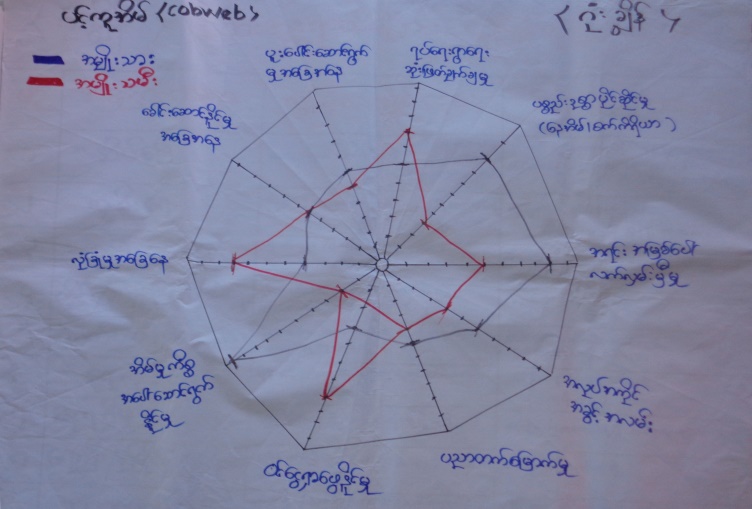 သမီးရမွတ္၁ေခါင္းေဆာင္နိုင္မွုအေျခအေန၅၅၂လံုျခံဳမွုုအေျခအေန၈၄၃အိမ္မွုကိစၥအေပၚေဆာင္ရြက္နိုင္မွု၂၁၀၄၀င္ေငြရွာေဖြနိုင္မွုအေျခအေန၇၃၅ပညာတတ္ေျမာက္မွု၄၅၆အလုပ္အကိုင္အခြင့္အလမ္း၆၄၇အရင္းအျမစ္လက္လွမ္းမွီသံုးစြဲမွု၅၉၈ရပ္ေရးရြာေရးအတြက္ဆံုးျဖတ္ခ်က္ခ်နိုင္မွု၇၅၉ပစၥည္းဥစၥာပိုင္ဆိုင္မွု၃၉၁၀ပူးေပါင္းပါ၀င္ေဆာင္ရြက္နိုင္မွု၅၆ေက်းရြာအမည္-အထက္ျပင္                    ေက်းရြာအုပ္စု-ဂံုးခ်ိန္ရက္စြဲ - ၃၀.  ၇ .၂၀၁၆ေက်းရြာအမည္-အထက္ျပင္                    ေက်းရြာအုပ္စု-ဂံုးခ်ိန္ရက္စြဲ - ၃၀.  ၇ .၂၀၁၆ေက်းရြာအမည္-အထက္ျပင္                    ေက်းရြာအုပ္စု-ဂံုးခ်ိန္ရက္စြဲ - ၃၀.  ၇ .၂၀၁၆ရပ္ရြာအဖြဲ့၀င္္သူတို့ကိုေနာက္ဆံုးမုန္တိုင္း/လြန္ကဲသည့္ျဖစ္ရပ္မ်ားအေၾကာင္းဘယ္လိုအသိေပးခဲ့သလဲသူတို႔ဘယ္လုိဆက္သြယ္ေရးနည္း/ လုိင္းကိုရရွိၾကသလဲအမ်ိဳးသားမ်ားTV/ေရဒီယို/တဆင့္စကားတဆင့္နား/ေရွ႕မွီ၊ေနာက္မွီလူၾကီးမ်ားမွတဆင့္ေရဒီယို နားေထာင္ျခင္း၊ ရုပ္ျမင္သံႀကားနားေထာင္ျခင္း၊လမ္းသြားလမ္းလာ/လက္ဖက္ရည္ဆိုင္/အရက္ဆိုင္၊ေက်းရြာအတြင္း လက္ကိုင္ဟြန္းျဖင့္ အသိေပးျခင္းအမ်ိဳးသမီးမ်ားTV/ေရဒီယို/အိမ္ေထာင္ဦးစီးထံမွ/ေစ်းသြားျခင္းမွေက်းရြာအတြင္းလက္ကိုင္းဟြန္းျဖင့္ လိုက္လံ အသိေပးျခင္း ၊ေရဒီယိုနားေထာင္ျခင္းကေလးမ်ားမိဘအုပ္ထိန္းသူမ်ားထံမွ၊ေက်ာင္း ဆရာ/ဆရာမ မ်ားထံမွရရိွျခင္းတစ္ဦးႏွင္႔ တစ္ဦး လက္ဆင္႔ကမ္းေျပာ ၾကားျခင္း၊ ေရဒီယိုနားေထာင္ျခင္းမသန္စြမ္းသူမ်ားမိသားစုမ်ား ထံမွ တဆင့္သိရိွနိုင္ေက်းရြာ ရြာေဆာ္မွတဆင့္ လက္ကိုင္ ဟြန္း ျဖင့္အသိေပးျခင္း အျခားသူမ်ားကိုယ္တိုင္ခံစားခဲ့ရျခင္း/ၾကံဳေတြ႕ျမင္ေၾကာင့္သိရွိရ။ေက်းရြာ ရြာေဆာ္မွတဆင့္ လက္ကိုင္ ဟြန္း ျဖင့္အသိေပးျခင္း ေက်းရြာအမည္ - အထက္ျပင္                        ေက်းရြာအုပ္စု - ဂံုးခ်ိန္                     ရက္စဲြ - ၁၃-၁၂-၂၀၁၆ေက်းရြာအမည္ - အထက္ျပင္                        ေက်းရြာအုပ္စု - ဂံုးခ်ိန္                     ရက္စဲြ - ၁၃-၁၂-၂၀၁၆ေက်းရြာအမည္ - အထက္ျပင္                        ေက်းရြာအုပ္စု - ဂံုးခ်ိန္                     ရက္စဲြ - ၁၃-၁၂-၂၀၁၆ေက်းရြာအမည္ - အထက္ျပင္                        ေက်းရြာအုပ္စု - ဂံုးခ်ိန္                     ရက္စဲြ - ၁၃-၁၂-၂၀၁၆စဥ္စြမ္းေဆာင္ရည္အမ်ိဳးအစားအားသာခ်က္ျဖစ္ေသာစြမ္းေဆာင္ရည္နမူနာအားနည္းခ်က္ျဖစ္ေသာစြမ္းေဆာင္ရည္နမူနာ(၁)အေဆာက္အဦးပိုင္းဆိုင္ရာ စြမ္းေဆာင္ရည္အမ်ိဳးအစားဘုန္းၾကီးေက်ာင္းဘာသာေရးလုပ္ကိုင္နိုင္ေဆးေပးခန္း-က်န္းမာေရးအေထာက္အကူျဖစ္စာသင္ေက်ာင္း-ပညာေရးဖြံျဖိဳးတိုးတက္နိုင္စာၾကည့္တိုက္-စာေပေလံလာဖတ္ရွနိုင္ဗဟုသုတတိုးတက္နိုင္ေဆး၀ါးလံုေလာက္မွဳမရွိဘာသာျပဆရာ/မမ်ားက်ြန္းက်င္မွဳအားနည္းကေလးမ်ားစာအုပ္စာေပမ်ားျပည့္စံုလံုေလာက္မွဳမရွိ(၂)လူသားအရင္းအျမစ္စြမ္းေဆာင္ရည္အမ်ိဳးအစားပညာတတ္လူငယ္မ်ား(၃၀)၀န္းက်င္ရွိအစိုးရ၀န္ထမ္းမ်ားရွိဘ၀အာမခံရွိျပီးရပ္ရႊာအက်ိဳးရွိရလာနိုင္လက္လုပ္လက္စားက်ပန္းလုပ္ကိုင္သူမ်ားရွိVDMC / SDMC အလုပ္အကိုင္ရွားပါးျပီးေငြေၾကးခက္ခဲမွဳရွိေငြေၾကးခက္ခဲမွဳမ်ားေၾကာာင့္ရပ္ရႊာအက်ိဳးရွိနိုင္အလုပ္အကိုင္ရွားပါးျပီးေငြေၾကးခက္ခဲမွဳမ်ားေၾကာင့္စီးပြားေရးမွဳအဆင္မေျပ(၃)စီးပြားေရးဆိုင္ရာစြမ္း ေဆာင္ည္မ်ားလယ္ယာစိုက္ပ်ိဳးေရးလုပ္ငန္းရွိသျဖင့္စားေသာက္မွဳ၀မ္းစာဖံဳလံဳမွဳရွိ။က်ပန္းလုပ္ငန္းမ်ားရွိသျဖင့္မိသားစုစား၀တ္ေနေရးေျပလည္မွဳရွိ။စိုက္ပ်ိဳးေရးလုပ္ငန္းမ်ားတိုးခ်ဲမလုပ္ကိုင္နိုင္ လယ္ဧကပိုင္ဆိုင္မွဳနည္းပါး။အလုပ္အကိုင္ရွားပါးမွဳမ်ားေစရန္ မိသားစုစား၀တ္ေနေရးခက္ခဲမွဳမ်ားရွိ။ေက်းရြာအမည္ - အထက္ျပင္ေက်းရြာအုပ္စု -ဂံုးခ်ိန္               ရက္စဲြ -  ၃၁- ၇-၂၀၁၆ေက်းရြာအမည္ - အထက္ျပင္ေက်းရြာအုပ္စု -ဂံုးခ်ိန္               ရက္စဲြ -  ၃၁- ၇-၂၀၁၆ေက်းရြာအမည္ - အထက္ျပင္ေက်းရြာအုပ္စု -ဂံုးခ်ိန္               ရက္စဲြ -  ၃၁- ၇-၂၀၁၆ေက်းရြာအမည္ - အထက္ျပင္ေက်းရြာအုပ္စု -ဂံုးခ်ိန္               ရက္စဲြ -  ၃၁- ၇-၂၀၁၆ေက်းရြာအမည္ - အထက္ျပင္ေက်းရြာအုပ္စု -ဂံုးခ်ိန္               ရက္စဲြ -  ၃၁- ၇-၂၀၁၆စဥ္အမ်ိဳးအမည္က်ားမေပါင္း၁။သက္ႀကီးရြယ္အို၁၃၁၅၂၈၂။၅ ႏွစ္ေအာက္ကေလး၁၀၁၄၂၄၃။ကိုယ္၀န္ေဆာင္-၁၀၁၀၄။မသန္စြမ္း---၅။အမ်ိဳးသမီးဦးေဆာင္အိမ္ေထာင္စု-၃၅၃၅ေက်းရြာအမည္ - အထက္ျပင္         ေက်းရြာအုပ္စု - ဂံုးခ်ိန္               ရက္စဲြ - ၃၁ -၇-၂၀၁၆ေက်းရြာအမည္ - အထက္ျပင္         ေက်းရြာအုပ္စု - ဂံုးခ်ိန္               ရက္စဲြ - ၃၁ -၇-၂၀၁၆ေက်းရြာအမည္ - အထက္ျပင္         ေက်းရြာအုပ္စု - ဂံုးခ်ိန္               ရက္စဲြ - ၃၁ -၇-၂၀၁၆ေက်းရြာအမည္ - အထက္ျပင္         ေက်းရြာအုပ္စု - ဂံုးခ်ိန္               ရက္စဲြ - ၃၁ -၇-၂၀၁၆ေက်းရြာအမည္ - အထက္ျပင္         ေက်းရြာအုပ္စု - ဂံုးခ်ိန္               ရက္စဲြ - ၃၁ -၇-၂၀၁၆ေက်းရြာအမည္ - အထက္ျပင္         ေက်းရြာအုပ္စု - ဂံုးခ်ိန္               ရက္စဲြ - ၃၁ -၇-၂၀၁၆ေဘးအႏၱရာယ္မုန္တိုင္းေရၾကီးမီးေဘးရမွတ္အဆင့္မုန္တိုင္း       x       မုန္တိုင္း      မုန္တိုင္း      ၂       ၁ေရၾကီး         x     ေရၾကီး      ၁          ၂မီးေဘး         x       ၀       ၃စဥ္ရာသီဥတု သက္ေရာက္မႈမ်ားေရရွားပါးစိုက္ပ်ိဳးသီးႏွံပ်က္စီးက်န္းမာေရးထိခိုက္အပူခ်ိန္ျပင္းရမွတ္အဆင့္၁ေရရွားပါး×ေရရွားပါးေရရွားပါးအပူခ်ိန္ျပင္းလာျခင္း၂၂၂စိုက္ပ်ိဳးသီးႏွံပ်က္စီး×က်န္းမာေရးထိခိုက္အပူခ်ိန္ျပင္းလာျခင္း၀၀၃က်န္းမာေရးထိခိုက္×အပူခ်ိန္ျပင္းလာျခင္း၁၃၄အပူခ်ိန္ျပင္း×၃၁ေက်းရြာအမည္ - အထက္ျပင္         ေက်းရြာအုပ္စု - ဂံုးခ်ိန္                ရက္စဲြ - ၁၃ -၁၂-၂၀၁၆ေက်းရြာအမည္ - အထက္ျပင္         ေက်းရြာအုပ္စု - ဂံုးခ်ိန္                ရက္စဲြ - ၁၃ -၁၂-၂၀၁၆ေက်းရြာအမည္ - အထက္ျပင္         ေက်းရြာအုပ္စု - ဂံုးခ်ိန္                ရက္စဲြ - ၁၃ -၁၂-၂၀၁၆ေက်းရြာအမည္ - အထက္ျပင္         ေက်းရြာအုပ္စု - ဂံုးခ်ိန္                ရက္စဲြ - ၁၃ -၁၂-၂၀၁၆ေက်းရြာအမည္ - အထက္ျပင္         ေက်းရြာအုပ္စု - ဂံုးခ်ိန္                ရက္စဲြ - ၁၃ -၁၂-၂၀၁၆ေက်းရြာအမည္ - အထက္ျပင္         ေက်းရြာအုပ္စု - ဂံုးခ်ိန္                ရက္စဲြ - ၁၃ -၁၂-၂၀၁၆ေက်းရြာအမည္ - အထက္ျပင္         ေက်းရြာအုပ္စု - ဂံုးခ်ိန္                ရက္စဲြ - ၁၃ -၁၂-၂၀၁၆ေက်းရြာအမည္ - အထက္ျပင္         ေက်းရြာအုပ္စု - ဂံုးခ်ိန္                ရက္စဲြ - ၁၃ -၁၂-၂၀၁၆ေက်းရြာအမည္ - အထက္ျပင္         ေက်းရြာအုပ္စု - ဂံုးခ်ိန္                ရက္စဲြ - ၁၃ -၁၂-၂၀၁၆ေက်းရြာအမည္ - အထက္ျပင္         ေက်းရြာအုပ္စု - ဂံုးခ်ိန္                ရက္စဲြ - ၁၃ -၁၂-၂၀၁၆ေက်းရြာအမည္ - အထက္ျပင္         ေက်းရြာအုပ္စု - ဂံုးခ်ိန္                ရက္စဲြ - ၁၃ -၁၂-၂၀၁၆ေဘးအႏၱရာယ္ႀကိမ္ေရရာသီဥတုက်ေရာက္ခ်ိန္အတြင္းကာလျပင္းအားအရိွန္သတိေပးခ်က္/မျဖစ္မွီသတိေပးခ်က္/ျဖစ္ၿပီးသက္ေရာက္မႈအားသက္ေရာက္မႈအတိုင္းအတာႏိႈင္းယွဥ္ခ်က္ရလဒ္မုန္တိုင္းX XX XX XXXXXXXXXX၁၅မီးေဘးXXXXXXXXXXX၁၁ေရၾကီးXXXX-XXXX၈ေရရွားxxxXxxx---xxxx၁၀က်န္းမာေရးထိခိုက္xxxXxxxxxx  -  -xxxx၁၄ေက်းရြာအမည္ - အထက္ျပင္                                                   ေက်းရြာအုပ္စု - ဂံုးခ်ိန္                                             ရက္စဲြ -၁၃-၁၂-၂၀၁၆ေက်းရြာအမည္ - အထက္ျပင္                                                   ေက်းရြာအုပ္စု - ဂံုးခ်ိန္                                             ရက္စဲြ -၁၃-၁၂-၂၀၁၆ေက်းရြာအမည္ - အထက္ျပင္                                                   ေက်းရြာအုပ္စု - ဂံုးခ်ိန္                                             ရက္စဲြ -၁၃-၁၂-၂၀၁၆ေက်းရြာအမည္ - အထက္ျပင္                                                   ေက်းရြာအုပ္စု - ဂံုးခ်ိန္                                             ရက္စဲြ -၁၃-၁၂-၂၀၁၆ေက်းရြာအမည္ - အထက္ျပင္                                                   ေက်းရြာအုပ္စု - ဂံုးခ်ိန္                                             ရက္စဲြ -၁၃-၁၂-၂၀၁၆ေက်းရြာအမည္ - အထက္ျပင္                                                   ေက်းရြာအုပ္စု - ဂံုးခ်ိန္                                             ရက္စဲြ -၁၃-၁၂-၂၀၁၆ေက်းရြာအမည္ - အထက္ျပင္                                                   ေက်းရြာအုပ္စု - ဂံုးခ်ိန္                                             ရက္စဲြ -၁၃-၁၂-၂၀၁၆သမိုင္းအခ်က္အလက္(ဥတု-ရာဇ၀င္/မိုးေလ ၀သႏွင့္ဇလဗဒဦးစီးဌာန)မၾကာေသးခင္ကာလ၁-၂လက္ရိွျဖစ္ေပၚမႈဆက္စပ္ျဖစ္ေပၚမႈမိုးေလ၀သႏွင့္ခန႔္မွန္းခ်က္(မိုးဇလ၏ခန္႔မွန္းခ်က္)ဆံုးျဖတ္ခ်က္ဆစ္ဆက္တည္းေစာင့္ၾကည့္ေလ့လာျခင္းမုန္တိုင္း မိုးသက္ေလျပင္းအခ်ိန္အခါမဟုတ္မိုးရြာေလဆင္နွာေမာင္းတိုက္မီးေဘးအႏရာယ္က်ေရာက္ေရၾကီးေရလ်ွံငလ်င္လွုပ္ရုတ္တရက္အေအးပိုလာျခင္း/ဘဂၤလားပင္လယ္တြင္မုန္တိုင္းျဖစ္လာေနပူရွိန္ျပင္းလာျခင္းရာသီဥတုေျပာင္းလဲျခင္းေၾကာင့္အေအးမိနွာေစးျဖစ္က်န္းမာေရးထိခိုုက္နိုင္၀မ္းပ်က္၀မ္းေလ်ွာျဖစ္ေသြးလြန္တုတ္ေကြးျဖစ္ေပၚခံစားရ။ဘဂၤလားပင္လယ္ေအာ္တြင္ျဖစ္ေပၚေနေသာမုန္တိုင္းမွာအားေပ်ာ့ပ်က္ျပီးတိမ္မ်ားကင္းဆင္ကာရာသီဥတုသာယာေနပါသည္။က်န္းမာေရးအတြက္ေဆးရံု၊ေဆးခန္းအေၾကာင္းၾကားတိုင္ပင္ေဆြးေႏြးေဆာင္ရြက္အေရးတၾကီးမလိုအပ္ပါ။ေက်းရြာအမည္ - အထက္ျပင္          ေက်းရြာအုပ္စု - ဂံုးခ်ိန္           ရက္စဲြ-၁၃-၁၂-၂၀၁၆ေက်းရြာအမည္ - အထက္ျပင္          ေက်းရြာအုပ္စု - ဂံုးခ်ိန္           ရက္စဲြ-၁၃-၁၂-၂၀၁၆ေက်းရြာအမည္ - အထက္ျပင္          ေက်းရြာအုပ္စု - ဂံုးခ်ိန္           ရက္စဲြ-၁၃-၁၂-၂၀၁၆ေက်းရြာအမည္ - အထက္ျပင္          ေက်းရြာအုပ္စု - ဂံုးခ်ိန္           ရက္စဲြ-၁၃-၁၂-၂၀၁၆ေက်းရြာအမည္ - အထက္ျပင္          ေက်းရြာအုပ္စု - ဂံုးခ်ိန္           ရက္စဲြ-၁၃-၁၂-၂၀၁၆ေက်းရြာအမည္ - အထက္ျပင္          ေက်းရြာအုပ္စု - ဂံုးခ်ိန္           ရက္စဲြ-၁၃-၁၂-၂၀၁၆ေက်းရြာအမည္ - အထက္ျပင္          ေက်းရြာအုပ္စု - ဂံုးခ်ိန္           ရက္စဲြ-၁၃-၁၂-၂၀၁၆ေက်းရြာအမည္ - အထက္ျပင္          ေက်းရြာအုပ္စု - ဂံုးခ်ိန္           ရက္စဲြ-၁၃-၁၂-၂၀၁၆အႏၱရာယ္အလားအလာစိတ္မွန္းခန္႔မွန္းေျခကုန္းေျမလူဦးေရအေျခခံအေဆာက္အဦးေမြးျမဴေရးတိရစာၦန္မ်ားလူမႈေရးအႏၱရာယ္စီးပြားေရးအေရးယူေဆာင္ရြက္ရန္မ်ားမုန္တိုင္း၃၀မွ၄၀မိုင္သာမာန္အဆင့္အသက္ေမြး၀န္းေၾကာင္းစိုးရိမ္ရန္မလိုထိခိုက္မွဳမရွိနိုင္စိုးရိမ္စရာမလိုအပ္- စိုးရိမ္စရာမလိုအပ္- စိုးရိမ္စရာမလိုစိုးရိမ္စရာမလို-မရွိမုန္တိုင္း၆၀မွ၇၀မိုင္ပတ္၀န္းက်င္ရွိတုန္းေျမမ်ားသို႔ေရမ်ား၀င္ေရာက္အႏၱရာယ္အနည္းငယ္စိုးရိမ္ရအမိုးအကာမ်ားပ်က္စီးဆံုးရွံးနိုင္လံုျခံဳစိတ္ခ်ေသာေနရာမ်ားသို႔ပိုေဆာင္ထားရန္စိုးရိမ္ရေသာအေျခအေနတြင္ရွိသတိထားေနထိုင္ရန္လိုအပ္ေရလုပ္ငန္းမ်ားအတြက္ထိခိုက္မွဳမ်ားနိုင္(စိုးရိမ္ရ)မုန္တိုင္းၾကိဳတင္သတိေပးေရးလုပ္ရန္ေရမ်ားစားနပ္ရိကၡာမ်ားစုေဆာင္းထားရန္လိုအပ္မုန္တိုင္း၁၂၀မိုင္အထက္ပတ္၀န္းက်င္ရွိတုန္းေျမဧရိယာတြင္သို႔ထိေရ၀င္ေရာက္နိုင္ျပီးအသက္အႏၱရာယ္မ်ားစိုးရိ္မ္ရ။မခိုင္ခန္႔ေသာအေဆာက္အဦးမ်ား၊လမ္းတံတားမ်ားျပိဳပ်က္စီးသြားနိုင္။တိရစာၦန္မ်ားေသေၾကပ်က္စီးဆံုးရွံးမွဳမ်ားနိုင္         ။။မိုးေလ၀သသတင္းမ်ားအဆတ္မျပတ္နားေထာင္ရန္၊မုန္တိုင္းၾကိဳတင္သတိေပးေရးလုပ္ငန္းမ်ားလုပ္ရန္လိုအပ္ေရမ်ားစားနပ္ရိကၡာမ်ားၾကိဳတင္စုေဆာင္းထားရန္လိုအပ္။ေက်းရြာအမည္ - အထက္ျပင္       ေက်းရြာအုပ္စု - ဂံုးခ်ိန္                  ရက္စဲြ-၁၃-၁၂-၂၀၁၆ေက်းရြာအမည္ - အထက္ျပင္       ေက်းရြာအုပ္စု - ဂံုးခ်ိန္                  ရက္စဲြ-၁၃-၁၂-၂၀၁၆ေက်းရြာအမည္ - အထက္ျပင္       ေက်းရြာအုပ္စု - ဂံုးခ်ိန္                  ရက္စဲြ-၁၃-၁၂-၂၀၁၆ေက်းရြာအမည္ - အထက္ျပင္       ေက်းရြာအုပ္စု - ဂံုးခ်ိန္                  ရက္စဲြ-၁၃-၁၂-၂၀၁၆ေက်းရြာအမည္ - အထက္ျပင္       ေက်းရြာအုပ္စု - ဂံုးခ်ိန္                  ရက္စဲြ-၁၃-၁၂-၂၀၁၆ေက်းရြာအမည္ - အထက္ျပင္       ေက်းရြာအုပ္စု - ဂံုးခ်ိန္                  ရက္စဲြ-၁၃-၁၂-၂၀၁၆ေက်းရြာအမည္ - အထက္ျပင္       ေက်းရြာအုပ္စု - ဂံုးခ်ိန္                  ရက္စဲြ-၁၃-၁၂-၂၀၁၆လမ္းျပဳျပင္ျခင္းလမ္းျပဳျပင္ျခင္းလမ္းျပဳျပင္ျခင္းလမ္းျပဳျပင္ျခင္းလမ္းျပဳျပင္ျခင္းလမ္းျပဳျပင္ျခင္းလမ္းျပဳျပင္ျခင္းကုန္က်စရိတ္ကုန္က်စရိတ္ကုန္က်စရိတ္အက်ိဳးအျမတ္အက်ိဳးအျမတ္အက်ိဳးအျမတ္ေဖာ္ျပခ်က္ေပးမွတ္ေဖာ္ျပခ်က္ေပးမွတ္စုစုေပါင္းစီးပြားေရးကုန္က်စရိတ္သိန္း(၁၅၀)ခန္႔ကုန္က်၁စီးပြားေရးအက်ိဳးအျမတ္သြားလာရလြယ္ကူျခင္းကေလးသူငယ္မ်ားေက်ာင္းတက္လမ္းအျဖစ္အသံုးျပဳနိုင္ျခင္း ပညာေရးစနစ္ေကာင္းမြန္လာနိုင္ပါသည္။၁ပတ္၀န္းက်င္ေဘးဒဏ္ခံႏိုင္မႈေျမသားအနည္းငယ္ ထုတ္ယူ သုံးဆြဲရန္လိုအပ္၃ပတ္၀န္းက်င္ထိန္းသိမ္းမႈသြားလာရလြယ္ကူျခင္းမိုးတြင္းတြင္ေရနစ္ျမဳတ္ျခင္းဒဏ္မွကင္းေပးလာနိုင္၁လူမႈေရးသြားလာရလြယ္ကူျပီး၊စိုက္ပ်ိဳးသီးနွံမ်ားကိုျမိဳ႔ေပၚတြင္သြားေရာက္ေရာင္းခ်နိုင္ပါသည္။လူမူဆက္ဆံေရးေကာင္းမြန္လာနိုင္ျခင္း၂လူမႈေရးေထာက္ပံ့ေပးမႈျမိဳ႔ေပၚသို႔အခ်ိန္ကိုတိုးျမင့္သြားလာရလြယ္ကူျပီးလူမူေရးဆက္ဆံေရးပိုမိုေကာင္းမါန္လာနိုင္ပါသည္။၂စုစုေပါင္း၆၄၁၀မီးသတ္ေရကန္ျပဳျပင္ျခင္းမီးသတ္ေရကန္ျပဳျပင္ျခင္းမီးသတ္ေရကန္ျပဳျပင္ျခင္းမီးသတ္ေရကန္ျပဳျပင္ျခင္းမီးသတ္ေရကန္ျပဳျပင္ျခင္းမီးသတ္ေရကန္ျပဳျပင္ျခင္းမီးသတ္ေရကန္ျပဳျပင္ျခင္းကုန္က်စရိတ္ကုန္က်စရိတ္ကုန္က်စရိတ္အက်ိဳးအျမတ္အက်ိဳးအျမတ္အက်ိဳးအျမတ္ေဖာ္ျပခ်က္ေပးမွတ္ေဖာ္ျပခ်က္ေပးမွတ္စုစုေပါင္းစီးပြားေရးကုန္က်စရိတ္သိန္း(၆၀) ခန္႔ကုန္က်၁စီးပြားေရးအက်ိဳးအျမတ္ေက်းရႊာသူေက်းရႊာသားမ်ားအေနျဖင့္အသက္အိုးအိမ္စည္းစိမ္မ်ားပ်က္စီးဆံုးရွံးမွဳေလ်ာနည္းသက္သာလာနိုင္ပါသည္။၂ပတ္၀န္းက်င္ေဘးဒဏ္ခံႏိုင္မႈေရကန္တည္ေဆာက္ရန္ေျမေနရာအခက္အခဲရွိ၂ပတ္၀န္းက်င္ထိန္းသိမ္းမႈထိခိုက္ပ်က္စီးမွဳေလ်ာနည္းသက္သာလာနိုင္ပါသည္။၁လူမႈေရးစီးပြားေရးနွင့္အရပ္ဖက္လူမူအဖြဲ႔အစည္းမ်ားသာေရး၊နာေရး၊က႑ာမ်ားတြင္အဆင္ေျပေခ်ာေမြ႔လာနိုင္ျခင္း၂လူမႈေရးေထာက္ပံ့ေပးမႈမိမိပတ္၀န္းက်င္၏လူမူေရးနယ္ပယ္မ်ားတြင္ပးေပါင္းပါ၀င္လုပ္ေဆာင္နိုင္ျခင္း။၂စုစုေပါင္း၅၅၁၀ေက်းရြာအမည္ - အထက္ျပင္                                                             ေက်းရြာအုပ္စု - ဂံုးခ်ြိန္        ရက္စဲြ - ၁၀-၁၁-၂၀၁၆ေက်းရြာအမည္ - အထက္ျပင္                                                             ေက်းရြာအုပ္စု - ဂံုးခ်ြိန္        ရက္စဲြ - ၁၀-၁၁-၂၀၁၆ေက်းရြာအမည္ - အထက္ျပင္                                                             ေက်းရြာအုပ္စု - ဂံုးခ်ြိန္        ရက္စဲြ - ၁၀-၁၁-၂၀၁၆ေက်းရြာအမည္ - အထက္ျပင္                                                             ေက်းရြာအုပ္စု - ဂံုးခ်ြိန္        ရက္စဲြ - ၁၀-၁၁-၂၀၁၆ေက်းရြာအမည္ - အထက္ျပင္                                                             ေက်းရြာအုပ္စု - ဂံုးခ်ြိန္        ရက္စဲြ - ၁၀-၁၁-၂၀၁၆ေက်းရြာအမည္ - အထက္ျပင္                                                             ေက်းရြာအုပ္စု - ဂံုးခ်ြိန္        ရက္စဲြ - ၁၀-၁၁-၂၀၁၆ေက်းရြာအမည္ - အထက္ျပင္                                                             ေက်းရြာအုပ္စု - ဂံုးခ်ြိန္        ရက္စဲြ - ၁၀-၁၁-၂၀၁၆ေက်းရြာအမည္ - အထက္ျပင္                                                             ေက်းရြာအုပ္စု - ဂံုးခ်ြိန္        ရက္စဲြ - ၁၀-၁၁-၂၀၁၆ေက်းရြာအမည္ - အထက္ျပင္                                                             ေက်းရြာအုပ္စု - ဂံုးခ်ြိန္        ရက္စဲြ - ၁၀-၁၁-၂၀၁၆ေက်းရြာအမည္ - အထက္ျပင္                                                             ေက်းရြာအုပ္စု - ဂံုးခ်ြိန္        ရက္စဲြ - ၁၀-၁၁-၂၀၁၆ေက်းရြာအမည္ - အထက္ျပင္                                                             ေက်းရြာအုပ္စု - ဂံုးခ်ြိန္        ရက္စဲြ - ၁၀-၁၁-၂၀၁၆ေက်းရြာအမည္ - အထက္ျပင္                                                             ေက်းရြာအုပ္စု - ဂံုးခ်ြိန္        ရက္စဲြ - ၁၀-၁၁-၂၀၁၆စဥ္လုပ္ငန္းစဥ္ေဆာင္ရြက္မည့္နည္းလမ္းေဆာင္ရြက္မည့္ပံုစံအရင္းအျမစ္အရင္းအျမစ္ကာလခန္႔မွန္းကာလခန္႔မွန္းဦးေဆာင္မည့္အဖဲြ႕သူ/သားေမွ်ာ္မွန္းရလဒ္ဦးစားေပးအဆင့္မွတ္ခ်က္စဥ္လုပ္ငန္းစဥ္ေဆာင္ရြက္မည့္နည္းလမ္းေဆာင္ရြက္မည့္ပံုစံေက်းရြာတြင္းျပင္ပစခ်ိန္ၿပီးခ်ိန္ဦးေဆာင္မည့္အဖဲြ႕သူ/သားေမွ်ာ္မွန္းရလဒ္ဦးစားေပးအဆင့္မွတ္ခ်က္၁။ရႊာတြင္းလမ္းျပဳျပင္ျခင္းလမ္းျပုလုပ္ျခင္း၃ဖာလံုေက်ာက္ေခ်လမ္း(၁၅၀)သိန္း.အက်ယ္၁၆ေပအျမင့္၃ေပလမ္းအရွည္၃ဖာလံုလူအင္အားအလွဳေငြေငြေၾကးနည္းပညာ၁၂လပိုင္းဇီဇင္ဘာ၂၀ရက္/၂၀၁၆၃လပိုင္း၂၀ရက္၂၀၁၇တြင္ျပီးလမ္းျဖစ္ေျမာက္ေရးေကာ္မတီအဖြဲရႊာသူရႊာသားကေလးသူငယ္မ်ားေက်ာင္းတက္ရလြယ္ကူျခင္း၊သာေရးနာေရးအတြက္အဆင္ေျပလြယ္ကူေခ်ာေမြ႔လာျခင္း၁၂မီးသတ္ကင္းရံုသစ္သားျဖင့္(၁၅၀)“သိန္း၀န္းက်င္အသစ္ေဆာက္အျမင့္-၃၅ေပအလ်ား-၁၀ေပအနံ-၆ေပလူအင္အားေငြေၾကးေအာက္တိုဘာ၂၀၁၇နို၀င္ဘာ၂၀၁၇ရပ္မိရပ္ဖအဖြဲမီးေဘးအႏၱရာယ္ကာကြယ္နိုင္ရန္၂၃မူၾကိဳေက်ာင္းအသစ္ျပဳလုပ္သိန္း(၅၀)၀န္းက်င္အုတ္ျဖင့္အလ်ား-၅၀ေပအနံ-၃၀ေပအျမင့္-၂၀ေပေငြအနည္းငယ္နွင့္လူလုုပ္အားေငြေၾကးနို၀င္ဘာလ၂၀၁၇ေဖေဖာ္၀ါရီ၂၀၁၇ရပ္မိရပ္ဖအဖြဲ႔ေက်းရႊာရွိကေလးသူငယ္မ်ားပညာေရးဖြံျဖိဳးတိုးတက္ေကာင္းမြန္၃၄မီးသတ္ေရကန္အသစ္ေဆာက္လုပ္ျခင္းအုတ္ေရကန္အလ်ား-၂၀ေပအနံ-၂၀ေပအနက္-၆ေပ(၆၀)သိန္းလူအင္အားေငြေၾကးနည္းပညာ ဒီဇင္ဘာ၂၀၁၆မတ္လ၂၀၁၇ေက်းရႊာVDMCအဖြဲ႔မွဦးေဆာင္မီးေဘးအႏၱရာယ္အတြက္ကာကြယ္ေပးျပီးလံုျခံဳစိတ္ခ်ေနထိုင္နိုင္ရန္၄ရပ္ရြာအေျချပဳႀကိဳတင္သတိေပးစနစ္စစ္ေဆးမႈပံုစံအေျခခံသတင္းအခ်က္အလက္ေဒသခံအစိုးရဌာနအမည္ဂုံခ်ိြန္ေက်းရြာအုပ္ခ်ဳပ္ေရး_______________________________________________________တည္ေနရာ      ______အထက္ျပင္ေက်းရြာ_________________________________________________________လူဦးေရ  _____________၅၉၀ ဦး_______________________________________________________ရပ္ရြာလူထုအေပၚက်ေရာက္ေနေသာ/က်ေရာက္ႏိုင္ေသာသဘာ၀ေဘးအႏၲရာယ္မ်ား။ေျမငလ်င္ဆူနာမီေျမၿပိဳျခင္းဆိုင္ကလံုးမိုးသည္းထန္ျခင္းေရႀကီးျခင္းေလထန္ျခင္းမုန္တိုင္းဒီေရအျခား (ေဖာ္ျပပါ) ________________________________________________အုပ္ခ်ဳပ္မႈဖြဲ႕စည္းပံု။၁။ေဘးျဖစ္ႏိုင္ေခ်ဗဟုသုတသမိုင္း၀င္ေဘးအႏၲရာယ္မ်ား၊လြန္ကဲေသာျဖစ္စဥ္မ်ား၊ႏွင့္၄င္းတို႕၏သက္ေရာက္မႈမ်ားကိုမွတ္တမ္းျပဳစုၿပီးသက္ဆိုင္ရာမ်ားႏွင့္ေဆြးေႏြးမႈရွိပါသလား။ ( အနည္းဆံုးတစ္ႏွစ္တစ္ႀကိမ္)      ရွိပါသည္။မရွိပါ။မရွိလွ်င္၊ဘာေၾကာင့္လဲ။ဦးေဆာင္ေဆြးေေႏြးမည့္သူမရိွျခင္း၊အသိပညာဗဟုသုတမရိွျခင္း_____________________________________________________________________________________________အႏၲရာယ္သတ္မွတ္အဆင့္မ်ားရွိပါသလား။ရွိပါသည္။မရွိပါ။ရွိလွ်င္ေဖာ္ျပပါ။ ( အႏၲရာယ္အေသးစိတ္၊စာရြက္ပိုလိုအပ္လွ်င္အသံုးျပဳပါ) _____________________________________________________________________________အႏၲရာယ္ျပင္းအားမ်ားေပၚတြင္ထိခိုက္လြယ္ေသာလူဦးေရ/အုပ္စုမ်ားရပ္ရြာအတြင္းတြင္ရွိပါသလား။ရွိပါသည္။မရွိပါ။ရိွလွ်င္၄င္းတုိ႕မွာဘယ္သူလဲ။မည္သည့္အခ်က္ေတြေၾကာင့္သူတို႕ထိခိုက္လြယ္မႈရွိေနသလဲ။  (အႏၲရာယ္မ်ားအလိုက္ေဖာ္ျပပါ၊စာရြက္ပိုလိုအပ္လွ်င္အသံုးျပဳပါ) ကေလး၊သက္ႀကီး၊ကိုယ္၀န္ေဆာင္၊မသန္စြမ္း၊အမ်ိဳသမီးဦးေဆာင္အိမ္ေထာင္စု___________________________________________________________________________________________________________________အႏၲရာယ္တိုင္းအတြက္အႏၲရာယ္ေျမပံုမ်ားရွိပါသလား။ရွိပါသည္။မရွိပါ။အႏၲရာယ္တိုင္းအတြက္ေဘးျဖစ္နိုင္ေခ်ေျမပံုရွိပါသလား။ရွိပါသည္။မရွိပါ။၄င္းတို႕ကိုအျမဲျပင္ဆင္ေရးဆြဲပါသလား။ရွိပါသည္။မရွိပါ။ရွိလွ်င္၊အၾကိမ္ေရကိုမည္ကဲ့သို႔ျပဳလုပ္ပါသလဲ။၂ ႏွစ္လွ်င္ ၁ ႀကိမ္ (စြမ္းရည္ ၊CDA ) ______________________________________________စစ္တမ္းေကာက္ယူသည့္အဖြဲ႕မွမွတ္သားရန္မွတ္စုအားသာခ်က္မ်ား။           ။အႏၱရာယ္တိုင္းအတြက္ ေျမပုံထားရိွျခင္း ၊ ၂ ႏွစ္လွ်င္တစ္ႀကိမ္ ျပင္ဆင္ေရးဆြဲထား ရိွျခင္း။အားနည္းခ်က္မ်ား။         ။ႀကဳံေတြ႕ဖူးေသာ အႏၱရာယ္မ်ားအား မွတ္တမ္းျပဳစုထားမႈမရိွျခင္း။အႀကံျပဳခ်က္မ်ား။         ။စီမံကိန္း မ်ား၀င္ေရာက္မႈမရိွေတာ့လွ်င္ လည္း မိမိတို႕ေက်းရြာ၏ အႏၱရာယ္ျပေျမပုံမ်ားအား ႏွစ္စဥ္ျပင္ဆင္ေရးဆြဲသင့္။၂။ေဒသတြင္းအႏၱရာယ္မ်ားကိုေစာင့္ၾကည့္ေလ့လာျခင္း၂။ေဒသတြင္းအႏၱရာယ္မ်ားကိုေစာင့္ၾကည့္ေလ့လာျခင္း၂။ေဒသတြင္းအႏၱရာယ္မ်ားကိုေစာင့္ၾကည့္ေလ့လာျခင္းရပ္ရြာလူထုမွအႏၲရာယ္မ်ားကိုဘယ္လိုေစာင့္ၾကည့္ေလ့လာပါသလဲ။ဆူနာမီသဘာ၀အမွတ္အသားလကၡဏာမ်ားကိုေစာင့္ၾကည့္ေလ့လာျခင္းအျခား (ေဖာ္ျပရန္) မိုးမ်ားေသာေၾကာင့္ေျမၿပိဳမႈမိုးေရခ်ိန္အျခား (ေဖာ္ျပရန္) ရပ္ရြာလူထုမွအႏၲရာယ္မ်ားကိုဘယ္လိုေစာင့္ၾကည့္ေလ့လာပါသလဲ။မိုးေလ၀သႏွင့္ဆိုင္ေသာအႏၱရာယ္မ်ားမိုးေရခ်ိန္မိုးေရခ်ိန္ၾကည့္ျခင္း (ေနရာကိုေဖာ္ျပပါ) အျခား (ေဖာ္ျပပါ၊လိုအပ္လွ်င္စာရြက္ပိုသံုးပါ) ရပ္ရြာလူထုမွအႏၲရာယ္မ်ားကိုဘယ္လိုေစာင့္ၾကည့္ေလ့လာပါသလဲ။မိုးေလ၀သႏွင့္ဆိုင္ေသာအႏၱရာယ္မ်ားမိုးေရခ်ိန္မိုးေရခ်ိန္ၾကည့္ျခင္း (ေနရာကိုေဖာ္ျပပါ) အျခား (ေဖာ္ျပပါ၊လိုအပ္လွ်င္စာရြက္ပိုသံုးပါ) ရပ္ရြာလူထုမွအသံုးျပဳေသာအႏၱရာယ္ႀကိဳတင္ခန္႔မွန္းသည့္ဓေလ့မ်ားရွိပါသလား။ရွိပါသည္။မရွိပါ။ရွိလွ်င္ေဖာ္ျပပါ။ေလျငိမ္ျခင္း၊ ႀကက္မတြန္ျခင္း ၊ ငွက္မ်ားအျမင့္တြင္မပ်ံသန္းေတာ့ျခင္း၊ ညေနခ်ိ္န္တြင္မိုးတိမ္ေတာင္မ်ားျဖစ္ထြန္းလာျခင္း____________________________________________________________________________________________________________ရပ္ရြာလူထုမွေစာင့္ၾကည့္ေလ့လာသည့္ကိရိယာ/နည္းကိရိယာမ်ားရွိပါသလား။      ရွိပါသည္။                     မရွိပါ။သတ္မွတ္ထားေသာေလ့လာသူမ်ားေလ့က်င့္ေပးထားမႈရွိပါသလား။ရွိပါသည္။မရွိပါ။ရပ္ရြာလူထုမွေစာင့္ၾကည့္ေလ့လာသည့္ကိရိယာ/နည္းကိရိယာမ်ားရွိပါသလား။      ရွိပါသည္။                     မရွိပါ။သတ္မွတ္ထားေသာေလ့လာသူမ်ားေလ့က်င့္ေပးထားမႈရွိပါသလား။ရွိပါသည္။မရွိပါ။စစ္တမ္းေကာက္ယူသည့္အဖြဲ႕မွတ္ရန္။အာသာခ်က္မ်ား။        ။ေဒသသုံး မိုးေလ၀သ ေစာင့္ႀကည့္ေလ့လာသည့္ နည္းစနစ္မ်ားရိွျခင္း၊ေစာင့္ႀကည့္ေလ့လာမည့္ပစၥည္း(ဥပမာ- ေရဒီယို၊စေလာင္းမ်ား) ရိွျခင္း။အားနည္းခ်က္မ်ား။      ။အေလးထား၍ စနစ္တက် ေလ့က်င့္သင္ႀကားေပးမႈမ်ားမရိွျခင္း။အႀကံျပဳခ်က္မ်ား။       ။ေဘးအႏၱရာယ္ဆိုင္ရာ အသိညာဗဟုသုတမ်ားအား ယခုထက္ပိုေလ့လာျခင္းမ်ားျပဳလုပ္ရန္ လိုအပ္။စစ္တမ္းေကာက္ယူသည့္အဖြဲ႕မွတ္ရန္။အာသာခ်က္မ်ား။        ။ေဒသသုံး မိုးေလ၀သ ေစာင့္ႀကည့္ေလ့လာသည့္ နည္းစနစ္မ်ားရိွျခင္း၊ေစာင့္ႀကည့္ေလ့လာမည့္ပစၥည္း(ဥပမာ- ေရဒီယို၊စေလာင္းမ်ား) ရိွျခင္း။အားနည္းခ်က္မ်ား။      ။အေလးထား၍ စနစ္တက် ေလ့က်င့္သင္ႀကားေပးမႈမ်ားမရိွျခင္း။အႀကံျပဳခ်က္မ်ား။       ။ေဘးအႏၱရာယ္ဆိုင္ရာ အသိညာဗဟုသုတမ်ားအား ယခုထက္ပိုေလ့လာျခင္းမ်ားျပဳလုပ္ရန္ လိုအပ္။စစ္တမ္းေကာက္ယူသည့္အဖြဲ႕မွတ္ရန္။အာသာခ်က္မ်ား။        ။ေဒသသုံး မိုးေလ၀သ ေစာင့္ႀကည့္ေလ့လာသည့္ နည္းစနစ္မ်ားရိွျခင္း၊ေစာင့္ႀကည့္ေလ့လာမည့္ပစၥည္း(ဥပမာ- ေရဒီယို၊စေလာင္းမ်ား) ရိွျခင္း။အားနည္းခ်က္မ်ား။      ။အေလးထား၍ စနစ္တက် ေလ့က်င့္သင္ႀကားေပးမႈမ်ားမရိွျခင္း။အႀကံျပဳခ်က္မ်ား။       ။ေဘးအႏၱရာယ္ဆိုင္ရာ အသိညာဗဟုသုတမ်ားအား ယခုထက္ပိုေလ့လာျခင္းမ်ားျပဳလုပ္ရန္ လိုအပ္။၃။ဆက္သြယ္ေရးႏွင့္ပူးေပါင္းေဆာင္ရြက္ေရးနည္းလမ္းမ်ား၃။ဆက္သြယ္ေရးႏွင့္ပူးေပါင္းေဆာင္ရြက္ေရးနည္းလမ္းမ်ား၃။ဆက္သြယ္ေရးႏွင့္ပူးေပါင္းေဆာင္ရြက္ေရးနည္းလမ္းမ်ားႀကိဳတင္အသိေပးေရးတာ၀န္ခံ(အမွတ္ျခစ္ပါ) ရပ္ကြက္/ေက်းရြာအုပ္စုအုပ္ခ်ဳပ္ေရးမွဴးေက်းရြာအုပ္ခ်ဳပ္ေရးမွဴးရပ္ကြက္/ေက်းရြာအုပ္စု/ေက်းရြာေဘးအႏၲရာယ္ၾကိဳတင္ျပင္ဆင္ေရးအရာရွိအျခားႀကိဳတင္အသိေပးေရးတာ၀န္ခံ(အမွတ္ျခစ္ပါ) ရပ္ကြက္/ေက်းရြာအုပ္စုအုပ္ခ်ဳပ္ေရးမွဴးေက်းရြာအုပ္ခ်ဳပ္ေရးမွဴးရပ္ကြက္/ေက်းရြာအုပ္စု/ေက်းရြာေဘးအႏၲရာယ္ၾကိဳတင္ျပင္ဆင္ေရးအရာရွိအျခားညႇိႏိႈင္းေဆာင္ရြက္ေရးတာ၀န္ခံ( သင့္ေလ်ာ္သည့္အကြက္ကိုျခစ္ပါ) ရပ္ကြက္/ေက်းရြာအုပ္စု၊ေက်းရြာအုပ္ခ်ဳပ္ေရးမွဴးရံုးရပ္ရြာလူထုေတြ႕ဆံု(သတင္းၿပန္ၾကား)သည့္ေနရာအျခားစာရြက္အပိုသံုးပါ။ဒုတိယအဆင္႕ / အဓိကတာ၀န္ရွိသူမ်ား။ရွိမရွိ၁။ _ေက်ူးရြာႀကိဳတင္သိေပးေရးေခါင္းေဆာင္ ႏွင့္ အဖြဲ႕သားမ်ား_______________________________________၂။VDMC ________________________________________၃။ဆယ္အိမ္မွဴး______________________________________၄။ရာအိမ္မွဴး______________________________________၅။______________________________________၆။______________________________________၇။______________________________________၈။______________________________________၉။_____________________________________ဒုတိယအဆင္႕ / အဓိကတာ၀န္ရွိသူမ်ား။ရွိမရွိ၁။ _ေက်ူးရြာႀကိဳတင္သိေပးေရးေခါင္းေဆာင္ ႏွင့္ အဖြဲ႕သားမ်ား_______________________________________၂။VDMC ________________________________________၃။ဆယ္အိမ္မွဴး______________________________________၄။ရာအိမ္မွဴး______________________________________၅။______________________________________၆။______________________________________၇။______________________________________၈။______________________________________၉။_____________________________________သတင္းလက္ခံသ၊ူေနာက္ဆံုးသတင္းမွတ္တမ္းတင္ထားသူအၿမဲတမ္းအဆင္သင္႕ရွိပါသလား?ရွိမရွိအၾကိမ္မည္မွ်မွတ္တမ္းတင္ထားသနည္း? ဒုတိယအဆင္႕ / အဓိကတာ၀န္ရွိသူမ်ား။ရွိမရွိ၁။ _ေက်ူးရြာႀကိဳတင္သိေပးေရးေခါင္းေဆာင္ ႏွင့္ အဖြဲ႕သားမ်ား_______________________________________၂။VDMC ________________________________________၃။ဆယ္အိမ္မွဴး______________________________________၄။ရာအိမ္မွဴး______________________________________၅။______________________________________၆။______________________________________၇။______________________________________၈။______________________________________၉။_____________________________________ဒုတိယအဆင္႕ / အဓိကတာ၀န္ရွိသူမ်ား။ရွိမရွိ၁။ _ေက်ူးရြာႀကိဳတင္သိေပးေရးေခါင္းေဆာင္ ႏွင့္ အဖြဲ႕သားမ်ား_______________________________________၂။VDMC ________________________________________၃။ဆယ္အိမ္မွဴး______________________________________၄။ရာအိမ္မွဴး______________________________________၅။______________________________________၆။______________________________________၇။______________________________________၈။______________________________________၉။_____________________________________ဆက္သြယ္ေရးႏွင္႕သတင္းၿပန္ၾကားေရးစင္တာတြင္ဆက္သြယ္ေရးလုပ္ငန္းစဥ္ဇယားကိုကပ္ထားပါသလား။ရွိမရွိမရွိပါက၊အဘယ္ေၾကာင့္နည္း။_ဆက္သြယ္ေရးႏွင့္သတင္းျပန္ႀကားေရးစင္တာ ထားရိွမႈမရိွျခင္း၊ေဆာင္ရြက္ရမည့္နည္းလမ္းမ်ားကိုမသိရိွျခင္း၊ ေဆာင္ရြက္တတ္ေသာ အေလ့အက်င့္ေကာင္းမ်ားအားနည္းျခင္း ___________________________________________________________________________________________________________________________________________________________________________________________________________________________________________________________________________________ဆက္သြယ္ၿခင္းႏွင့္အတူတကြလုပ္ေဆာင္ၿခင္းအဆင့္မ်ား။ရွိ	မရွိပူးေပါင္းေဆာင္ရြက္မႈအဆင့္ဆင့္ဖြဲ႔စည္းပံုရွိပါသလား။ ( ႀကိဳတင္သတိေပးခ်က္ေပးပို႔သူမွေနာက္ဆံုးလက္ခံရရွိသူအထိ)။ဆက္သြယ္ၿခင္းႏွင့္အတူတကြလုပ္ေဆာင္ၿခင္းအဆင့္မ်ား။ရွိ	မရွိပူးေပါင္းေဆာင္ရြက္မႈအဆင့္ဆင့္ဖြဲ႔စည္းပံုရွိပါသလား။ ( ႀကိဳတင္သတိေပးခ်က္ေပးပို႔သူမွေနာက္ဆံုးလက္ခံရရွိသူအထိ)။ဆက္သြယ္ၿခင္းႏွင့္အတူတကြလုပ္ေဆာင္ၿခင္းအဆင့္မ်ား။ရွိ	မရွိပူးေပါင္းေဆာင္ရြက္မႈအဆင့္ဆင့္ဖြဲ႔စည္းပံုရွိပါသလား။ ( ႀကိဳတင္သတိေပးခ်က္ေပးပို႔သူမွေနာက္ဆံုးလက္ခံရရွိသူအထိ)။ဆက္သြယ္ၿခင္းႏွင့္အတူတကြလုပ္ေဆာင္ၿခင္းအဆင့္မ်ားအားစစ္တမ္းေကာက္ယူသည့္အဖြဲ႕မွတ္ရန္။အားသာခ်က္မ်ား။       ။ေက်းရြာတြင္ ႀကိဳတင္သတိေပးေရးအဖြဲ႕ထားျခင္း ႏွင့္ သတင္းအခ်က္အလက္မ်ားရရိွ ပါက ေက်းရြာ အုပ္ခ်ဳပ္ေရးဌာနမွ တဆင့္ အဆင့္ဆင့္သတင္းေပးနိုင္ျခင္း။အားနည္းခ်က္မ်ား။     ။ေဘးအႏၱရာယ္ေလ်ာ့ပါးေရးအတြက္ အတူတကြလုပ္ေဆာင္တတ္ေသာအေလ့အက်င့္ေကာင္း မ်ားအားနည္းျခင္း။အႀကံျပဳခ်က္မ်ား။      ။ႀကိဳတင္သတိေပးျခင္းလုပ္ငန္းမ်ားေဆာင္ရြက္ရာတြင္ ေက်းရြာလူထုနားလည္သေဘာေပါက္ လြယ္ေသာ ေဒသသုံးစကားလုံး မ်ား ေျပာင္လဲသုံးစြဲသင့္ ၊ႀကိဳတင္သတိေပးေရးအဖြဲ႕၀င္မ်ားအေနႏွင့္လည္း သတင္းအခ်က္အလက္မ်ားကိုစဥ္ဆက္မျပတ္ေလ့လာ ေဆာင္ရြက္သင့္၊ ရရိွလာေသာသတင္းမ်ားမွန္ကန္မႈရိွေစ ရန္ အတည္ျပဳရမည့္ ေနရာမ်ားအားသိထားသင့္ ၊ ဆက္သြယ္ၿခင္းႏွင့္အတူတကြလုပ္ေဆာင္ၿခင္းအဆင့္မ်ားအားစစ္တမ္းေကာက္ယူသည့္အဖြဲ႕မွတ္ရန္။အားသာခ်က္မ်ား။       ။ေက်းရြာတြင္ ႀကိဳတင္သတိေပးေရးအဖြဲ႕ထားျခင္း ႏွင့္ သတင္းအခ်က္အလက္မ်ားရရိွ ပါက ေက်းရြာ အုပ္ခ်ဳပ္ေရးဌာနမွ တဆင့္ အဆင့္ဆင့္သတင္းေပးနိုင္ျခင္း။အားနည္းခ်က္မ်ား။     ။ေဘးအႏၱရာယ္ေလ်ာ့ပါးေရးအတြက္ အတူတကြလုပ္ေဆာင္တတ္ေသာအေလ့အက်င့္ေကာင္း မ်ားအားနည္းျခင္း။အႀကံျပဳခ်က္မ်ား။      ။ႀကိဳတင္သတိေပးျခင္းလုပ္ငန္းမ်ားေဆာင္ရြက္ရာတြင္ ေက်းရြာလူထုနားလည္သေဘာေပါက္ လြယ္ေသာ ေဒသသုံးစကားလုံး မ်ား ေျပာင္လဲသုံးစြဲသင့္ ၊ႀကိဳတင္သတိေပးေရးအဖြဲ႕၀င္မ်ားအေနႏွင့္လည္း သတင္းအခ်က္အလက္မ်ားကိုစဥ္ဆက္မျပတ္ေလ့လာ ေဆာင္ရြက္သင့္၊ ရရိွလာေသာသတင္းမ်ားမွန္ကန္မႈရိွေစ ရန္ အတည္ျပဳရမည့္ ေနရာမ်ားအားသိထားသင့္ ၊ ဆက္သြယ္ၿခင္းႏွင့္အတူတကြလုပ္ေဆာင္ၿခင္းအဆင့္မ်ားအားစစ္တမ္းေကာက္ယူသည့္အဖြဲ႕မွတ္ရန္။အားသာခ်က္မ်ား။       ။ေက်းရြာတြင္ ႀကိဳတင္သတိေပးေရးအဖြဲ႕ထားျခင္း ႏွင့္ သတင္းအခ်က္အလက္မ်ားရရိွ ပါက ေက်းရြာ အုပ္ခ်ဳပ္ေရးဌာနမွ တဆင့္ အဆင့္ဆင့္သတင္းေပးနိုင္ျခင္း။အားနည္းခ်က္မ်ား။     ။ေဘးအႏၱရာယ္ေလ်ာ့ပါးေရးအတြက္ အတူတကြလုပ္ေဆာင္တတ္ေသာအေလ့အက်င့္ေကာင္း မ်ားအားနည္းျခင္း။အႀကံျပဳခ်က္မ်ား။      ။ႀကိဳတင္သတိေပးျခင္းလုပ္ငန္းမ်ားေဆာင္ရြက္ရာတြင္ ေက်းရြာလူထုနားလည္သေဘာေပါက္ လြယ္ေသာ ေဒသသုံးစကားလုံး မ်ား ေျပာင္လဲသုံးစြဲသင့္ ၊ႀကိဳတင္သတိေပးေရးအဖြဲ႕၀င္မ်ားအေနႏွင့္လည္း သတင္းအခ်က္အလက္မ်ားကိုစဥ္ဆက္မျပတ္ေလ့လာ ေဆာင္ရြက္သင့္၊ ရရိွလာေသာသတင္းမ်ားမွန္ကန္မႈရိွေစ ရန္ အတည္ျပဳရမည့္ ေနရာမ်ားအားသိထားသင့္ ၊ (၄) ၾကိဳတင္သတိေပးခ်က္မ်ားကိုလက္ခံၿခင္း။(၄) ၾကိဳတင္သတိေပးခ်က္မ်ားကိုလက္ခံၿခင္း။(၄) ၾကိဳတင္သတိေပးခ်က္မ်ားကိုလက္ခံၿခင္း။ရပ္ရြာလူထုမွၾကိဳတင္သတိေပးခ်က္မ်ားကိုမည္သည့္နည္းလမ္းၿဖင့္လက္ခံရရွိသနညး္။ (သင့္ေတာ္ရာကိုအနည္းဆံုး (၃) မ်ဳိးၿခစ္ေပးပါရန္။တယ္လီဖုန္း / ဖက္စ္လက္ကိုင္ဖုန္း AM / FM ေရဒီယိုမ်ားရုပ္ၿမင္သံၾကားအေရးေပၚၾကိဳတင္သတိေပးသည္႔္ေနရာနယ္ေၿမရဲစခန္းႏွင့္ဆက္သြယ္ၿခင္း။စစ္ဘက္ဆိုင္ရာမ်ားႏွင့္ဆက္သြယ္္ၿခင္း။အင္တာနက္ၿဖင့္ဆက္သြယ္ၿခင္း။အၿခား (လိုအပ္ပါကစာရြက္ပိုၿဖင္႕ေဖာ္ၿပေပးရန္)။ရပ္ရြာလူထုမွၾကိဳတင္သတိေပးခ်က္မ်ားကိုမည္သည့္နည္းလမ္းၿဖင့္လက္ခံရရွိသနညး္။ (သင့္ေတာ္ရာကိုအနည္းဆံုး (၃) မ်ဳိးၿခစ္ေပးပါရန္။တယ္လီဖုန္း / ဖက္စ္လက္ကိုင္ဖုန္း AM / FM ေရဒီယိုမ်ားရုပ္ၿမင္သံၾကားအေရးေပၚၾကိဳတင္သတိေပးသည္႔္ေနရာနယ္ေၿမရဲစခန္းႏွင့္ဆက္သြယ္ၿခင္း။စစ္ဘက္ဆိုင္ရာမ်ားႏွင့္ဆက္သြယ္္ၿခင္း။အင္တာနက္ၿဖင့္ဆက္သြယ္ၿခင္း။အၿခား (လိုအပ္ပါကစာရြက္ပိုၿဖင္႕ေဖာ္ၿပေပးရန္)။ရပ္ရြာလူထုမွၾကိဳတင္သတိေပးခ်က္မ်ားကိုမည္သည့္နည္းလမ္းၿဖင့္လက္ခံရရွိသနညး္။ (သင့္ေတာ္ရာကိုအနည္းဆံုး (၃) မ်ဳိးၿခစ္ေပးပါရန္။တယ္လီဖုန္း / ဖက္စ္လက္ကိုင္ဖုန္း AM / FM ေရဒီယိုမ်ားရုပ္ၿမင္သံၾကားအေရးေပၚၾကိဳတင္သတိေပးသည္႔္ေနရာနယ္ေၿမရဲစခန္းႏွင့္ဆက္သြယ္ၿခင္း။စစ္ဘက္ဆိုင္ရာမ်ားႏွင့္ဆက္သြယ္္ၿခင္း။အင္တာနက္ၿဖင့္ဆက္သြယ္ၿခင္း။အၿခား (လိုအပ္ပါကစာရြက္ပိုၿဖင္႕ေဖာ္ၿပေပးရန္)။ၾကိဳတင္သတိေပးခ်က္မ်ားကိုလက္ခံၿခင္းစစ္တမ္းေကာက္ယူသည့္အဖြဲ႔မွမွတ္ရန္။အားသာခ်က္မ်ား။         ။သတိေပးခ်က္မ်ုားကို လက္ခံရယူရန္ ဖုန္း၊ေရဒီယို၊ရုပ္ျမင္သံႀကားစက္မ်ားရိွျခင္း။အားနည္းခ်က္မ်ား။       ။နယ္ေျမခံဌာနဆိုင္ရာမ်ားႏွင့္ ဆက္သြယ္ေဆာင္ရြက္မႈ အားနည္းျခင္း။အႀကံျပဳခ်က္မ်ား။       ။နယ္ေျမခံ ဌာနဆိုင္ရာအဖြဲ႔မ်ားႏွင့္်ိတ္ဆက္ေဆာင္ရြက္သင့္။ၾကိဳတင္သတိေပးခ်က္မ်ားကိုလက္ခံၿခင္းစစ္တမ္းေကာက္ယူသည့္အဖြဲ႔မွမွတ္ရန္။အားသာခ်က္မ်ား။         ။သတိေပးခ်က္မ်ုားကို လက္ခံရယူရန္ ဖုန္း၊ေရဒီယို၊ရုပ္ျမင္သံႀကားစက္မ်ားရိွျခင္း။အားနည္းခ်က္မ်ား။       ။နယ္ေျမခံဌာနဆိုင္ရာမ်ားႏွင့္ ဆက္သြယ္ေဆာင္ရြက္မႈ အားနည္းျခင္း။အႀကံျပဳခ်က္မ်ား။       ။နယ္ေျမခံ ဌာနဆိုင္ရာအဖြဲ႔မ်ားႏွင့္်ိတ္ဆက္ေဆာင္ရြက္သင့္။ၾကိဳတင္သတိေပးခ်က္မ်ားကိုလက္ခံၿခင္းစစ္တမ္းေကာက္ယူသည့္အဖြဲ႔မွမွတ္ရန္။အားသာခ်က္မ်ား။         ။သတိေပးခ်က္မ်ုားကို လက္ခံရယူရန္ ဖုန္း၊ေရဒီယို၊ရုပ္ျမင္သံႀကားစက္မ်ားရိွျခင္း။အားနည္းခ်က္မ်ား။       ။နယ္ေျမခံဌာနဆိုင္ရာမ်ားႏွင့္ ဆက္သြယ္ေဆာင္ရြက္မႈ အားနည္းျခင္း။အႀကံျပဳခ်က္မ်ား။       ။နယ္ေျမခံ ဌာနဆိုင္ရာအဖြဲ႔မ်ားႏွင့္်ိတ္ဆက္ေဆာင္ရြက္သင့္။(၅) ေဒသတြင္းေဘးအႏၱရာယ္မ်ားၾကိဳတင္သတိေပးမႈမ်ားအားေစာင့္ၾကည့္ေလ့လာၿခင္း။(၅) ေဒသတြင္းေဘးအႏၱရာယ္မ်ားၾကိဳတင္သတိေပးမႈမ်ားအားေစာင့္ၾကည့္ေလ့လာၿခင္း။(၅) ေဒသတြင္းေဘးအႏၱရာယ္မ်ားၾကိဳတင္သတိေပးမႈမ်ားအားေစာင့္ၾကည့္ေလ့လာၿခင္း။အႏၱရာယ္ျပေျမပံု/အႏၱရာယ္ဆိုင္ရာသတင္းအခ်က္အလက္မ်ားအားေဒသတြင္းၾကိဳတင္သတင္းေပးမႈနည္းလမ္းမ်ားတြင္အသံုးျပဳျခင္းရွိပါသလား။                     ရွိမရွိၾကိဳတင္သတိေပးခ်က္မ်ားတြင္ေပါင္းစပ္အသံုးျပဳႏိုင္မည့္လက္ရွိေလ့လာေတြ႔ရွိခ်က္မ်ားရွိပါသလား။ရွိမရွိၾကိဳတင္သတိေပးခ်က္တြင္ေပါင္းစပ္ရာတြင္ေျပာင္းလဲေနေသာအခ်ိန္၊မေသခ်ာေသာလိုက္ေလ်ာညီေထြမႈမ်ားရွိပါသလား။ရွိမရွိအမ်ိဳးမ်ိဳးေသာက႑ေတြအတြက္မိုးေလဝသခန္႔မွန္းခ်က္မ်ားႏွင့္သတိေပးခ်က္မ်ားအားအႏၱရာယ္သတင္းအခ်က္အလက္အျဖစ္ေျပာင္းလဲ/ အသံုးျပဳႏိုင္ေသာစြမ္းေဆာင္ရည္ရပ္ရြာလူထုတြင္ရွိပါသလား။ရွိမရွိမရွိလ်ွင္၊ၾကိဳတင္သတိေပးခ်က္မ်ားအားလက္ခံမည့္ပံုစံတစ္ခုအျဖစ္ဆက္သြယ္ထားပါသလား။ရွိမရွိအႏၱရာယ္ျပေျမပံု/အႏၱရာယ္ဆိုင္ရာသတင္းအခ်က္အလက္မ်ားအားေဒသတြင္းၾကိဳတင္သတင္းေပးမႈနည္းလမ္းမ်ားတြင္အသံုးျပဳျခင္းရွိပါသလား။                     ရွိမရွိၾကိဳတင္သတိေပးခ်က္မ်ားတြင္ေပါင္းစပ္အသံုးျပဳႏိုင္မည့္လက္ရွိေလ့လာေတြ႔ရွိခ်က္မ်ားရွိပါသလား။ရွိမရွိၾကိဳတင္သတိေပးခ်က္တြင္ေပါင္းစပ္ရာတြင္ေျပာင္းလဲေနေသာအခ်ိန္၊မေသခ်ာေသာလိုက္ေလ်ာညီေထြမႈမ်ားရွိပါသလား။ရွိမရွိအမ်ိဳးမ်ိဳးေသာက႑ေတြအတြက္မိုးေလဝသခန္႔မွန္းခ်က္မ်ားႏွင့္သတိေပးခ်က္မ်ားအားအႏၱရာယ္သတင္းအခ်က္အလက္အျဖစ္ေျပာင္းလဲ/ အသံုးျပဳႏိုင္ေသာစြမ္းေဆာင္ရည္ရပ္ရြာလူထုတြင္ရွိပါသလား။ရွိမရွိမရွိလ်ွင္၊ၾကိဳတင္သတိေပးခ်က္မ်ားအားလက္ခံမည့္ပံုစံတစ္ခုအျဖစ္ဆက္သြယ္ထားပါသလား။ရွိမရွိအႏၱရာယ္ျပေျမပံု/အႏၱရာယ္ဆိုင္ရာသတင္းအခ်က္အလက္မ်ားအားေဒသတြင္းၾကိဳတင္သတင္းေပးမႈနည္းလမ္းမ်ားတြင္အသံုးျပဳျခင္းရွိပါသလား။                     ရွိမရွိၾကိဳတင္သတိေပးခ်က္မ်ားတြင္ေပါင္းစပ္အသံုးျပဳႏိုင္မည့္လက္ရွိေလ့လာေတြ႔ရွိခ်က္မ်ားရွိပါသလား။ရွိမရွိၾကိဳတင္သတိေပးခ်က္တြင္ေပါင္းစပ္ရာတြင္ေျပာင္းလဲေနေသာအခ်ိန္၊မေသခ်ာေသာလိုက္ေလ်ာညီေထြမႈမ်ားရွိပါသလား။ရွိမရွိအမ်ိဳးမ်ိဳးေသာက႑ေတြအတြက္မိုးေလဝသခန္႔မွန္းခ်က္မ်ားႏွင့္သတိေပးခ်က္မ်ားအားအႏၱရာယ္သတင္းအခ်က္အလက္အျဖစ္ေျပာင္းလဲ/ အသံုးျပဳႏိုင္ေသာစြမ္းေဆာင္ရည္ရပ္ရြာလူထုတြင္ရွိပါသလား။ရွိမရွိမရွိလ်ွင္၊ၾကိဳတင္သတိေပးခ်က္မ်ားအားလက္ခံမည့္ပံုစံတစ္ခုအျဖစ္ဆက္သြယ္ထားပါသလား။ရွိမရွိေဒသတြင္းေဘးအႏၱရာယ္မ်ားၾကိဳတင္သတိေပးမႈမ်ားအားစစ္တမ္းေကာက္ယူသည့္အဖြဲ႔မွမွတ္ရန္။အားသာခ်က္မ်ား။       ။ရရိွလာေသာ မိုးေလ၀သသတင္းအခ်က္အလက္ မ်ားအား ထပ္ဆင့္သတင္းျဖန္႕ျဖဴးေပးနိုင္ ေသာစြမ္းေဆာင္ရည္ မ်ားေက်းရြာလူထုတြင္ရိွျခင္း။အားနည္းခ်က္မ်ား။      ။ႀကိဳတင္သတိေပးခ်က္ႏွင့္ပက္သက္၍ ပိုမိုေကာင္းမြန္ေသာစနစ္တစ္ရပ္ရရိွေစရန္ေဆာင္ရြက္ ထားမႈမ်ားမရိွျခင္း။အႀကံျပဳခ်က္မ်ား။       ။ႀကိဳတင္သတိေပးျခင္း ဆိုင္ရာ အသိပညာဗဟုသုတမ်ား ေလ့လာသင့္။ေဒသတြင္းေဘးအႏၱရာယ္မ်ားၾကိဳတင္သတိေပးမႈမ်ားအားစစ္တမ္းေကာက္ယူသည့္အဖြဲ႔မွမွတ္ရန္။အားသာခ်က္မ်ား။       ။ရရိွလာေသာ မိုးေလ၀သသတင္းအခ်က္အလက္ မ်ားအား ထပ္ဆင့္သတင္းျဖန္႕ျဖဴးေပးနိုင္ ေသာစြမ္းေဆာင္ရည္ မ်ားေက်းရြာလူထုတြင္ရိွျခင္း။အားနည္းခ်က္မ်ား။      ။ႀကိဳတင္သတိေပးခ်က္ႏွင့္ပက္သက္၍ ပိုမိုေကာင္းမြန္ေသာစနစ္တစ္ရပ္ရရိွေစရန္ေဆာင္ရြက္ ထားမႈမ်ားမရိွျခင္း။အႀကံျပဳခ်က္မ်ား။       ။ႀကိဳတင္သတိေပးျခင္း ဆိုင္ရာ အသိပညာဗဟုသုတမ်ား ေလ့လာသင့္။ေဒသတြင္းေဘးအႏၱရာယ္မ်ားၾကိဳတင္သတိေပးမႈမ်ားအားစစ္တမ္းေကာက္ယူသည့္အဖြဲ႔မွမွတ္ရန္။အားသာခ်က္မ်ား။       ။ရရိွလာေသာ မိုးေလ၀သသတင္းအခ်က္အလက္ မ်ားအား ထပ္ဆင့္သတင္းျဖန္႕ျဖဴးေပးနိုင္ ေသာစြမ္းေဆာင္ရည္ မ်ားေက်းရြာလူထုတြင္ရိွျခင္း။အားနည္းခ်က္မ်ား။      ။ႀကိဳတင္သတိေပးခ်က္ႏွင့္ပက္သက္၍ ပိုမိုေကာင္းမြန္ေသာစနစ္တစ္ရပ္ရရိွေစရန္ေဆာင္ရြက္ ထားမႈမ်ားမရိွျခင္း။အႀကံျပဳခ်က္မ်ား။       ။ႀကိဳတင္သတိေပးျခင္း ဆိုင္ရာ အသိပညာဗဟုသုတမ်ား ေလ့လာသင့္။(၆) ၾကိဳတင္သတိေပးခ်က္မ်ားထုတ္ၿပန္ေပးပို႔ျခင္း။(၆) ၾကိဳတင္သတိေပးခ်က္မ်ားထုတ္ၿပန္ေပးပို႔ျခင္း။(၆) ၾကိဳတင္သတိေပးခ်က္မ်ားထုတ္ၿပန္ေပးပို႔ျခင္း။သတင္းထုတ္ၿပန္ေပးသည့္ၾကိဳတင္သတိေပးခ်က္မ်ားကိုရပ္ရြာအတြင္းတြင္မည္ကဲ့သို႔ၿပန္လည္ၿဖန္႔ေဝသနည္း။ေအာက္ေဖာ္ၿပပါအကြက္မ်ားမွသင့္ေတာ္ရာကိုအနည္းဆံုး (၃) မ်ဳိးၿခစ္ေပးပါရန္။တယ္လီဖုန္းလက္ကိုင္ဖုန္း (ဖုန္းေခၚဆိုျခင္းႏွင့္စာတိုပို႔ျခင္း)ေရဒီယို (VHF/HF)သတိေပးခ်က္အလံမ်ားလႊင့္တင္ျခင္းလူူအခ်င္းခ်င္းသတင္းေပးၿခင္းအခ်က္ျပဥၾသဆြဲျခင္းေခါင္းေလာင္းေအာ္လံမ်ားအသံုးၿပဳ၍သတိေပးၿခင္းေရွးရိုးနည္းလမ္းမ်ားအသံုးျပဳျခင္း ( သံုးစြဲပါကခ်ေရးပါ၊)အၿခားနည္းလမ္းမ်ားရွိပါက၊အေသးစိတ္ေဖာ္ၿပပါ။ရပ္ရြာလူထုအသံုးျပဳရန္ကိရိယာမ်ားတပ္ဆင္ထာျခင္းရွိပါသလား။ရွိမရွိမရွိလွ်င္၊ဘာေၾကာင့္၊ဘယ္လိုကိရိယာမ်ားတပ္ဆင္ရန္လႈံ႔ေဆာင္ရမည္နည္း။____________________________________________________________________________________________________________________________________________________________________________________________________________________________________________________________________________________________________________သတင္းထုတ္ၿပန္ေပးသည့္ၾကိဳတင္သတိေပးခ်က္မ်ားကိုရပ္ရြာအတြင္းတြင္မည္ကဲ့သို႔ၿပန္လည္ၿဖန္႔ေဝသနည္း။ေအာက္ေဖာ္ၿပပါအကြက္မ်ားမွသင့္ေတာ္ရာကိုအနည္းဆံုး (၃) မ်ဳိးၿခစ္ေပးပါရန္။တယ္လီဖုန္းလက္ကိုင္ဖုန္း (ဖုန္းေခၚဆိုျခင္းႏွင့္စာတိုပို႔ျခင္း)ေရဒီယို (VHF/HF)သတိေပးခ်က္အလံမ်ားလႊင့္တင္ျခင္းလူူအခ်င္းခ်င္းသတင္းေပးၿခင္းအခ်က္ျပဥၾသဆြဲျခင္းေခါင္းေလာင္းေအာ္လံမ်ားအသံုးၿပဳ၍သတိေပးၿခင္းေရွးရိုးနည္းလမ္းမ်ားအသံုးျပဳျခင္း ( သံုးစြဲပါကခ်ေရးပါ၊)အၿခားနည္းလမ္းမ်ားရွိပါက၊အေသးစိတ္ေဖာ္ၿပပါ။ရပ္ရြာလူထုအသံုးျပဳရန္ကိရိယာမ်ားတပ္ဆင္ထာျခင္းရွိပါသလား။ရွိမရွိမရွိလွ်င္၊ဘာေၾကာင့္၊ဘယ္လိုကိရိယာမ်ားတပ္ဆင္ရန္လႈံ႔ေဆာင္ရမည္နည္း။____________________________________________________________________________________________________________________________________________________________________________________________________________________________________________________________________________________________________________သတင္းထုတ္ၿပန္ေပးသည့္ၾကိဳတင္သတိေပးခ်က္မ်ားကိုရပ္ရြာအတြင္းတြင္မည္ကဲ့သို႔ၿပန္လည္ၿဖန္႔ေဝသနည္း။ေအာက္ေဖာ္ၿပပါအကြက္မ်ားမွသင့္ေတာ္ရာကိုအနည္းဆံုး (၃) မ်ဳိးၿခစ္ေပးပါရန္။တယ္လီဖုန္းလက္ကိုင္ဖုန္း (ဖုန္းေခၚဆိုျခင္းႏွင့္စာတိုပို႔ျခင္း)ေရဒီယို (VHF/HF)သတိေပးခ်က္အလံမ်ားလႊင့္တင္ျခင္းလူူအခ်င္းခ်င္းသတင္းေပးၿခင္းအခ်က္ျပဥၾသဆြဲျခင္းေခါင္းေလာင္းေအာ္လံမ်ားအသံုးၿပဳ၍သတိေပးၿခင္းေရွးရိုးနည္းလမ္းမ်ားအသံုးျပဳျခင္း ( သံုးစြဲပါကခ်ေရးပါ၊)အၿခားနည္းလမ္းမ်ားရွိပါက၊အေသးစိတ္ေဖာ္ၿပပါ။ရပ္ရြာလူထုအသံုးျပဳရန္ကိရိယာမ်ားတပ္ဆင္ထာျခင္းရွိပါသလား။ရွိမရွိမရွိလွ်င္၊ဘာေၾကာင့္၊ဘယ္လိုကိရိယာမ်ားတပ္ဆင္ရန္လႈံ႔ေဆာင္ရမည္နည္း။____________________________________________________________________________________________________________________________________________________________________________________________________________________________________________________________________________________________________________ၾကိဳတင္သတိေပးခ်က္မ်ားထုတ္ၿပန္ေပးပို႔ျခင္းအားစစ္တမ္းေကာက္ယူသည့္အဖြဲ႔မွမွတ္ရန္။အားသာခ်က္မ်ား။     ။လက္ကိုင္ဖုန္း၊တဆင့္စကား တို႕ႏွင့္ သတင္းျပန္လည္ျဖန္႕ေ၀ေသာအေလ့အက်င့္ ေကာင္းမ်ားရိွျခင္း။အားနည္းခ်က္မ်ား။    ။ရပ္ရြာအတြင္း အသိေေပးရန္ ပစၥည္းကိရိယာမ်ား တပ္ဆင္ထားျခင္းမရိွျခင္း။အႀကံျပဳခ်က္မ်ား။      ။အခ်ိန္ႏွင့္တေျပးညီ သတင္းျဖန္႕ေ၀နိုင္ျပီး ေက်းရြာရိွလူမ်ား တစ္ခ်ိန္တည္းတြင္ ႀကားသိနိုင္မည့္ နည္းလမ္း ကိရိယာမ်ားတပ္ဆင္ထားသင့္။ၾကိဳတင္သတိေပးခ်က္မ်ားထုတ္ၿပန္ေပးပို႔ျခင္းအားစစ္တမ္းေကာက္ယူသည့္အဖြဲ႔မွမွတ္ရန္။အားသာခ်က္မ်ား။     ။လက္ကိုင္ဖုန္း၊တဆင့္စကား တို႕ႏွင့္ သတင္းျပန္လည္ျဖန္႕ေ၀ေသာအေလ့အက်င့္ ေကာင္းမ်ားရိွျခင္း။အားနည္းခ်က္မ်ား။    ။ရပ္ရြာအတြင္း အသိေေပးရန္ ပစၥည္းကိရိယာမ်ား တပ္ဆင္ထားျခင္းမရိွျခင္း။အႀကံျပဳခ်က္မ်ား။      ။အခ်ိန္ႏွင့္တေျပးညီ သတင္းျဖန္႕ေ၀နိုင္ျပီး ေက်းရြာရိွလူမ်ား တစ္ခ်ိန္တည္းတြင္ ႀကားသိနိုင္မည့္ နည္းလမ္း ကိရိယာမ်ားတပ္ဆင္ထားသင့္။ၾကိဳတင္သတိေပးခ်က္မ်ားထုတ္ၿပန္ေပးပို႔ျခင္းအားစစ္တမ္းေကာက္ယူသည့္အဖြဲ႔မွမွတ္ရန္။အားသာခ်က္မ်ား။     ။လက္ကိုင္ဖုန္း၊တဆင့္စကား တို႕ႏွင့္ သတင္းျပန္လည္ျဖန္႕ေ၀ေသာအေလ့အက်င့္ ေကာင္းမ်ားရိွျခင္း။အားနည္းခ်က္မ်ား။    ။ရပ္ရြာအတြင္း အသိေေပးရန္ ပစၥည္းကိရိယာမ်ား တပ္ဆင္ထားျခင္းမရိွျခင္း။အႀကံျပဳခ်က္မ်ား။      ။အခ်ိန္ႏွင့္တေျပးညီ သတင္းျဖန္႕ေ၀နိုင္ျပီး ေက်းရြာရိွလူမ်ား တစ္ခ်ိန္တည္းတြင္ ႀကားသိနိုင္မည့္ နည္းလမ္း ကိရိယာမ်ားတပ္ဆင္ထားသင့္။(၇) ရပ္ရြာလူထုၾကိဳတင္ျပင္ဆင္ျခင္း(၇) ရပ္ရြာလူထုၾကိဳတင္ျပင္ဆင္ျခင္း(၇) ရပ္ရြာလူထုၾကိဳတင္ျပင္ဆင္ျခင္းေဆာင္ရြက္ရန္ လုပ္ငန္းစဥ္မ်ား---ရပ္ကြက္/ ေက်းရြာအုပ္စုသဘာေဘးၾကိဳတင္ျပင္ဆင္ေရးေကာ္မီတီသဘာဝေဘးၾကိဳတင္ျပင္ဆင္ေရး၊အေရးေပၚတုန္႔ျပန္ေရးလုပ္ငန္းအစီအစဥ္မ်ားအားၾကိဳတင္ေလ့က်င့္ထားရန္ၾကိဳတင္သတိေပးလုပ္ငန္းမ်ားအားအစီအစဥ္တက်ေရးဆြဲထားရန္ ( ကြဲျပားေနေသာေဘးအႏၱရာယ္အဆင့္အလိုက္လိုအပ္ေသာၾကိဳတင္သတိေပးခ်က္မ်ားျပဳလုပ္သတ္မွတ္ထားရန္)ရပ္ရြာအေျချပဳအေရးေပၚတုန္႔ျပန္ေရးအဖြဲ႔မ်ားအားေလ့က်င့္ထားရန္အဆင့္တိုင္းတြင္ၾကိဳတင္သတိေပးေရးတာဝန္ရွိသူအားလမ္းညႊန္သတ္မွတ္ထားရန္ေဘးအႏၱရာယ္ျပေျမပံုမ်ားအားပံုမွန္ေရးဆြဲရန္အရင္းအျမစ္ျပေျမပံုမ်ားအားပံုမွန္ေရးဆြဲရန္အႏၱရာယ္ျပေျမပံုမ်ားအားပံုမွန္ေရးဆြဲရန္တစ္ဦးခ်င္း/ မိသားစုမ်ားေဘးကင္းခိုလံႈရာေနရာအတြက္ပစၥည္းအစားအစာစာရင္းအားေသခ်ာစြာျပဳစုရန္ခိုလံႈရာအေဆာက္အအံုသည္ေဘးလြတ္ကင္းရာေနရာတြင္တည္ရွိရန္ထူးျခားေသာေဘးမ်ားအတြက္ေဘးလြတ္ကင္းရာေနရာတြင္ခိုလံႈရန္အေဆာက္အအံုမ်ားလံုေလာက္ေသာအေရအတြက္ရွိေစရန္ထိခိုက္လြယ္ေသာလူဦးေရခိုလံႈရာအေဆာက္အဦရွိပစၥည္းမ်ား	ေရစြမ္းအင္မီးဖိုေခ်ာင္သံုးပစၥည္းမ်ား
အမ်ိဳးသမီး၊သက္ၾကီးရြယ္အိုႏွင့္ကေလးသူငယ္မ်ားအတြက္သတ္မွတ္ထားေသာေနရာမ်ားအထူးလိုအပ္ခ်က္မ်ားရွိေသာသူမ်ားက္ိုျပဳစုရန္ေကာ္မီအျခားေဘးကင္းေသာေရႊ႔ေျပာင္းရာလမ္းေၾကာင္းမ်ား၊ေဘးအမ်ိဳးအစားအလိုက္သတ္မွတ္ထားရန္။ရပ္ရြာအတြင္းသိသာေသာဧရိယာမ်ားတြင္လမ္းေၾကာင္းမ်ားသတ္မွတ္္ရာတြင္အမွတ္အသားလမ္းညႊန္မ်ားျပဳလုပ္ထားရန္အေရးေပၚကာလအတြင္းသယ္ယူပို႔ေဆာင္ေရးလမ္းေၾကာင္းမ်ားအသံုးျပဳႏိုင္ေစရန္အေရးေပၚကိစၥရပ္မ်ားအတြက္အစားအစာေရရရွိေစရန္နည္းလမ္းမ်ားရွာေဖြထားရန္ေရွးဦးျပဳစုေရးႏွင့္ေဆးဝါးမ်ားလံုေလာက္မႈရွိေစရန္အေျခခံအသိပညာျမွင့္တင္ေရးလုပ္ငန္းမ်ားအနည္းဆံုးတစ္ႏွစ္တစ္ၾကိမ္ျပဳလုပ္ရန္ပညာေပးလုပ္ငန္းမ်ား၊သတင္းအခ်က္အလက္ႏွင္ဆက္သြယ္ေရးဆိုင္ရာႏွင့္ၾကိဳတင္သတိေပးေရးဆိုင္ရာပိုစတာမ်ား၊ဆိုင္းဘုတ္မ်ား … ရပ္ရြာမ်ားတြင္ခ်ိတ္ဆြဲထားရန္ၾကိဳတင္သတိေပးႏွင့္သဘာဝေဘးစီမံခန္႔ခြဲမႈသင္တန္းမ်ားျပဳလုပ္ရန္ေဘးအႏၱရာယ္အလိုက္ဇာတ္တိုက္ေလ့က်င့္ခန္းမ်ားျပဳလုပ္ရန္ ( တစ္ႏွစ္လွ်င္အနည္းဆံုးတစ္ၾကိမ္)ႏွစ္စဥ္ခရိုင္အဆင့္သဘာဝေဘးၾကိဳတင္ျပင္ဆင္ေရးေကာ္မီတီႏွင့္ေတြ႔ဆံုေဆြးေႏြးအၾကံဥာဏ္မ်ားေတာင္းခံရန္အျခား ( ရွိပါကသီးျခားစာရြက္ျဖင့္ေဖာ္ျပရန္) ေဆာင္ရြက္ရန္ လုပ္ငန္းစဥ္မ်ား---ရပ္ကြက္/ ေက်းရြာအုပ္စုသဘာေဘးၾကိဳတင္ျပင္ဆင္ေရးေကာ္မီတီသဘာဝေဘးၾကိဳတင္ျပင္ဆင္ေရး၊အေရးေပၚတုန္႔ျပန္ေရးလုပ္ငန္းအစီအစဥ္မ်ားအားၾကိဳတင္ေလ့က်င့္ထားရန္ၾကိဳတင္သတိေပးလုပ္ငန္းမ်ားအားအစီအစဥ္တက်ေရးဆြဲထားရန္ ( ကြဲျပားေနေသာေဘးအႏၱရာယ္အဆင့္အလိုက္လိုအပ္ေသာၾကိဳတင္သတိေပးခ်က္မ်ားျပဳလုပ္သတ္မွတ္ထားရန္)ရပ္ရြာအေျချပဳအေရးေပၚတုန္႔ျပန္ေရးအဖြဲ႔မ်ားအားေလ့က်င့္ထားရန္အဆင့္တိုင္းတြင္ၾကိဳတင္သတိေပးေရးတာဝန္ရွိသူအားလမ္းညႊန္သတ္မွတ္ထားရန္ေဘးအႏၱရာယ္ျပေျမပံုမ်ားအားပံုမွန္ေရးဆြဲရန္အရင္းအျမစ္ျပေျမပံုမ်ားအားပံုမွန္ေရးဆြဲရန္အႏၱရာယ္ျပေျမပံုမ်ားအားပံုမွန္ေရးဆြဲရန္တစ္ဦးခ်င္း/ မိသားစုမ်ားေဘးကင္းခိုလံႈရာေနရာအတြက္ပစၥည္းအစားအစာစာရင္းအားေသခ်ာစြာျပဳစုရန္ခိုလံႈရာအေဆာက္အအံုသည္ေဘးလြတ္ကင္းရာေနရာတြင္တည္ရွိရန္ထူးျခားေသာေဘးမ်ားအတြက္ေဘးလြတ္ကင္းရာေနရာတြင္ခိုလံႈရန္အေဆာက္အအံုမ်ားလံုေလာက္ေသာအေရအတြက္ရွိေစရန္ထိခိုက္လြယ္ေသာလူဦးေရခိုလံႈရာအေဆာက္အဦရွိပစၥည္းမ်ား	ေရစြမ္းအင္မီးဖိုေခ်ာင္သံုးပစၥည္းမ်ား
အမ်ိဳးသမီး၊သက္ၾကီးရြယ္အိုႏွင့္ကေလးသူငယ္မ်ားအတြက္သတ္မွတ္ထားေသာေနရာမ်ားအထူးလိုအပ္ခ်က္မ်ားရွိေသာသူမ်ားက္ိုျပဳစုရန္ေကာ္မီအျခားေဘးကင္းေသာေရႊ႔ေျပာင္းရာလမ္းေၾကာင္းမ်ား၊ေဘးအမ်ိဳးအစားအလိုက္သတ္မွတ္ထားရန္။ရပ္ရြာအတြင္းသိသာေသာဧရိယာမ်ားတြင္လမ္းေၾကာင္းမ်ားသတ္မွတ္္ရာတြင္အမွတ္အသားလမ္းညႊန္မ်ားျပဳလုပ္ထားရန္အေရးေပၚကာလအတြင္းသယ္ယူပို႔ေဆာင္ေရးလမ္းေၾကာင္းမ်ားအသံုးျပဳႏိုင္ေစရန္အေရးေပၚကိစၥရပ္မ်ားအတြက္အစားအစာေရရရွိေစရန္နည္းလမ္းမ်ားရွာေဖြထားရန္ေရွးဦးျပဳစုေရးႏွင့္ေဆးဝါးမ်ားလံုေလာက္မႈရွိေစရန္အေျခခံအသိပညာျမွင့္တင္ေရးလုပ္ငန္းမ်ားအနည္းဆံုးတစ္ႏွစ္တစ္ၾကိမ္ျပဳလုပ္ရန္ပညာေပးလုပ္ငန္းမ်ား၊သတင္းအခ်က္အလက္ႏွင္ဆက္သြယ္ေရးဆိုင္ရာႏွင့္ၾကိဳတင္သတိေပးေရးဆိုင္ရာပိုစတာမ်ား၊ဆိုင္းဘုတ္မ်ား … ရပ္ရြာမ်ားတြင္ခ်ိတ္ဆြဲထားရန္ၾကိဳတင္သတိေပးႏွင့္သဘာဝေဘးစီမံခန္႔ခြဲမႈသင္တန္းမ်ားျပဳလုပ္ရန္ေဘးအႏၱရာယ္အလိုက္ဇာတ္တိုက္ေလ့က်င့္ခန္းမ်ားျပဳလုပ္ရန္ ( တစ္ႏွစ္လွ်င္အနည္းဆံုးတစ္ၾကိမ္)ႏွစ္စဥ္ခရိုင္အဆင့္သဘာဝေဘးၾကိဳတင္ျပင္ဆင္ေရးေကာ္မီတီႏွင့္ေတြ႔ဆံုေဆြးေႏြးအၾကံဥာဏ္မ်ားေတာင္းခံရန္အျခား ( ရွိပါကသီးျခားစာရြက္ျဖင့္ေဖာ္ျပရန္) ေဆာင္ရြက္ရန္ လုပ္ငန္းစဥ္မ်ား---ရပ္ကြက္/ ေက်းရြာအုပ္စုသဘာေဘးၾကိဳတင္ျပင္ဆင္ေရးေကာ္မီတီသဘာဝေဘးၾကိဳတင္ျပင္ဆင္ေရး၊အေရးေပၚတုန္႔ျပန္ေရးလုပ္ငန္းအစီအစဥ္မ်ားအားၾကိဳတင္ေလ့က်င့္ထားရန္ၾကိဳတင္သတိေပးလုပ္ငန္းမ်ားအားအစီအစဥ္တက်ေရးဆြဲထားရန္ ( ကြဲျပားေနေသာေဘးအႏၱရာယ္အဆင့္အလိုက္လိုအပ္ေသာၾကိဳတင္သတိေပးခ်က္မ်ားျပဳလုပ္သတ္မွတ္ထားရန္)ရပ္ရြာအေျချပဳအေရးေပၚတုန္႔ျပန္ေရးအဖြဲ႔မ်ားအားေလ့က်င့္ထားရန္အဆင့္တိုင္းတြင္ၾကိဳတင္သတိေပးေရးတာဝန္ရွိသူအားလမ္းညႊန္သတ္မွတ္ထားရန္ေဘးအႏၱရာယ္ျပေျမပံုမ်ားအားပံုမွန္ေရးဆြဲရန္အရင္းအျမစ္ျပေျမပံုမ်ားအားပံုမွန္ေရးဆြဲရန္အႏၱရာယ္ျပေျမပံုမ်ားအားပံုမွန္ေရးဆြဲရန္တစ္ဦးခ်င္း/ မိသားစုမ်ားေဘးကင္းခိုလံႈရာေနရာအတြက္ပစၥည္းအစားအစာစာရင္းအားေသခ်ာစြာျပဳစုရန္ခိုလံႈရာအေဆာက္အအံုသည္ေဘးလြတ္ကင္းရာေနရာတြင္တည္ရွိရန္ထူးျခားေသာေဘးမ်ားအတြက္ေဘးလြတ္ကင္းရာေနရာတြင္ခိုလံႈရန္အေဆာက္အအံုမ်ားလံုေလာက္ေသာအေရအတြက္ရွိေစရန္ထိခိုက္လြယ္ေသာလူဦးေရခိုလံႈရာအေဆာက္အဦရွိပစၥည္းမ်ား	ေရစြမ္းအင္မီးဖိုေခ်ာင္သံုးပစၥည္းမ်ား
အမ်ိဳးသမီး၊သက္ၾကီးရြယ္အိုႏွင့္ကေလးသူငယ္မ်ားအတြက္သတ္မွတ္ထားေသာေနရာမ်ားအထူးလိုအပ္ခ်က္မ်ားရွိေသာသူမ်ားက္ိုျပဳစုရန္ေကာ္မီအျခားေဘးကင္းေသာေရႊ႔ေျပာင္းရာလမ္းေၾကာင္းမ်ား၊ေဘးအမ်ိဳးအစားအလိုက္သတ္မွတ္ထားရန္။ရပ္ရြာအတြင္းသိသာေသာဧရိယာမ်ားတြင္လမ္းေၾကာင္းမ်ားသတ္မွတ္္ရာတြင္အမွတ္အသားလမ္းညႊန္မ်ားျပဳလုပ္ထားရန္အေရးေပၚကာလအတြင္းသယ္ယူပို႔ေဆာင္ေရးလမ္းေၾကာင္းမ်ားအသံုးျပဳႏိုင္ေစရန္အေရးေပၚကိစၥရပ္မ်ားအတြက္အစားအစာေရရရွိေစရန္နည္းလမ္းမ်ားရွာေဖြထားရန္ေရွးဦးျပဳစုေရးႏွင့္ေဆးဝါးမ်ားလံုေလာက္မႈရွိေစရန္အေျခခံအသိပညာျမွင့္တင္ေရးလုပ္ငန္းမ်ားအနည္းဆံုးတစ္ႏွစ္တစ္ၾကိမ္ျပဳလုပ္ရန္ပညာေပးလုပ္ငန္းမ်ား၊သတင္းအခ်က္အလက္ႏွင္ဆက္သြယ္ေရးဆိုင္ရာႏွင့္ၾကိဳတင္သတိေပးေရးဆိုင္ရာပိုစတာမ်ား၊ဆိုင္းဘုတ္မ်ား … ရပ္ရြာမ်ားတြင္ခ်ိတ္ဆြဲထားရန္ၾကိဳတင္သတိေပးႏွင့္သဘာဝေဘးစီမံခန္႔ခြဲမႈသင္တန္းမ်ားျပဳလုပ္ရန္ေဘးအႏၱရာယ္အလိုက္ဇာတ္တိုက္ေလ့က်င့္ခန္းမ်ားျပဳလုပ္ရန္ ( တစ္ႏွစ္လွ်င္အနည္းဆံုးတစ္ၾကိမ္)ႏွစ္စဥ္ခရိုင္အဆင့္သဘာဝေဘးၾကိဳတင္ျပင္ဆင္ေရးေကာ္မီတီႏွင့္ေတြ႔ဆံုေဆြးေႏြးအၾကံဥာဏ္မ်ားေတာင္းခံရန္အျခား ( ရွိပါကသီးျခားစာရြက္ျဖင့္ေဖာ္ျပရန္) ရပ္ရြာလူထုၾကိဳတင္ျပင္ဆင္ျခင္းစစ္တမ္းေကာက္ယူသည့္အဖြဲ႔မွမွတ္ရန္။အားသာခ်က္မ်ား။   အားနည္းခ်က္မ်ား။   အႀကံျပဳခ်က္မ်ား။   ရပ္ရြာလူထုၾကိဳတင္ျပင္ဆင္ျခင္းစစ္တမ္းေကာက္ယူသည့္အဖြဲ႔မွမွတ္ရန္။အားသာခ်က္မ်ား။   အားနည္းခ်က္မ်ား။   အႀကံျပဳခ်က္မ်ား။   ရပ္ရြာလူထုၾကိဳတင္ျပင္ဆင္ျခင္းစစ္တမ္းေကာက္ယူသည့္အဖြဲ႔မွမွတ္ရန္။အားသာခ်က္မ်ား။   အားနည္းခ်က္မ်ား။   အႀကံျပဳခ်က္မ်ား။   (၈) အေရးေပၚတုန္႔ျပန္ေရးေဆာင္ရြက္ခ်က္မ်ား(၈) အေရးေပၚတုန္႔ျပန္ေရးေဆာင္ရြက္ခ်က္မ်ား(၈) အေရးေပၚတုန္႔ျပန္ေရးေဆာင္ရြက္ခ်က္မ်ားအႏၱရာယ္ျပေျမပံုကို အသံုးျပဳျခင္းျဖင့္ အေရးေပၚတုန္႔ျပန္မႈမ်ားျပဳလုပ္ပါသလား။ရွိမရွိိရွိလ်ွင္။ဘယ္လိုလဲ?ဆံုးျဖတ္ခ်က္ခ်မွတ္ျခင္း၊အစီအစဥ္မ်ားေရးဆြဲျခင္းတို႔ေဆာင္ရြက္ရာတြင္အမ်ိဳးမ်ိဴးေသာအခ်ိန္ကာလသတ္မွတ္ခ်က္တို႔တြင္သတင္းအခ်က္အလက္မ်ားအားေခ်ာေမြ႔စြာေပါင္းစပ္အသံုးျပဳပါသလား။ ( ဥပမာ- သတင္း ရယူျခင္း၊ ေန႔စဥ္၊ ၁၀ ရက္ တစ္ၾကိ္မ္၊ လစဥ္၊ ရာသီအလိုက္ခန္႔မွန္းခ်က္မ်ားႏွင့္ ရာသီဥတု ေျပာင္းလဲမႈ ျဖစ္စဥ္တို႔ …စသည္ျဖင့္)ရွိလ်ွင္။ဘယ္လိုလဲ?                 ရိွ                     မရိွဆံုးျဖတ္ခ်က္ခ်မွတ္သူမ်ား၊ ထိခိုက္လြယ္သူမ်ားႏွင့္ က႑မ်ား သည္ ေဘးအႏၱရာယ္အလိုက္ အဆင့္တိုင္းအတြက္ ၾကိဳတင္သတိေပးလုပ္ငန္းမ်ားေဆာင္ရြက္ရာတြင္ လိုအပ္ေသာ သတ္မွတ္ခ်က္မ်ား ျပဳလုပ္ပါသလား။                 ရိွ                       မရိွျပဳလုပ္ပါလွ်င္၊ ဘာေတြလုပ္ေဆာင္ပါသလဲ။________________________________________________________________________________________________________________________________________________________အမ်ိဳးမ်ိဳးေသာေဘးအႏၱရာယ္ျပင္းအားႏွင့္သက္ေရာက္မႈအမ်ိဳးမ်ိဳးတို႔ ( အလယ္အလတ္၊ျပင္းထန္ေသာ၊အဆိုးဝါးဆံုး)၊ေဘးအႏၱရာယ္တစ္ခုအတြက္ သတ္မွတ္၍ လိုအပ္ေသာ လုပ္ေဆာင္ခ်က္မ်ားျပဳလုပ္ပါသလား၊ အမ်ိဴးမ်ိဴးေသာ ထိခိုက္လြယ္မႈမ်ားအတြက္ ခ်က္ခ်င္းလုပ္ေဆာင္ခ်က္မ်ား ျပဳလုပ္ပါသလား။ရွိမရွိျပဳလုပ္ပါလွ်င္၊ဘာေတြလုပ္ေဆာင္ပါသလဲ။______________________________________________________________________ၾကိဳတင္သတိေပးအခ်က္အလက္မ်ားရရွိႏိုင္ေစရန္လိုအပ္ေသာအရင္းအျမစ္မ်ားအားခ်က္ခ်င္းအသံုးျပဳႏိုင္ရန္နည္းလမ္းမ်ားရွိပါသလား။ရွိမရွိရွိလွ်င္၊အဲဒါေတြကဘာေတြလဲ ________________________________________________________________________________________________________________________________________________________ဆံုးျဖတ္ခ်က္ခ်မွတ္သူမ်ား၊ ထိခိုက္လြယ္သူမ်ား အေနျဖင့္ သက္ေရာက္မႈျမင့္မားေသာလုပ္ေဆာင္ခ်က္မ်ား၊သက္ေရာက္မႈနိမ့္ပါးေသာေဘးအႏၱရာယ္မ်ား၊အျဖစ္အပ်က္မ်ားသတ္မွတ္ထားမႈမ်ားရွိပါသလား။ ရွိ      မရွိရွိလွ်င္၊ အဲဒါေတြကဘာေတြလဲ ______________________________________________________________________ရပ္ရြာလူထုအတြင္းေဘးအႏၱရာယ္အေပၚထင္ျမင္ယူဆခ်က္ႏွင့္ထိခိုက္လြယ္သူမ်ားအၾကားအဆင္သင့္ျဖစ္ေစသည့္လုပ္ေဆာင္ခ်က္မ်ားရွိပါသလား။ရွိမရွိရိွလွ်င္၊အဲဒါေတြကဘာေတြလဲ______________________________________________________________________ေဘးျဖစ္ပြားေသာေနရာတြင္ နိမ့္ပါးေသာ သက္ေရာက္မႈ ႏွင့္ သက္ေရာက္မႈ ျမင့္မားမႈတို႔အတြက္ ရပ္ရြာလူထု ႏိုးၾကား တက္ၾကြလာေစရန္ လံႈေဆာ္မႈမ်ား လုပ္ေဆာင္ရန္ အရင္းအျမစ္မ်ား အသံုုးျပဳ၍ ခ်က္ခ်င္း လုပ္ေဆာင္ႏိုင္ေသာ နည္းလမ္းမ်ားရွိပါသလား။ ရွိမရွိရိွလွ်င္၊အဲဒါေတြကဘာေတြလဲ______________________________________________________________________အေရးေပၚတုန္႔ျပန္ေရးေဆာင္ရြက္ခ်က္မ်ားစစ္တမ္းေကာက္ယူသည့္အဖြဲ႔မွမွတ္ရန္။အားသာခ်က္မ်ား။             -   အားနည္းခ်က္မ်ား။           ။အႏၱရာယ္ျပေျမပုံရိွ ေသာ္လည္း အသုံးျပဳမႈနည္းပါး။ထိခိုက္လြယ္အုပ္စုမ်ားအတြက္ သီးသန္႕ေနရာေပး စဥ္းစားထားမႈမရိွ။ေဘးဒဏ္၏ ထိခိုက္နိုင္မႈ ျပင္းအားအနည္းအမ်ားတို႕အတြက္ ႀကိဳတင္စီစဥ္ စဥ္းစားထားမႈမရိွ။အႀကံျပဳခ်က္မ်ား ။          ။ႀကဳံေတြ႕ဖူးေသာေဘးအႏၱရာယ္တို႕အတြက္ ျပင္အားသက္ေရာက္မႈနူန္းတို႕အားေလ့လာ ထားျပီးမိမိတို႕ ေက်းရြာရွိ ထိခိုက္လြယ္အုပ္စု မ်ားအတြက္ ခံနိုင္စြမ္းမ်ားျမင့္မားလာေစရန္ ေဆာင္ရြက္သင့္။အႏၱရာယ္ျပေျမပံုကို အသံုးျပဳျခင္းျဖင့္ အေရးေပၚတုန္႔ျပန္မႈမ်ားျပဳလုပ္ပါသလား။ရွိမရွိိရွိလ်ွင္။ဘယ္လိုလဲ?ဆံုးျဖတ္ခ်က္ခ်မွတ္ျခင္း၊အစီအစဥ္မ်ားေရးဆြဲျခင္းတို႔ေဆာင္ရြက္ရာတြင္အမ်ိဳးမ်ိဴးေသာအခ်ိန္ကာလသတ္မွတ္ခ်က္တို႔တြင္သတင္းအခ်က္အလက္မ်ားအားေခ်ာေမြ႔စြာေပါင္းစပ္အသံုးျပဳပါသလား။ ( ဥပမာ- သတင္း ရယူျခင္း၊ ေန႔စဥ္၊ ၁၀ ရက္ တစ္ၾကိ္မ္၊ လစဥ္၊ ရာသီအလိုက္ခန္႔မွန္းခ်က္မ်ားႏွင့္ ရာသီဥတု ေျပာင္းလဲမႈ ျဖစ္စဥ္တို႔ …စသည္ျဖင့္)ရွိလ်ွင္။ဘယ္လိုလဲ?                 ရိွ                     မရိွဆံုးျဖတ္ခ်က္ခ်မွတ္သူမ်ား၊ ထိခိုက္လြယ္သူမ်ားႏွင့္ က႑မ်ား သည္ ေဘးအႏၱရာယ္အလိုက္ အဆင့္တိုင္းအတြက္ ၾကိဳတင္သတိေပးလုပ္ငန္းမ်ားေဆာင္ရြက္ရာတြင္ လိုအပ္ေသာ သတ္မွတ္ခ်က္မ်ား ျပဳလုပ္ပါသလား။                 ရိွ                       မရိွျပဳလုပ္ပါလွ်င္၊ ဘာေတြလုပ္ေဆာင္ပါသလဲ။________________________________________________________________________________________________________________________________________________________အမ်ိဳးမ်ိဳးေသာေဘးအႏၱရာယ္ျပင္းအားႏွင့္သက္ေရာက္မႈအမ်ိဳးမ်ိဳးတို႔ ( အလယ္အလတ္၊ျပင္းထန္ေသာ၊အဆိုးဝါးဆံုး)၊ေဘးအႏၱရာယ္တစ္ခုအတြက္ သတ္မွတ္၍ လိုအပ္ေသာ လုပ္ေဆာင္ခ်က္မ်ားျပဳလုပ္ပါသလား၊ အမ်ိဴးမ်ိဴးေသာ ထိခိုက္လြယ္မႈမ်ားအတြက္ ခ်က္ခ်င္းလုပ္ေဆာင္ခ်က္မ်ား ျပဳလုပ္ပါသလား။ရွိမရွိျပဳလုပ္ပါလွ်င္၊ဘာေတြလုပ္ေဆာင္ပါသလဲ။______________________________________________________________________ၾကိဳတင္သတိေပးအခ်က္အလက္မ်ားရရွိႏိုင္ေစရန္လိုအပ္ေသာအရင္းအျမစ္မ်ားအားခ်က္ခ်င္းအသံုးျပဳႏိုင္ရန္နည္းလမ္းမ်ားရွိပါသလား။ရွိမရွိရွိလွ်င္၊အဲဒါေတြကဘာေတြလဲ ________________________________________________________________________________________________________________________________________________________ဆံုးျဖတ္ခ်က္ခ်မွတ္သူမ်ား၊ ထိခိုက္လြယ္သူမ်ား အေနျဖင့္ သက္ေရာက္မႈျမင့္မားေသာလုပ္ေဆာင္ခ်က္မ်ား၊သက္ေရာက္မႈနိမ့္ပါးေသာေဘးအႏၱရာယ္မ်ား၊အျဖစ္အပ်က္မ်ားသတ္မွတ္ထားမႈမ်ားရွိပါသလား။ ရွိ      မရွိရွိလွ်င္၊ အဲဒါေတြကဘာေတြလဲ ______________________________________________________________________ရပ္ရြာလူထုအတြင္းေဘးအႏၱရာယ္အေပၚထင္ျမင္ယူဆခ်က္ႏွင့္ထိခိုက္လြယ္သူမ်ားအၾကားအဆင္သင့္ျဖစ္ေစသည့္လုပ္ေဆာင္ခ်က္မ်ားရွိပါသလား။ရွိမရွိရိွလွ်င္၊အဲဒါေတြကဘာေတြလဲ______________________________________________________________________ေဘးျဖစ္ပြားေသာေနရာတြင္ နိမ့္ပါးေသာ သက္ေရာက္မႈ ႏွင့္ သက္ေရာက္မႈ ျမင့္မားမႈတို႔အတြက္ ရပ္ရြာလူထု ႏိုးၾကား တက္ၾကြလာေစရန္ လံႈေဆာ္မႈမ်ား လုပ္ေဆာင္ရန္ အရင္းအျမစ္မ်ား အသံုုးျပဳ၍ ခ်က္ခ်င္း လုပ္ေဆာင္ႏိုင္ေသာ နည္းလမ္းမ်ားရွိပါသလား။ ရွိမရွိရိွလွ်င္၊အဲဒါေတြကဘာေတြလဲ______________________________________________________________________အေရးေပၚတုန္႔ျပန္ေရးေဆာင္ရြက္ခ်က္မ်ားစစ္တမ္းေကာက္ယူသည့္အဖြဲ႔မွမွတ္ရန္။အားသာခ်က္မ်ား။             -   အားနည္းခ်က္မ်ား။           ။အႏၱရာယ္ျပေျမပုံရိွ ေသာ္လည္း အသုံးျပဳမႈနည္းပါး။ထိခိုက္လြယ္အုပ္စုမ်ားအတြက္ သီးသန္႕ေနရာေပး စဥ္းစားထားမႈမရိွ။ေဘးဒဏ္၏ ထိခိုက္နိုင္မႈ ျပင္းအားအနည္းအမ်ားတို႕အတြက္ ႀကိဳတင္စီစဥ္ စဥ္းစားထားမႈမရိွ။အႀကံျပဳခ်က္မ်ား ။          ။ႀကဳံေတြ႕ဖူးေသာေဘးအႏၱရာယ္တို႕အတြက္ ျပင္အားသက္ေရာက္မႈနူန္းတို႕အားေလ့လာ ထားျပီးမိမိတို႕ ေက်းရြာရွိ ထိခိုက္လြယ္အုပ္စု မ်ားအတြက္ ခံနိုင္စြမ္းမ်ားျမင့္မားလာေစရန္ ေဆာင္ရြက္သင့္။အႏၱရာယ္ျပေျမပံုကို အသံုးျပဳျခင္းျဖင့္ အေရးေပၚတုန္႔ျပန္မႈမ်ားျပဳလုပ္ပါသလား။ရွိမရွိိရွိလ်ွင္။ဘယ္လိုလဲ?ဆံုးျဖတ္ခ်က္ခ်မွတ္ျခင္း၊အစီအစဥ္မ်ားေရးဆြဲျခင္းတို႔ေဆာင္ရြက္ရာတြင္အမ်ိဳးမ်ိဴးေသာအခ်ိန္ကာလသတ္မွတ္ခ်က္တို႔တြင္သတင္းအခ်က္အလက္မ်ားအားေခ်ာေမြ႔စြာေပါင္းစပ္အသံုးျပဳပါသလား။ ( ဥပမာ- သတင္း ရယူျခင္း၊ ေန႔စဥ္၊ ၁၀ ရက္ တစ္ၾကိ္မ္၊ လစဥ္၊ ရာသီအလိုက္ခန္႔မွန္းခ်က္မ်ားႏွင့္ ရာသီဥတု ေျပာင္းလဲမႈ ျဖစ္စဥ္တို႔ …စသည္ျဖင့္)ရွိလ်ွင္။ဘယ္လိုလဲ?                 ရိွ                     မရိွဆံုးျဖတ္ခ်က္ခ်မွတ္သူမ်ား၊ ထိခိုက္လြယ္သူမ်ားႏွင့္ က႑မ်ား သည္ ေဘးအႏၱရာယ္အလိုက္ အဆင့္တိုင္းအတြက္ ၾကိဳတင္သတိေပးလုပ္ငန္းမ်ားေဆာင္ရြက္ရာတြင္ လိုအပ္ေသာ သတ္မွတ္ခ်က္မ်ား ျပဳလုပ္ပါသလား။                 ရိွ                       မရိွျပဳလုပ္ပါလွ်င္၊ ဘာေတြလုပ္ေဆာင္ပါသလဲ။________________________________________________________________________________________________________________________________________________________အမ်ိဳးမ်ိဳးေသာေဘးအႏၱရာယ္ျပင္းအားႏွင့္သက္ေရာက္မႈအမ်ိဳးမ်ိဳးတို႔ ( အလယ္အလတ္၊ျပင္းထန္ေသာ၊အဆိုးဝါးဆံုး)၊ေဘးအႏၱရာယ္တစ္ခုအတြက္ သတ္မွတ္၍ လိုအပ္ေသာ လုပ္ေဆာင္ခ်က္မ်ားျပဳလုပ္ပါသလား၊ အမ်ိဴးမ်ိဴးေသာ ထိခိုက္လြယ္မႈမ်ားအတြက္ ခ်က္ခ်င္းလုပ္ေဆာင္ခ်က္မ်ား ျပဳလုပ္ပါသလား။ရွိမရွိျပဳလုပ္ပါလွ်င္၊ဘာေတြလုပ္ေဆာင္ပါသလဲ။______________________________________________________________________ၾကိဳတင္သတိေပးအခ်က္အလက္မ်ားရရွိႏိုင္ေစရန္လိုအပ္ေသာအရင္းအျမစ္မ်ားအားခ်က္ခ်င္းအသံုးျပဳႏိုင္ရန္နည္းလမ္းမ်ားရွိပါသလား။ရွိမရွိရွိလွ်င္၊အဲဒါေတြကဘာေတြလဲ ________________________________________________________________________________________________________________________________________________________ဆံုးျဖတ္ခ်က္ခ်မွတ္သူမ်ား၊ ထိခိုက္လြယ္သူမ်ား အေနျဖင့္ သက္ေရာက္မႈျမင့္မားေသာလုပ္ေဆာင္ခ်က္မ်ား၊သက္ေရာက္မႈနိမ့္ပါးေသာေဘးအႏၱရာယ္မ်ား၊အျဖစ္အပ်က္မ်ားသတ္မွတ္ထားမႈမ်ားရွိပါသလား။ ရွိ      မရွိရွိလွ်င္၊ အဲဒါေတြကဘာေတြလဲ ______________________________________________________________________ရပ္ရြာလူထုအတြင္းေဘးအႏၱရာယ္အေပၚထင္ျမင္ယူဆခ်က္ႏွင့္ထိခိုက္လြယ္သူမ်ားအၾကားအဆင္သင့္ျဖစ္ေစသည့္လုပ္ေဆာင္ခ်က္မ်ားရွိပါသလား။ရွိမရွိရိွလွ်င္၊အဲဒါေတြကဘာေတြလဲ______________________________________________________________________ေဘးျဖစ္ပြားေသာေနရာတြင္ နိမ့္ပါးေသာ သက္ေရာက္မႈ ႏွင့္ သက္ေရာက္မႈ ျမင့္မားမႈတို႔အတြက္ ရပ္ရြာလူထု ႏိုးၾကား တက္ၾကြလာေစရန္ လံႈေဆာ္မႈမ်ား လုပ္ေဆာင္ရန္ အရင္းအျမစ္မ်ား အသံုုးျပဳ၍ ခ်က္ခ်င္း လုပ္ေဆာင္ႏိုင္ေသာ နည္းလမ္းမ်ားရွိပါသလား။ ရွိမရွိရိွလွ်င္၊အဲဒါေတြကဘာေတြလဲ______________________________________________________________________အေရးေပၚတုန္႔ျပန္ေရးေဆာင္ရြက္ခ်က္မ်ားစစ္တမ္းေကာက္ယူသည့္အဖြဲ႔မွမွတ္ရန္။အားသာခ်က္မ်ား။             -   အားနည္းခ်က္မ်ား။           ။အႏၱရာယ္ျပေျမပုံရိွ ေသာ္လည္း အသုံးျပဳမႈနည္းပါး။ထိခိုက္လြယ္အုပ္စုမ်ားအတြက္ သီးသန္႕ေနရာေပး စဥ္းစားထားမႈမရိွ။ေဘးဒဏ္၏ ထိခိုက္နိုင္မႈ ျပင္းအားအနည္းအမ်ားတို႕အတြက္ ႀကိဳတင္စီစဥ္ စဥ္းစားထားမႈမရိွ။အႀကံျပဳခ်က္မ်ား ။          ။ႀကဳံေတြ႕ဖူးေသာေဘးအႏၱရာယ္တို႕အတြက္ ျပင္အားသက္ေရာက္မႈနူန္းတို႕အားေလ့လာ ထားျပီးမိမိတို႕ ေက်းရြာရွိ ထိခိုက္လြယ္အုပ္စု မ်ားအတြက္ ခံနိုင္စြမ္းမ်ားျမင့္မားလာေစရန္ ေဆာင္ရြက္သင့္။(၉) သံုးသပ္ခ်က္မ်ား(၉) သံုးသပ္ခ်က္မ်ား(၉) သံုးသပ္ခ်က္မ်ားျမိဳ႔နယ္သဘာဝေဘးစီမံခန္႔႔ခြဲမႈေကာ္မတီ၊ျမိဳ႕နယ္မိုးေလဝသႏွင္ဇလေဗဒဦးစီးဌာန၊ကယ္ဆယ္ေရးဦးစီးဌာနတို႔ကိုေလ့လာသံုးသပ္မႈမ်ားျပဳလုပ္ရန္နည္းလမ္းမ်ားရွိပါသလား၊ ရွိ    မရွိရွိပါက။နည္းလမ္းမ်ားအားေဖာ္ျပပါ____________________________________________________________________________________________________________________________________________ေလ့လာသံုးသပ္ခ်က္မ်ားပံုမွန္လက္ခံႏိုင္ရန္ျမိဳ႔နယ္သဘာဝေဘးစီမံခန္႔႔ခြဲမႈေကာ္မတီ၊ျမိဳ႕နယ္မိုးေလဝသႏွင္ဇလေဗဒဦးစီးဌာန၊ကယ္ဆယ္ေရးဦးစီးဌာနတို႔တြင္တာဝန္ေပးထားသူမ်ားရွိပါသလား။ရွိမရွိရွိလွ်င္၊တာဝန္ေပးထားသူမ်ားအားေဖာ္ျပပါ။___________________________________________________________________________________________________________________________________________မည္ကဲ့သို႔မၾကာခဏဆက္သြယ္သံုးသပ္ပါသလဲ။__________________________________________________________________________________________________________________________________ျမိဳ႔နယ္သဘာဝေဘးစီမံခန္႔႔ခြဲမႈေကာ္မတီ၊ျမိဳ႕နယ္မိုးေလဝသႏွင္ဇလေဗဒဦးစီးဌာန၊ကယ္ဆယ္ေရးဦးစီးဌာနတို႔မွတုန္႔ျပန္မႈမ်ားရွိပါသလား။ရွိမရွိရွိလွ်င္၊အေသးစိတ္ေရးသားေဖာ္ျပပါ၊________________________________________________________________သံုးသပ္ခ်က္မ်ားေစာလ်င္စြာျပဳလုပ္ျခင္းအေပၚတြင္ၾကိဳတင္သတိေပးခ်က္/ ေဘးအႏၱရာယ္သတင္းအခ်က္အလက္လက္ခံရရွိမႈတြင္တိုးတက္မႈမ်ားရွိပါသလား။ရွိမရွိရွိလွ်င္၊အေသးစိတ္ေရးသားေဖာ္ျပပါ_______________________________________________________________သံုးသပ္ခ်က္မ်ားျပဳလုပ္ရာတြင္စစ္တမ္းေကာက္ယူသည့္အဖြဲ႔မွမွတ္ရန္။အားသာခ်က္မ်ား။        ။- အားနည္းခ်က္မ်ား။      ။ျမိဳနယ္ေဘအႏၱရာယ္ စီမံခန္႕ခြဲမႈေကာ္မတီ၏  လုပ္ေဆာင္မႈမ်ား အားနည္း။အႀကံျပဳခ်က္မ်ား။        ။ျမိဳနယ္သဘာ၀ေဘးစီမံခန္႕ခြဲမႈေကာ္မတီ လုပ္ေဆာင္မႈမ်ားပိုမိုအားေကာင္းလာေစရန္ အႀကံျပဳ ေ၀ဖန္မႈမ်ားျပဳလုပ္ျပီး မိမိတို႕ကိုယ္တိုင္လည္း ပူးေပါင္းပါ၀င္၍ ဆက္သြယ္ေဆာင္ရြက္သင့္။ျမိဳ႔နယ္သဘာဝေဘးစီမံခန္႔႔ခြဲမႈေကာ္မတီ၊ျမိဳ႕နယ္မိုးေလဝသႏွင္ဇလေဗဒဦးစီးဌာန၊ကယ္ဆယ္ေရးဦးစီးဌာနတို႔ကိုေလ့လာသံုးသပ္မႈမ်ားျပဳလုပ္ရန္နည္းလမ္းမ်ားရွိပါသလား၊ ရွိ    မရွိရွိပါက။နည္းလမ္းမ်ားအားေဖာ္ျပပါ____________________________________________________________________________________________________________________________________________ေလ့လာသံုးသပ္ခ်က္မ်ားပံုမွန္လက္ခံႏိုင္ရန္ျမိဳ႔နယ္သဘာဝေဘးစီမံခန္႔႔ခြဲမႈေကာ္မတီ၊ျမိဳ႕နယ္မိုးေလဝသႏွင္ဇလေဗဒဦးစီးဌာန၊ကယ္ဆယ္ေရးဦးစီးဌာနတို႔တြင္တာဝန္ေပးထားသူမ်ားရွိပါသလား။ရွိမရွိရွိလွ်င္၊တာဝန္ေပးထားသူမ်ားအားေဖာ္ျပပါ။___________________________________________________________________________________________________________________________________________မည္ကဲ့သို႔မၾကာခဏဆက္သြယ္သံုးသပ္ပါသလဲ။__________________________________________________________________________________________________________________________________ျမိဳ႔နယ္သဘာဝေဘးစီမံခန္႔႔ခြဲမႈေကာ္မတီ၊ျမိဳ႕နယ္မိုးေလဝသႏွင္ဇလေဗဒဦးစီးဌာန၊ကယ္ဆယ္ေရးဦးစီးဌာနတို႔မွတုန္႔ျပန္မႈမ်ားရွိပါသလား။ရွိမရွိရွိလွ်င္၊အေသးစိတ္ေရးသားေဖာ္ျပပါ၊________________________________________________________________သံုးသပ္ခ်က္မ်ားေစာလ်င္စြာျပဳလုပ္ျခင္းအေပၚတြင္ၾကိဳတင္သတိေပးခ်က္/ ေဘးအႏၱရာယ္သတင္းအခ်က္အလက္လက္ခံရရွိမႈတြင္တိုးတက္မႈမ်ားရွိပါသလား။ရွိမရွိရွိလွ်င္၊အေသးစိတ္ေရးသားေဖာ္ျပပါ_______________________________________________________________သံုးသပ္ခ်က္မ်ားျပဳလုပ္ရာတြင္စစ္တမ္းေကာက္ယူသည့္အဖြဲ႔မွမွတ္ရန္။အားသာခ်က္မ်ား။        ။- အားနည္းခ်က္မ်ား။      ။ျမိဳနယ္ေဘအႏၱရာယ္ စီမံခန္႕ခြဲမႈေကာ္မတီ၏  လုပ္ေဆာင္မႈမ်ား အားနည္း။အႀကံျပဳခ်က္မ်ား။        ။ျမိဳနယ္သဘာ၀ေဘးစီမံခန္႕ခြဲမႈေကာ္မတီ လုပ္ေဆာင္မႈမ်ားပိုမိုအားေကာင္းလာေစရန္ အႀကံျပဳ ေ၀ဖန္မႈမ်ားျပဳလုပ္ျပီး မိမိတို႕ကိုယ္တိုင္လည္း ပူးေပါင္းပါ၀င္၍ ဆက္သြယ္ေဆာင္ရြက္သင့္။ျမိဳ႔နယ္သဘာဝေဘးစီမံခန္႔႔ခြဲမႈေကာ္မတီ၊ျမိဳ႕နယ္မိုးေလဝသႏွင္ဇလေဗဒဦးစီးဌာန၊ကယ္ဆယ္ေရးဦးစီးဌာနတို႔ကိုေလ့လာသံုးသပ္မႈမ်ားျပဳလုပ္ရန္နည္းလမ္းမ်ားရွိပါသလား၊ ရွိ    မရွိရွိပါက။နည္းလမ္းမ်ားအားေဖာ္ျပပါ____________________________________________________________________________________________________________________________________________ေလ့လာသံုးသပ္ခ်က္မ်ားပံုမွန္လက္ခံႏိုင္ရန္ျမိဳ႔နယ္သဘာဝေဘးစီမံခန္႔႔ခြဲမႈေကာ္မတီ၊ျမိဳ႕နယ္မိုးေလဝသႏွင္ဇလေဗဒဦးစီးဌာန၊ကယ္ဆယ္ေရးဦးစီးဌာနတို႔တြင္တာဝန္ေပးထားသူမ်ားရွိပါသလား။ရွိမရွိရွိလွ်င္၊တာဝန္ေပးထားသူမ်ားအားေဖာ္ျပပါ။___________________________________________________________________________________________________________________________________________မည္ကဲ့သို႔မၾကာခဏဆက္သြယ္သံုးသပ္ပါသလဲ။__________________________________________________________________________________________________________________________________ျမိဳ႔နယ္သဘာဝေဘးစီမံခန္႔႔ခြဲမႈေကာ္မတီ၊ျမိဳ႕နယ္မိုးေလဝသႏွင္ဇလေဗဒဦးစီးဌာန၊ကယ္ဆယ္ေရးဦးစီးဌာနတို႔မွတုန္႔ျပန္မႈမ်ားရွိပါသလား။ရွိမရွိရွိလွ်င္၊အေသးစိတ္ေရးသားေဖာ္ျပပါ၊________________________________________________________________သံုးသပ္ခ်က္မ်ားေစာလ်င္စြာျပဳလုပ္ျခင္းအေပၚတြင္ၾကိဳတင္သတိေပးခ်က္/ ေဘးအႏၱရာယ္သတင္းအခ်က္အလက္လက္ခံရရွိမႈတြင္တိုးတက္မႈမ်ားရွိပါသလား။ရွိမရွိရွိလွ်င္၊အေသးစိတ္ေရးသားေဖာ္ျပပါ_______________________________________________________________သံုးသပ္ခ်က္မ်ားျပဳလုပ္ရာတြင္စစ္တမ္းေကာက္ယူသည့္အဖြဲ႔မွမွတ္ရန္။အားသာခ်က္မ်ား။        ။- အားနည္းခ်က္မ်ား။      ။ျမိဳနယ္ေဘအႏၱရာယ္ စီမံခန္႕ခြဲမႈေကာ္မတီ၏  လုပ္ေဆာင္မႈမ်ား အားနည္း။အႀကံျပဳခ်က္မ်ား။        ။ျမိဳနယ္သဘာ၀ေဘးစီမံခန္႕ခြဲမႈေကာ္မတီ လုပ္ေဆာင္မႈမ်ားပိုမိုအားေကာင္းလာေစရန္ အႀကံျပဳ ေ၀ဖန္မႈမ်ားျပဳလုပ္ျပီး မိမိတို႕ကိုယ္တိုင္လည္း ပူးေပါင္းပါ၀င္၍ ဆက္သြယ္ေဆာင္ရြက္သင့္။အႏွစ္ခ်ဳပ္လမ္းညႊန္ခ်က္မ်ား၁။ေဘးျဖစ္ႏိုင္ေခ်ဗဟုသုတ၂။ေဒသတြင္းအႏၱရာယ္မ်ားကိုေစာင့္ၾကည့္ေလ့လာျခင္း၃။ဆက္သြယ္ေရးႏွင့္ပူးေပါင္းေဆာင္ရြက္ေရးနည္းလမ္းမ်ား၄။ၾကိဳတင္သတိေပးခ်က္မ်ားကိုလက္ခံၿခင္း။၅။ေဒသတြင္းေဘးအႏၱရာယ္မ်ားၾကိဳတင္သတိေပးမႈမ်ားအားေစာင့္ၾကည့္ေလ့လာၿခင္း။၆။ၾကိဳတင္သတိေပးခ်က္မ်ားထုတ္ၿပန္ေပးပို႔ျခင္း။၇။ရပ္ရြာလူထုၾကိဳတင္ျပင္ဆင္ျခင္း၈။အေရးေပၚတုန္႔ျပန္ေရးေဆာင္ရြက္ခ်က္မ်ား၉။သံုးသပ္ခ်က္မ်ားအဓိကထင္ျမင္သံုးသပ္ခ်က္မ်ားအထက္ျပင္ေက်းရြာ အေနျဖင့္ သဘာ၀ေဘးအႏၲရာယ္က်ေရာက္လာပါက လူသားအရင္းအျမစ္မ်ား၊ သဘာ၀ အရင္းအျမစ္မ်ား၊ အေျခခံအေဆာက္အဦးမ်ား ရိွေသာ္လည္း ႀကိဳတင္စီမံခန္႔ခဲြမႈ၊ ေဘးအႏၲရာယ္အား ခ်က္ခ်င္းတံု႔ျပန္ႏိုင္မႈတို႕တြင္ အားနည္းသည္ဟု ထင္ျမင္မိပါသည္။ ထို႔ေၾကာင့္ အားနည္းခ်က္မ်ားျဖစ္ေသာ အေရးေပၚတံု႔ျပန္မႈ၊ ႀကိဳတင္ျပင္ဆင္ျခင္းလုပ္ငန္းႏွင့္ ျပန္လည္ရုန္းထႏိုင္စြမ္းရိွေသာ လုပ္ငန္းစဥ္မ်ားကို ေက်းရြာလူထုတစ္ရပ္လံုး သိရိွနားလည္ေစရန္အတြက္ သင္တန္းမ်ားလိုအပ္ပါသည္။ေလ့လာသံုးသပ္သူမ်ား၏လက္မွတ္မ်ားေလ့လာသံုးသပ္သည့္ရက္စြဲ          စီမံကိန္းအမည္/ ေနရာရာသီဥတုဆိုးရြားလာမႈႏွင့္ ေဘးအႏၱရာယ္မ်ားက်ေရာက္ လာမႈအေပၚခံႏိုင္ရည္စြမ္းတည္ေဆာက္ျခင္းႏွင့္လိုက္ေလ်ာ ညီေထြစြာ ေနထိုင္ျခင္း စီမံခ်က္ / ေက်ာက္ျဖဴမိတ္ဖက္အဖဲြ႕အစည္းမ်ားပလန္ျမန္မာ၊ လူမႈဖြံ႕ၿဖိဳးတိုးတက္ေရးအသင္းမိတ္ဖက္အဖဲြ႕အစည္းမ်ားပလန္ျမန္မာ၊ လူမႈဖြံ႕ၿဖိဳးတိုးတက္ေရးအသင္းမိတ္ဖက္အဖဲြ႕အစည္းမ်ားပလန္ျမန္မာ၊ လူမႈဖြံ႕ၿဖိဳးတိုးတက္ေရးအသင္းစီမံကိန္းအေၾကာင္းအက်ဥ္း
လူမႈဖြံ႕ၿဖိဳးတိုးတက္ေရး အသင္း သည္ေက်ာာက္ျဖဴၿမိဳ႕နယ္အတြင္း “ ရာသီဥတုဆိုးရြားလာမႈႏွင့္ေဘးအႏၲရာယ္မ်ားက် ေရာက္လာမႈ အေပၚခံႏိုင္ရည္စြမ္း တည္ေဆာက္ျခင္းႏွင့္ လိုက္ေလ်ာညီေထြစြာေနထိုင္ျခင္း (BRACED) ” စီမံခ်က္ကို အေကာင္အထည္ေဖာ္ ေဆာင္ရြက္လ်က္ရွိေသာအဖြဲ႕အစည္းတစ္ဖြဲ႕ျဖစ္ပါသည္။ ၄င္းစီမံကိန္းမွျပဳလုပ္ေနေသာျပန္လည္ ရုန္းထႏိုင္စြမ္းအစီအစဥ္တစ္ရပ္ျဖစ္ေသာေက်းရြာအတြင္းေဘးအႏၱရာယ္တစ္ခုက်ေရာက္ပါကခိုလံႈရာအေဆာက္အဦးျဖစ္
ေသာစာသင္ေက်ာင္းေဆာင္ေဟာင္းအားလုံျခံဳစိတ္ခ်ရေသာေနရာသို႔ေျပာင္းေရႊ႕ေဆာက္လုပ္ရာတြင္သဘာ၀ပတ္ဝန္း က်င္၊ေရွးေဟာင္းအေမြအႏွစ္မ်ားႏွင့္ပတ္ဝန္းက်င္ညစ္ညမ္းမႈမ်ားရွိမရွိသိရွိေစရန္အတြက္ ဤသဘာဝပတ္ ဝန္းက်င္ ဆန္းစစ္ေလ့လာျခင္း ပံုစံအားထုတ္ႏုတ္သံုးစြဲျခင္းျဖစ္ပါသည္။စီမံကိန္းအေၾကာင္းအက်ဥ္း
လူမႈဖြံ႕ၿဖိဳးတိုးတက္ေရး အသင္း သည္ေက်ာာက္ျဖဴၿမိဳ႕နယ္အတြင္း “ ရာသီဥတုဆိုးရြားလာမႈႏွင့္ေဘးအႏၲရာယ္မ်ားက် ေရာက္လာမႈ အေပၚခံႏိုင္ရည္စြမ္း တည္ေဆာက္ျခင္းႏွင့္ လိုက္ေလ်ာညီေထြစြာေနထိုင္ျခင္း (BRACED) ” စီမံခ်က္ကို အေကာင္အထည္ေဖာ္ ေဆာင္ရြက္လ်က္ရွိေသာအဖြဲ႕အစည္းတစ္ဖြဲ႕ျဖစ္ပါသည္။ ၄င္းစီမံကိန္းမွျပဳလုပ္ေနေသာျပန္လည္ ရုန္းထႏိုင္စြမ္းအစီအစဥ္တစ္ရပ္ျဖစ္ေသာေက်းရြာအတြင္းေဘးအႏၱရာယ္တစ္ခုက်ေရာက္ပါကခိုလံႈရာအေဆာက္အဦးျဖစ္
ေသာစာသင္ေက်ာင္းေဆာင္ေဟာင္းအားလုံျခံဳစိတ္ခ်ရေသာေနရာသို႔ေျပာင္းေရႊ႕ေဆာက္လုပ္ရာတြင္သဘာ၀ပတ္ဝန္း က်င္၊ေရွးေဟာင္းအေမြအႏွစ္မ်ားႏွင့္ပတ္ဝန္းက်င္ညစ္ညမ္းမႈမ်ားရွိမရွိသိရွိေစရန္အတြက္ ဤသဘာဝပတ္ ဝန္းက်င္ ဆန္းစစ္ေလ့လာျခင္း ပံုစံအားထုတ္ႏုတ္သံုးစြဲျခင္းျဖစ္ပါသည္။စီမံကိန္းအေၾကာင္းအက်ဥ္း
လူမႈဖြံ႕ၿဖိဳးတိုးတက္ေရး အသင္း သည္ေက်ာာက္ျဖဴၿမိဳ႕နယ္အတြင္း “ ရာသီဥတုဆိုးရြားလာမႈႏွင့္ေဘးအႏၲရာယ္မ်ားက် ေရာက္လာမႈ အေပၚခံႏိုင္ရည္စြမ္း တည္ေဆာက္ျခင္းႏွင့္ လိုက္ေလ်ာညီေထြစြာေနထိုင္ျခင္း (BRACED) ” စီမံခ်က္ကို အေကာင္အထည္ေဖာ္ ေဆာင္ရြက္လ်က္ရွိေသာအဖြဲ႕အစည္းတစ္ဖြဲ႕ျဖစ္ပါသည္။ ၄င္းစီမံကိန္းမွျပဳလုပ္ေနေသာျပန္လည္ ရုန္းထႏိုင္စြမ္းအစီအစဥ္တစ္ရပ္ျဖစ္ေသာေက်းရြာအတြင္းေဘးအႏၱရာယ္တစ္ခုက်ေရာက္ပါကခိုလံႈရာအေဆာက္အဦးျဖစ္
ေသာစာသင္ေက်ာင္းေဆာင္ေဟာင္းအားလုံျခံဳစိတ္ခ်ရေသာေနရာသို႔ေျပာင္းေရႊ႕ေဆာက္လုပ္ရာတြင္သဘာ၀ပတ္ဝန္း က်င္၊ေရွးေဟာင္းအေမြအႏွစ္မ်ားႏွင့္ပတ္ဝန္းက်င္ညစ္ညမ္းမႈမ်ားရွိမရွိသိရွိေစရန္အတြက္ ဤသဘာဝပတ္ ဝန္းက်င္ ဆန္းစစ္ေလ့လာျခင္း ပံုစံအားထုတ္ႏုတ္သံုးစြဲျခင္းျဖစ္ပါသည္။စီမံကိန္းအေၾကာင္းအက်ဥ္း
လူမႈဖြံ႕ၿဖိဳးတိုးတက္ေရး အသင္း သည္ေက်ာာက္ျဖဴၿမိဳ႕နယ္အတြင္း “ ရာသီဥတုဆိုးရြားလာမႈႏွင့္ေဘးအႏၲရာယ္မ်ားက် ေရာက္လာမႈ အေပၚခံႏိုင္ရည္စြမ္း တည္ေဆာက္ျခင္းႏွင့္ လိုက္ေလ်ာညီေထြစြာေနထိုင္ျခင္း (BRACED) ” စီမံခ်က္ကို အေကာင္အထည္ေဖာ္ ေဆာင္ရြက္လ်က္ရွိေသာအဖြဲ႕အစည္းတစ္ဖြဲ႕ျဖစ္ပါသည္။ ၄င္းစီမံကိန္းမွျပဳလုပ္ေနေသာျပန္လည္ ရုန္းထႏိုင္စြမ္းအစီအစဥ္တစ္ရပ္ျဖစ္ေသာေက်းရြာအတြင္းေဘးအႏၱရာယ္တစ္ခုက်ေရာက္ပါကခိုလံႈရာအေဆာက္အဦးျဖစ္
ေသာစာသင္ေက်ာင္းေဆာင္ေဟာင္းအားလုံျခံဳစိတ္ခ်ရေသာေနရာသို႔ေျပာင္းေရႊ႕ေဆာက္လုပ္ရာတြင္သဘာ၀ပတ္ဝန္း က်င္၊ေရွးေဟာင္းအေမြအႏွစ္မ်ားႏွင့္ပတ္ဝန္းက်င္ညစ္ညမ္းမႈမ်ားရွိမရွိသိရွိေစရန္အတြက္ ဤသဘာဝပတ္ ဝန္းက်င္ ဆန္းစစ္ေလ့လာျခင္း ပံုစံအားထုတ္ႏုတ္သံုးစြဲျခင္းျဖစ္ပါသည္။ပတ္၀န္းက်င္ဆုိင္ရာျဒပ္စင္မ်ားပတ္၀န္းက်င္ဆုိင္ရာျဒပ္စင္မ်ားရွိမရွိသဘာ၀ပတ္၀န္းက်င္သဘာ၀ပတ္၀န္းက်င္သဘာ၀ပတ္၀န္းက်င္သဘာ၀ပတ္၀န္းက်င္စီမံကိန္းသည္တရားဥပေဒအရအကာကြယ္ေပးထားေသာဧရိယာအတြင္း (သုိ႔) အနီး အနား (သုိ႔) ယင္းသုိ႕သတ္မွတ္သင့္သည့္ေနရာမ်ားတြင္ေဆာင္ရြက္ေနရပါသလား။စီမံကိန္းသည္တရားဥပေဒအရအကာကြယ္ေပးထားေသာဧရိယာအတြင္း (သုိ႔) အနီး အနား (သုိ႔) ယင္းသုိ႕သတ္မွတ္သင့္သည့္ေနရာမ်ားတြင္ေဆာင္ရြက္ေနရပါသလား။စီမံကိန္းလုပ္ေဆာင္မႈသည္အပင္၊သက္ရွိမ်ဳိးစိတ္ေတြကုိအက်ဳိးသက္ေရာက္မႈရွိသလား။စီမံကိန္းလုပ္ေဆာင္မႈသည္အပင္၊သက္ရွိမ်ဳိးစိတ္ေတြကုိအက်ဳိးသက္ေရာက္မႈရွိသလား။စီမံကိန္းသည္မူလသစ္ေတာ၊လူလုပ္ေသာသစ္ေတာ၊ျခံေျမ၊စုိစြတ္ေသာေျမ၊ဒီေရေတာေျမ အနီးအနားမွာရွိေနလား။စီမံကိန္းသည္မူလသစ္ေတာ၊လူလုပ္ေသာသစ္ေတာ၊ျခံေျမ၊စုိစြတ္ေသာေျမ၊ဒီေရေတာေျမ အနီးအနားမွာရွိေနလား။စီမံကိန္းလုပ္ေဆာင္မႈ့သည္ေဘးဒဏ္ခံႏိုင္မႈကုိျဖစ္ေစေသာသစ္ေတာျဖဳန္းတီးမႈႏွင့္သဘာ၀အေလ့အထကုိေခါင္းပုံျဖတ္ေနသလား။စီမံကိန္းလုပ္ေဆာင္မႈ့သည္ေဘးဒဏ္ခံႏိုင္မႈကုိျဖစ္ေစေသာသစ္ေတာျဖဳန္းတီးမႈႏွင့္သဘာ၀အေလ့အထကုိေခါင္းပုံျဖတ္ေနသလား။စီမံကိန္းလုပ္ေဆာင္မႈသည္သစ္ေတာကေနသစ္ေတာမဲ့လုပ္ေဆာင္မႈ.အားျဖင့္သစ္ေတာဆုံးရွုံးေအာင္လုပ္ေနသလား။စီမံကိန္းလုပ္ေဆာင္မႈသည္သစ္ေတာကေနသစ္ေတာမဲ့လုပ္ေဆာင္မႈ.အားျဖင့္သစ္ေတာဆုံးရွုံးေအာင္လုပ္ေနသလား။စီမံကိန္းလုပ္ေဆာင္မႈသည္တိက်ေသာပထ၀ီအေနအထားေျပာင္းလဲမႈလုပ္ေနသလား။စီမံကိန္းလုပ္ေဆာင္မႈသည္တိက်ေသာပထ၀ီအေနအထားေျပာင္းလဲမႈလုပ္ေနသလား။စီမံကိန္းအစီအစဥ္မ်ားတုိးတက္မႈအတြက္ဟင္းသီးဟင္းရြက္ပင္မ်ားရွင္းလင္းသလုိျဖစ္ေန သလား။စီမံကိန္းအစီအစဥ္မ်ားတုိးတက္မႈအတြက္ဟင္းသီးဟင္းရြက္ပင္မ်ားရွင္းလင္းသလုိျဖစ္ေန သလား။စီမံကိန္း၏လုပ္ေဆာင္မႈသည္အပင္မ်ားမီးရိွဳ႕ျခင္းႏွင့္စုိက္ပ်ဳိးနယ္ေျမသစ္မ်ားအတြက္တုိး တက္မႈကုိေလ်ာ့က်ေစသလား။စီမံကိန္း၏လုပ္ေဆာင္မႈသည္အပင္မ်ားမီးရိွဳ႕ျခင္းႏွင့္စုိက္ပ်ဳိးနယ္ေျမသစ္မ်ားအတြက္တုိး တက္မႈကုိေလ်ာ့က်ေစသလား။စီမံကိန္းသည္အျခားမွလာေသာမ်ဳိးးစိတ္မ်ားႏွင့္အဆင္ေျပေနေသာသဘာ၀သက္ရွိစနစ္ကုိဖ်က္စီးေနသလား။စီမံကိန္းသည္အျခားမွလာေသာမ်ဳိးးစိတ္မ်ားႏွင့္အဆင္ေျပေနေသာသဘာ၀သက္ရွိစနစ္ကုိဖ်က္စီးေနသလား။ပင္လယ္ႏွင့္ေရေနဇီ၀သက္ရွိမ်ားေပၚတြင္သက္ေရာက္မႈရွိပါသလား။ပင္လယ္ႏွင့္ေရေနဇီ၀သက္ရွိမ်ားေပၚတြင္သက္ေရာက္မႈရွိပါသလား။ေရွးေဟာင္းအေမြအႏွစ္မ်ားေရွးေဟာင္းအေမြအႏွစ္မ်ားေရွးေဟာင္းအေမြအႏွစ္မ်ားေရွးေဟာင္းအေမြအႏွစ္မ်ားစီမံကိန္းသည္သမုိင္းႏွင့္ဆုိင္ေသာေရွးေဟာင္းသုေတသနနယ္ေျမဥပေဒအရတားျမစ္နယ္ေျမအနားမွာရွိေနလား။စီမံကိန္းသည္သမုိင္းႏွင့္ဆုိင္ေသာေရွးေဟာင္းသုေတသနနယ္ေျမဥပေဒအရတားျမစ္နယ္ေျမအနားမွာရွိေနလား။စီမံကိန္းသည္ေရွးေဟာင္းျမဳိ.မ်ားအျဖစ္ေဖၚျပေသာကမာၻအေမြအႏွစ္အျဖစ္ရွိေနလား။စီမံကိန္းသည္ေရွးေဟာင္းျမဳိ.မ်ားအျဖစ္ေဖၚျပေသာကမာၻအေမြအႏွစ္အျဖစ္ရွိေနလား။စီမံကိန္းလုပ္ေဆာင္မႈသည္ဘာသာေရးဆုိင္ရာအဖြဲ.အစည္း၊ဘုန္းေတာ္ႀကီးနယ္ေျမ၊ ဘုရားေက်ာင္းေတြကုိပ်က္စီးေစသလား။စီမံကိန္းလုပ္ေဆာင္မႈသည္ဘာသာေရးဆုိင္ရာအဖြဲ.အစည္း၊ဘုန္းေတာ္ႀကီးနယ္ေျမ၊ ဘုရားေက်ာင္းေတြကုိပ်က္စီးေစသလား။လူေတြရဲ့သုႆန္ေတြကုိအေႏွာင့္အယွက္ေပးေနသလား။လူေတြရဲ့သုႆန္ေတြကုိအေႏွာင့္အယွက္ေပးေနသလား။စီမံကိန္းလုပ္ေဆာင္မႈသည္ထင္ရွားေသာေနရာ၊အေဆာက္အဦး၊သတ္မွတ္ထားေသာအမ်ဳိး သားအေမြအႏွစ္ေတြကုိအက်ဳိးသက္ေရာက္ေစသလား။စီမံကိန္းလုပ္ေဆာင္မႈသည္ထင္ရွားေသာေနရာ၊အေဆာက္အဦး၊သတ္မွတ္ထားေသာအမ်ဳိး သားအေမြအႏွစ္ေတြကုိအက်ဳိးသက္ေရာက္ေစသလား။စီမံကိန္းလုပ္ေဆာင္မႈသည္ယဥ္ေက်းမႈ့၊အသက္ရွင္မႈ.ပုံစံ၊လူနည္းစုတုိင္းရင္းသားေတြရဲပုံစံကုိေျပာင္းလဲေစသလား။စီမံကိန္းလုပ္ေဆာင္မႈသည္ယဥ္ေက်းမႈ့၊အသက္ရွင္မႈ.ပုံစံ၊လူနည္းစုတုိင္းရင္းသားေတြရဲပုံစံကုိေျပာင္းလဲေစသလား။ညစ္ညမ္းမႈမ်ားမွ ကာကြယ္ျခင္းညစ္ညမ္းမႈမ်ားမွ ကာကြယ္ျခင္းညစ္ညမ္းမႈမ်ားမွ ကာကြယ္ျခင္းညစ္ညမ္းမႈမ်ားမွ ကာကြယ္ျခင္းစီမံကိန္းလုပ္ေဆာင္မႈမ်ားသည္ျမစ္ကမ္း၊စမ္းေခ်ာင္းေဘးတြင္လုပ္ေဆာင္ေနသလား။စီမံကိန္းလုပ္ေဆာင္မႈမ်ားသည္ျမစ္ကမ္း၊စမ္းေခ်ာင္းေဘးတြင္လုပ္ေဆာင္ေနသလား။စီမံကိန္းသည္ပုိးသတ္ေဆး၊ဓတ္ေျမၾသဇာ၊ဓာထုပစၥည္းသုံးၿပီးပေရာဂ်က္ဖြံ႕ၿဖဳိးဖို႕အတြက္လုပ္ျပီးေရႏွင့္ေျမကုိထိခုိက္ေစသလား။စီမံကိန္းသည္ပုိးသတ္ေဆး၊ဓတ္ေျမၾသဇာ၊ဓာထုပစၥည္းသုံးၿပီးပေရာဂ်က္ဖြံ႕ၿဖဳိးဖို႕အတြက္လုပ္ျပီးေရႏွင့္ေျမကုိထိခုိက္ေစသလား။စီမံကိန္းလုပ္ေဆာင္မႈသည္အေဆာက္အဦးေဆာက္ျခင္းမွဆူညံသံ၊အေသးစားေရ ကာတာ၊နံရံလုပ္ဖုိ႔အသုံးျပဳေသာပစၥည္းမ်ားသုံးျခင္း။စီမံကိန္းလုပ္ေဆာင္မႈသည္အေဆာက္အဦးေဆာက္ျခင္းမွဆူညံသံ၊အေသးစားေရ ကာတာ၊နံရံလုပ္ဖုိ႔အသုံးျပဳေသာပစၥည္းမ်ားသုံးျခင္း။စီမံကိန္းလုပ္ေဆာင္မႈမ်ားသည္ေျမေအာက္ေရအရင္းအျမစ္မ်ားကုိသုံးျပီးေရကုိေလ်ာ့နည္းေစျခင္း။စီမံကိန္းလုပ္ေဆာင္မႈမ်ားသည္ေျမေအာက္ေရအရင္းအျမစ္မ်ားကုိသုံးျပီးေရကုိေလ်ာ့နည္းေစျခင္း။စီမံကိန္းလုပ္ေဆာင္ခ်က္သည္ဒဏ္ခံႏုိင္စြမ္းကုိလုပ္ရင္းဖုံမ်ားကုိထုတ္လႊင့္ေနသလား။စီမံကိန္းလုပ္ေဆာင္ခ်က္သည္ဒဏ္ခံႏုိင္စြမ္းကုိလုပ္ရင္းဖုံမ်ားကုိထုတ္လႊင့္ေနသလား။စီမံကိန္းသည္ဒီဇယ္အင္ဂ်င္မ်ားကုိသုံးေနသလား။စီမံကိန္းသည္ဒီဇယ္အင္ဂ်င္မ်ားကုိသုံးေနသလား။စီမံကိန္း၏လုပ္ေဆာင္မႈမ်ားသည္ပတ္၀န္းက်င္တြင္၊ညစ္ညမ္းမႈမ်ားကိုျဖစ္ေပၚေစပါသလား။စီမံကိန္း၏လုပ္ေဆာင္မႈမ်ားသည္ပတ္၀န္းက်င္တြင္၊ညစ္ညမ္းမႈမ်ားကိုျဖစ္ေပၚေစပါသလား။စီမံကိန္းလုပ္ေဆာင္မႈႏွင့္ပတ္သက္ေနေသာစြန္႔ပစ္ပစၥည္းအညစ္အေၾကးမ်ားသည္ပတ္၀န္းက်င္ရွိလူမ်ား၏က်န္းမာေရးကိုထိခိုက္ေစပါသလား။စီမံကိန္းလုပ္ေဆာင္မႈႏွင့္ပတ္သက္ေနေသာစြန္႔ပစ္ပစၥည္းအညစ္အေၾကးမ်ားသည္ပတ္၀န္းက်င္ရွိလူမ်ား၏က်န္းမာေရးကိုထိခိုက္ေစပါသလား။လူမႈပတ္၀န္းက်င္လူမႈပတ္၀န္းက်င္လူမႈပတ္၀န္းက်င္လူမႈပတ္၀န္းက်င္စီမံကိန္းလုပ္ေဆာင္မႈေၾကာင့္၊လူမႈပတ္၀န္းက်င္အသိုင္းအ၀ိုင္း၏အစီအစဥ္မ်ား၊နည္းဗ်ဴ ဟာမ်ား၊ထိခိုက္မႈျဖစ္ေစပါသလား။စီမံကိန္းလုပ္ေဆာင္မႈေၾကာင့္၊လူမႈပတ္၀န္းက်င္အသိုင္းအ၀ိုင္း၏အစီအစဥ္မ်ား၊နည္းဗ်ဴ ဟာမ်ား၊ထိခိုက္မႈျဖစ္ေစပါသလား။စီမံကိန္းလုပ္ေဆာင္မႈေၾကာင့္လူမွဳပတ္၀န္းက်င္အသိုင္းအ၀ိုင္း၏ေနမႈပံုစံ၊လံုျခံဳမႈ၊စုစည္း မွဳတို႕ကိုထိခိုက္မွဳျဖစ္ေစပါသလား။စီမံကိန္းလုပ္ေဆာင္မႈေၾကာင့္လူမွဳပတ္၀န္းက်င္အသိုင္းအ၀ိုင္း၏ေနမႈပံုစံ၊လံုျခံဳမႈ၊စုစည္း မွဳတို႕ကိုထိခိုက္မွဳျဖစ္ေစပါသလား။စီမံကိန္းလုပ္ေဆာင္မွဳေၾကာင့္လူမႈပတ္၀န္းက်င္အသိုင္းအ၀ိုင္းရွိထိခိုက္လြယ္ေသာ အုပ္စုမ်ားကိုထိခိုက္မႈမ်ားျဖစ္ေစပါသလား။စီမံကိန္းလုပ္ေဆာင္မွဳေၾကာင့္လူမႈပတ္၀န္းက်င္အသိုင္းအ၀ိုင္းရွိထိခိုက္လြယ္ေသာ အုပ္စုမ်ားကိုထိခိုက္မႈမ်ားျဖစ္ေစပါသလား။ပံုမွန္လူမႈပတ္၀န္းက်င္အသိုင္းအ၀ိုင္းပံုမွန္လူမႈပတ္၀န္းက်င္အသိုင္းအ၀ိုင္းပံုမွန္လူမႈပတ္၀န္းက်င္အသိုင္းအ၀ိုင္းပံုမွန္လူမႈပတ္၀န္းက်င္အသိုင္းအ၀ိုင္းစီမံကိန္းလုပ္ေဆာင္မႈေၾကာင့္လူမႈပတ္၀န္းက်င္ရွိသဘာ၀အရင္းအျမစ္မ်ားကိုပိုမို ေကာင္းမြန္ေစပါသလား။စီမံကိန္းလုပ္ေဆာင္မႈေၾကာင့္လူမႈပတ္၀န္းက်င္ရွိသဘာ၀အရင္းအျမစ္မ်ားကိုပိုမို ေကာင္းမြန္ေစပါသလား။စီမံကိန္းလုပ္ေဆာင္မႈေၾကာင့္ေရဆိုးေျမာင္းစနစ္မ်ား၊ျပည္သူပိုင္ပစၥည္းမ်ားကိုပိုမိုေကာင္းမြန္ေစပါသလား။စီမံကိန္းလုပ္ေဆာင္မႈေၾကာင့္ေရဆိုးေျမာင္းစနစ္မ်ား၊ျပည္သူပိုင္ပစၥည္းမ်ားကိုပိုမိုေကာင္းမြန္ေစပါသလား။စီမံကိန္းလုပ္ေဆာင္မႈေၾကာင့္အမ်ားျပည္သူႏွင့္လုပ္ေဆာင္သည့္၀န္ထမ္းမ်ားအတြက္ပိုမိုေကာင္းမြန္ပါသလား။စီမံကိန္းလုပ္ေဆာင္မႈေၾကာင့္အမ်ားျပည္သူႏွင့္လုပ္ေဆာင္သည့္၀န္ထမ္းမ်ားအတြက္ပိုမိုေကာင္းမြန္ပါသလား။စီမံကိန္းလုပ္ေဆာင္မွဳေၾကာင့္၊ရွိရင္းစဲြသဘာ၀ပတ္၀န္းက်င္ရင္းျမစ္မ်ားအတြက္ပိုမိုေကာင္းမြန္လာမည္ဟုထင္ပါသလား။စီမံကိန္းလုပ္ေဆာင္မွဳေၾကာင့္၊ရွိရင္းစဲြသဘာ၀ပတ္၀န္းက်င္ရင္းျမစ္မ်ားအတြက္ပိုမိုေကာင္းမြန္လာမည္ဟုထင္ပါသလား။သဘာ၀ပတ္၀န္းက်င္ဆန္းစစ္မႈရလာဒ္မ်ားကိုျပန္လည္သံုးသပ္စစ္ေဆးျပီး၊ေဆာင္ရန္/ ေရွာင္ရန္နည္းဥပေဒသျဖင့္ျပန္လည္၍တိုင္းတာပါ။သဘာ၀ပတ္၀န္းက်င္ဆန္းစစ္မႈရလာဒ္မ်ားကိုျပန္လည္သံုးသပ္စစ္ေဆးျပီး၊ေဆာင္ရန္/ ေရွာင္ရန္နည္းဥပေဒသျဖင့္ျပန္လည္၍တိုင္းတာပါ။သဘာ၀ပတ္၀န္းက်င္ဆန္းစစ္မႈရလာဒ္မ်ားကိုျပန္လည္သံုးသပ္စစ္ေဆးျပီး၊ေဆာင္ရန္/ ေရွာင္ရန္နည္းဥပေဒသျဖင့္ျပန္လည္၍တိုင္းတာပါ။သဘာ၀ပတ္၀န္းက်င္ဆန္းစစ္မႈရလာဒ္မ်ားကိုျပန္လည္သံုးသပ္စစ္ေဆးျပီး၊ေဆာင္ရန္/ ေရွာင္ရန္နည္းဥပေဒသျဖင့္ျပန္လည္၍တိုင္းတာပါ။ေဘးအႏၱရာယ္စီမံခန္႔ခြဲေရးေကာ္မတီေဘးအႏၱရာယ္စီမံခန္႔ခြဲေရးေကာ္မတီေဘးအႏၱရာယ္စီမံခန္႔ခြဲေရးေကာ္မတီေဘးအႏၱရာယ္စီမံခန္႔ခြဲေရးေကာ္မတီေဘးအႏၱရာယ္စီမံခန္႔ခြဲေရးေကာ္မတီေဘးအႏၱရာယ္စီမံခန္႔ခြဲေရးေကာ္မတီစဥ္အမည္အဖအမည္အသက္တာဝန္မွတ္ခ်က္၁ဦးမ်ိဳးေဆြဦး၀င္းစိန္၄၁ဥကၠဌအုပ္ခ်ဳပ္ေရးမွဴး၂ဦးေအာင္ေ၀သိန္းဦးဗဒင္၄၆အတြင္းေရးမွဴး၃ဦးဟန္သိန္းဦးေမာင္ႀကိဳင္၆၅တဲြဘက္အတြင္းေရးမွဴး၄ဦးသံေဒါင္းဦးယက္သ့ဲေအာင္၅၅ဘ႑ာထိန္း၅ဦးဖိုးသာထူးဦးသာထြန္းေအး၆၅စာရင္းကိုင္၆ဦးေအာင္သိန္းႀကည္ဦးေအာင္ဇံ၃၀အဖဲြ႕၀င္၇ဦးခင္ေမာင္ဦးေမာင္အုန္း၃၅အဖဲြ႕၀င္၈ဦးေက်ာ္သူဦးသာလွ၆၃အဖဲြ႕၀င္၉ဦးထြန္းေအာင္ဦးသိန္းေမာင္ႀကီး၃၅အဖဲြ႕၀င္၁၀ဦးေက်ာ္ျမင့္ဦးေက်ာ္သာ၄၀အဖဲြ႕၀င္ႀကိဳတင္သတိေပးေရးအဖြဲ႔ႏွင့္တာဝန္မ်ားႀကိဳတင္သတိေပးေရးအဖြဲ႔ႏွင့္တာဝန္မ်ားႀကိဳတင္သတိေပးေရးအဖြဲ႔ႏွင့္တာဝန္မ်ားႀကိဳတင္သတိေပးေရးအဖြဲ႔ႏွင့္တာဝန္မ်ားႀကိဳတင္သတိေပးေရးအဖြဲ႔ႏွင့္တာဝန္မ်ားႀကိဳတင္သတိေပးေရးအဖြဲ႔ႏွင့္တာဝန္မ်ားႀကိဳတင္သတိေပးေရးအဖြဲ႔ႏွင့္တာဝန္မ်ားစဥ္အမည္အဖအမည္အသက္တာဝန္မွတ္ခ်က္၁ဦးထြန္းမင္းစိုးဦးထြန္းျဖဴ၃၀ေခါင္းေဆာင္၂ဦးထြန္း၀င္းေအာင္ဦးသိန္းေမာင္ႀကီး၃၅ေခါင္းေဆာင္၃ဦးသန္း၀င္းဦးေမာင္သန္း၃၅အဖဲြ႕၀င္၄ဦးေမာင္ေမာင္ေခ်ဦးေက်ာ္သူ၄၂အဖဲြ႕၀င္၅ဦးဗိုလ္ရန္ေအာင္ဦးငျဖဴသန္း၄၅အဖဲြ႕၀င္၆ဦးရဲမင္းထြန္းဦးပုတ္ခိုင္၂၀အဖဲြ႕၀င္၇ဦးခင္ေမာင္သန္းဦးပိုင္ထိ၅၀အဖဲြ႕၀င္၈ဦးငလုံးေခ်ဦးပိုင္ထိ၄၀အဖဲြ႕၀င္ေရွူးဦးသူနာျပဳအဖြဲ႕ႏွင့္တာဝန္မ်ားေရွူးဦးသူနာျပဳအဖြဲ႕ႏွင့္တာဝန္မ်ားေရွူးဦးသူနာျပဳအဖြဲ႕ႏွင့္တာဝန္မ်ားေရွူးဦးသူနာျပဳအဖြဲ႕ႏွင့္တာဝန္မ်ားေရွူးဦးသူနာျပဳအဖြဲ႕ႏွင့္တာဝန္မ်ားေရွူးဦးသူနာျပဳအဖြဲ႕ႏွင့္တာဝန္မ်ားေရွူးဦးသူနာျပဳအဖြဲ႕ႏွင့္တာဝန္မ်ားစဥ္အမည္အဖအမည္အသက္တာဝန္မွတ္ခ်က္၁ဦးဟန္သိန္းဦးေရႊေအာင္၆၅ေခါင္းေဆာင္၂ဦးေအာင္၀င္းဦးလူျဖဴ၃၅ေခါင္းေဆာင္၃ဦးငပိန္ခ်ီးဦးေမာင္ေငြဦး၃၈အဖဲြ႕၀င္၄ဦးငမဲလုံးဦးလူျဖဴ၃၆အဖဲြ႕၀င္၅ဦးမ်ိဳးေဆြဦးေမာင္ဘလိႈင္၄၀အဖဲြ႕၀င္၆ဦးေအာင္လင္းဦးေအာင္သူ၃၃အဖဲြ႕၀င္၇ေဒၚခင္၀င္းဦးဦးခင္ေမာင္၂၈အဖဲြ႕၀င္၈ေဒၚစံေ၀ႏုဦးလူပိန္၄၀အဖဲြ႕၀င္ရွာေဖြေရးႏွင့္ကယ္ဆယ္ေရးအဖြဲ႔၏တာဝန္မ်ားရွာေဖြေရးႏွင့္ကယ္ဆယ္ေရးအဖြဲ႔၏တာဝန္မ်ားရွာေဖြေရးႏွင့္ကယ္ဆယ္ေရးအဖြဲ႔၏တာဝန္မ်ားရွာေဖြေရးႏွင့္ကယ္ဆယ္ေရးအဖြဲ႔၏တာဝန္မ်ားရွာေဖြေရးႏွင့္ကယ္ဆယ္ေရးအဖြဲ႔၏တာဝန္မ်ားရွာေဖြေရးႏွင့္ကယ္ဆယ္ေရးအဖြဲ႔၏တာဝန္မ်ားရွာေဖြေရးႏွင့္ကယ္ဆယ္ေရးအဖြဲ႔၏တာဝန္မ်ားစဥ္အမည္အဖအမည္အသက္တာဝန္မွတ္ခ်က္၁ဦးသံေဒါင္းဦးယက္သဲ့ေအာင္၅၅ေခါင္းေဆာင္၂ဦးသိန္းျဖဴဦးလွသိန္း၃၀ေခါင္းေဆာင္၃ဦးခင္ေမာင္ေထြးဦးေမာင္ေအးခ်မ္း၄၅အဖဲြ႕၀င္၄ဦးေအာင္သိန္းႀကည္ဦးေအာင္ဇံ၃၅အဖဲြ႕၀င္၅ဦးခင္ေမာင္ဦးေက်ာ္သိန္းဦး၄၀အဖဲြ႕၀င္၆ဦးေအာင္၀င္းဦးလူျဖဴ၃၈အဖဲြ႕၀င္စဥ္အမည္ေက်းရြာ/ ၿမိဳ႕ဖုန္းနံပါတ္မွတ္ခ်က္၁ၿမိဳ႕နယ္အုပ္ခ်ဴပ္ေရးမွဴးရုံးေက်ာက္ျဖဴ၀၄၃-၄၆၀၄၈၂ခရုိင္အုပ္ခ်ဴပ္ေရးမွဴးရုံးေက်ာက္ျဖဴ၀၄၃-၄၆၀၃၄၃လူမႈ၀န္ထမ္းဦၤးစီးဌာနေက်ာက္ျဖဴ၀၄၃-၄၆၁၅၀၄ၿမိဳ႕နယ္ပညာေရးမွဴးရုံးေက်ာက္ျဖဴ၀၄၃-၄၆၁၃၀၅မိုးေလ၀ႆႏွင့္ဇလေဗဒဦးစီးဌာနေက်ာက္ျဖဴ၀၄၃-၄၆၀၄၄၆မီးသတ္ဦးစီးဌာနေက်ာက္ျဖဴ၀၄၃-၄၆၁၃၀၇လႈမႈ၀န္ထမ္းႏွင့္ကယ္ဆယ္ေရးဦးစီးဌာနေက်ာက္ျဖဴ၀၄၃-၄၆၅၈၈၈ၿမိဳ႕နယ္ၾကက္ေျခနီေက်ာက္ျဖဴ၀၄၃-၄၆၄၀၆စဥ္္ဆက္သြယ္ရမည္႕အမည္ဖုန္းနံပါတ္လိပ္စာမွတ္ခ်က္၁ညႊန္ၾကားေရးမွဴးခ်ဴပ္၀၆၇-၄၁၁၁၀၃၁၀၆၇-၄၁၁၄၄၉၄၁၁၂၅၀(ဖက္စ္)ေနၿပည္ေတာ္မိုးေလ၀သႏွင္႕ဇလေဗဒညႊန္ၾကားမႈ႕ဦးစီးဌာန၂ညႊန္ၾကားေရးမွဴး၀၆၇-၄၁၁၂၅၂၀၆၇-၄၁၁၄၄၉ (ဖက္စ္)ေနၿပည္ေတာ္မိုးေလ၀သႏွင္႕ဇလေဗဒညႊန္ၾကားမႈ႕ဦးစီးဌာန၃ဒုတိယညႊန္ၾကားေရးမွဴး၀၆၇-၄၁၁၀၃၂၀၆၇-၄၁၁၄၄၉ (ဖက္စ္)ေနၿပည္ေတာ္မိုးေလ၀သႏွင္႕ဇလေဗဒညႊန္ၾကားမႈ႕ဦးစီးဌာန၄ဘက္စံုသဘာ၀ေဘးၾကိဳတင္သတိေပးဗဟုိဌာန၀၆၇-၄၁၁၂၅၁(မိုးေလ၀သ)၀၉၈၆၀၁၁၆၂ (မိုးေလ၀သ)၀၆၇-၄၁၁၂၅၃ (ေၿမငလ်င္)၀၆၇-၄၁၁၂၅၄ (ဇလေဗဒ)ေနၿပည္ေတာ္မိုးေလ၀သႏွင္႕ဇလေဗဒညႊန္ၾကားမႈ႕ဦးစီးဌာန၅အလိုအေလ်ာက္ေၿဖၾကားစက္၀၆၇-၄၁၁၂၅၀ေနၿပည္ေတာ္မိုးေလ၀သႏွင့္ဇလေဗဒညႊန္ၾကားမႈ႕ဦးစီးဌာန၆ညႊန္ၾကားေရးမွဴး၀၁-၆၆၀၅၂၆(ေအာက္ၿမန္မာၿပည္)ရန္ကုန္ မိုးေလ၀သႏွင္႕ဇလေဗဒ ညႊန္ၾကားမႈ႕ဦးစီးဌာန၇ဒုတိယညႊန္ၾကားေရးမွဴး၀၁-၆၆၂၆၈၃ (ဇလေဗဒ)ရန္ကုန္မိုးေလ၀သႏွင့္ဇလေဗဒညႊန္ၾကားမႈ႕ဦးစီးဌာန၈လက္ေထာက္ညႊန္ၾကားဦးစီးဌာန၀၁-၆၆၀၅၂၄(ေအာက္ၿမန္မာၿပည္)ရန္ကုန္မိုးေလ၀သႏွင္႕ဇလေဗဒညႊန္ၾကားမႈ႕ဦးစီးဌာန၉လက္ေထာက္ညႊန္ၾကားဦးစီးဌာန၀၁-၆၆၁၀၅၃၀၁-၆၆၀၈၂၆(စိုက္၊မိုး)ရန္ကုန္မိုးေလ၀သႏွင္႕ဇလေဗဒညႊန္ၾကားမႈ႕ဦးစီးဌာန၁၀ဦးစီးအရာရွိ၀၁-၆၆၀၈၂၇ (စီမံ)ရန္ကုန္မိုးေလ၀သႏွင္႕ဇလေဗဒညႊန္ၾကားမႈ႕ဦးစီးဌာန၁၁ဦးစီးအရာရွိ၀၁-၆၆၀၁၇၆ (မိုးေလ၀သ)ရန္ကုန္မိုးေလ၀သႏွင္႕ဇလေဗဒညႊန္ၾကားမႈ႕ဦးစီးဌာန၁၂အလိုအေလ်ာက္ေၿဖၾကားစက္၀၁-၆၆၇၇၆၆ရန္ကုန္မိုးေလ၀သႏွင္႕ဇလေဗဒညႊန္ၾကားမႈ႕ဦးစီးဌာန၁၃ညႊန္ၾကားေရးမွဴး၀၂-၃၆၉၄၇(အထက္ၿမန္မာၿပည္)မႏၱေလးမိုးေလ၀သႏွင္႕ဇလေဗဒညႊန္ၾကားမႈ႕ဦးစီးဌာန၁၄လက္ေထာက္ညႊန္ၾကားေရးမွဴး၀၂-၃၆၉၄၆(အထက္ၿမန္မာၿပည္)မႏၱေလးမိုးေလ၀သႏွင္႕ဇလေဗဒညႊန္ၾကားမႈ႕ဦးစီးဌာန၁၅တာ၀န္မွဴး၀၂-၃၉၁၂၀ (စီမံ)မႏၱေလးမိုးေလ၀သႏွင္႕ဇလေဗဒညႊန္ၾကားမႈ႕ဦးစီးဌာန၁၆တာ၀န္မွဴး၀၂-၃၉၁၂၂မႏၱေလးမိုးေလ၀သႏွင္႕ဇလေဗဒညႊန္ၾကားမႈ႕ဦးစီးဌာန